«Қосалқы тарихи пәндер» бойынша семинар сабақтарыХРОНОЛОГИЯХронология пәні: қажеттілігі мен маңызы, міндеттері және басқа пәндермен байланысы  Хронологияның ғылым саласы ретінде қалыптасуы Уақыттың өлщем бірліктері: қалыптасуы мен дамуы Қазақтардағы жыл санау жүйесі Шығыстық күнтізбелер: түрлері, ерекшеліктері Григориан күнтізбесі: қалыптасуы,қолданылуы  Қосымша тапсырмалар:Мына күнтізбелер туралы не білесің? Олар туралы өзіндік жұмыс жазып өткізулеріңе болады.Жұлдыз жорамал күнтізбесіКөнеегипет күнтізбесіШумер күнтізбесіЭламдық - парсылық күнтізбесіКөнеармян күнтізбесіВавилон күнтізбесіКөнепарсы күнтізбесіҮш мезгілді күнтізбесіВьетнам күнтізбесіГригориан күнтізбесіКөнегрек күнтізбесіКөнеүнді күнтізбесіКөнеқытай күнтізбесіХанаанейлік  күнтізбесіюлиан күнтізбесіМайя күнтізбесіКөнеславян күнтізбесіЕврей күнтізбесіИндияның бірыңғай ұлттық  күнтізбесі Иран күнтізбесіИслам күнтізбесі    Рим күнтізбесіАрмелин күнтізбесіФранцуз республикалық күнтізбесіБахай күнтізбесіҚытай күнтізбесіЖаңа юлиан күнтізбесіПравослав күнтізбесіКеңес революциялық күнтізбесіҚазақтың жыл санау жүйесіҚазақтардағы жыл қайыру мен мүшелді есептеуНаурыз мейрамы және оның маңызы мен ерекшеліктеріТөменде көрсетілген эралардың біреуін қазіргі күнтізбемен салыстыра отырып уақытын есептеп көріңдер.Кейбір эралардың басталатын уақыты:Б.з.б. 5509 жылғы 1 қыркүйек – «дүниенің жаратылуынан» делінетін Византиялық эра;Б.з.б. 3761 жылғы 7 қазан - «дүниенің жаратылуынан» делінетін еврейлік эра;Б.з.б.2397 ж. – қытайлық циклдық эра;Б.з.б. 776 ж. – бірінші олимпиадалық ойыннан басталатын эра;Б.з.б. 753 ж. – Римнің негізделуінен басталадын эра (ХҮП ғ. соңына дейін қолданылды);Б.з.б. 545 ж.  – буддалық эра;Б.з.б. 312 ж.  – Селевкидтер эрасы;1 жыл          -  христиандық эра;622 ж. 16 шілде – Хижра эрасы.Мына кесте бойынша екі тапсырманы орындаңдар:Ай атауларының үш тілдегі де мән-мағынасын айқындаңдар?Арабша және қазіргі күнтізбелік атауларда ай аттары негі екіден жазылған? Олар қандай уақыт аралығын қамтиды?Мыңбай ЫСҚАҚОВ («Халық календары» кітабынан)НаурызНаурыз атауы қазақ тіліне Соғда мен Хорезм арқылы ежелгі парсы тілінен келген. Бұл айды соғдалықтар наусарыз, хорезмдіктер наусарджи деген.Наурыз мейрамы өте ерте заманнан келе жатыр, ол көктем мейрамы есебінде халықтардың көпшілігінде бар. Екіншіден, бұл пікірді «нау» сөзі де сыпаттайды. Әр түрлі өзгерістерге ұшырай отырып, ол бірталай тілдерде сақталып келеді: орысша – нов(ый), немісше – нойе, латынша – нео т.с.с. Сонда «нау» индо-европалық халықтар дараланудан бұрынғы сез болып шығады. Оған кемінде 5000 жыл болды.«Наурыз» парсы сөзі болғанымен, өте ерте заманда кірігіп, қазақ тұрмысына сіңіп кеткен сөз. Оның үстіне наурьіздың бұрынғы, ескі түркіше немесе қазақша аты бізге белгісіз (Б.А. Куфтин айтқандай, аласапыран осы ай болуы мүмкін, бірақ оның әзір тиянақты дәлелі жоқ). Сондықтан оны ескі қазақ календарынан шығару қиын. Ертеден келе жатқан дастандардың бірі «Қобланды батыр» жырында:Қаз жайлауын саз деймін,Наурыздан соң жаз деймінКөлден ұшқан каздаймын,Наурыздан соңғы жаздаймын, –деген жолдар бар. Парсы календарында наурыз ай емес, жыл басындағы жеке бір күн ғана. Ал Соғда, хорезм, қазақ календарьларында ол жаңа мағынаға ие болып, ай атына айналған. Бұл ай чуваш календарында да бар. Чуваштар наурыз айын норас-ойахе дейді.Наурыз – дін мейрамы емес, халық мейрамы. «Аурулар сауығамын деп, аштар тойынамын деп, жалаңаштар киімсіз де күн көреміз» дегендей жұрттың бәрінде үміт, әркімде жылы шырай сезіле бастап, «бәріміз де табиғаттың бергеніне ортақпыз» дегендей сағынышты көрісулері, жалынды кұшақтасуларымен жаңа жылды қарсы алатын» (Сәбит Дөнентаев). Совет өкіметінің алғашқы жылдарында Қазақстанның орталық газеттері еңбекшілерді наурызбен құттықтап   отырды.   «Еңбекші қазақ»   (қазіргі «Социалистік Қазақстан» газеті) өзінің 1925 жылғы мартта шыққан нөмірінде халықты:Қыс өтіп, қар кетіп,Шырайлы жаз жетіп,Шаруаның кенелгенМейрамы ежелденҚұтты болсын бұл наурыз, –деген бірінші бетке ірі әріптермен басылған, өлеңмен құттықтады. Наурызға арнап Бейімбет, Ілияс, Сәбит т. б. ақындар өлең жазды.Наурыз қазақ тұрмысына ислам дінінен бұрын келіп сіңіскен. Ислам дініндегі айт мейрамдары оны недәуір ығыстырған. Бірақ халықтың салт-санасына берік орнап қалғандықтан, айтпен қатар мейрамдалған. Датаны анықтау әдістері:ФизикалықРадиоуглеродтық талдауТермолюминесценттік методКалий-аргонды методУран-торилік методПалеомагнитный методХимиялықӘйнекті гидратациялау әдісі ГеологиялықСтратиграфиялық АрхеологиялықСтратиграфиялықТипологиялық Қайшылықты даталау БиологиялықДендрохронологиялықӨсімдіктердің тозаңын талдау  ЛингвистикалықГлоттохронологиялықӘдебиеттер тізімі:Ысқақов М. Халық календары. Алматы, 1963.Ысқақов М. Халық календары. Алматы, 2009.Бикерман Э. Хронология древнего мира. Ближний Восток и античность / Пер. с англ. И. М. Стеблин-Каменского. М.: Наука, 1975.Ермолаев И. П. Историческая хронология. — Казань: Изд-во Казанского университета, 1980.Климишин И. А. Календарь и хронология. — М.: «Наука», 1981.Каменцева Е. И. Хронология: Учеб. пособие для студентов вузов. — Изд. 2-е, исправ. и доп. — М.: Аспект Пресс, 2003.  Селешников С. И. История календаря и хронология. М., 1970 Сюзюмов М. Я. Хронология всеобщая. — Свердловск, 1971.Хронологическая таблица. 750—500 гг. до н. э. (Восток. Египет. Греция. Колонии. Архитектура и искусство. Литература) // Кембриджская история древнего мира. Т. III, ч. 3. М., 2007.  Календарно-хронологическая культура и проблемы её изучения: к 870-летию «Учения» Кирика Новгородца: материалы науч. конф. Москва, 11-12 дек. 2006 г. / сост. Ю. Э. Шустова; редкол.: Р. А. Симонов (отв. ред.) и др.;— М.: РГГУ, 2006.ГЕНЕАЛОГИЯ   Генеалогия пәні, оның мақсат –міндеттері. Генеалогияның басқа пәндермен байланысы. Генеалогияның ғылым саласы ретінде қалыптасуы мен дамуы. Генеалогиялық деректер. Генеалогияның зерттеу әдістеріҚазақ шежіресі Қазақ шежіресінің қалыптасу тарихынан. Қазақ шежіресінің түрлері Мәшһүр мен Шәкәрімнің пікірталасы А. Сейдімбеков қазақтың ауызша тарихы туралы Қосымша тапсырмалар:№1.  Төмендегідей сұрақтарға жазбаша жауап беріңіздер:Генеалогия пәні нені оқытады, ерекшеліктері, мақсат –міндеттері қандай?Генеалогияның тарих пәнімен байланысы.Генеалогияның қосалқы тарихи пәндермен байланысы.Генеалогияның ғылым саласы ретінде қалыптасуы.Генеалогияның бүгінгі таңдағы жағдайы және нақты ғылым салаларымен байланысы.Генеалогияның зерттеу әдістеріБір генеалогиялық еңбекке деректанулық талдау жасаңыз.Бір қазақ тайпасының шежіресін жасаңыз.Өзіңнің жеті атаң туралы, тарихи оқиғалармен байланыстыра отырып, шежірелік шығарма жаз. №2. Мына шежіредегі кемшіліктерді көсет және толықтыр:№3. Төмендегі мақала бойынша  мына сұрақтарға жауап дайындаңыздар:Шәкәрім Құдайбердіұлы мен Мәшһүр Жүсіп Көпеев арасындағы келіспеушіліктер қандай ұғымдарға байланысты болды?Шәкәрім шежіресі жоғарыда аталған қай бағыттағы топқа жатады? Неліктер олай ойлайсыз?Ал М.Ж. Көпеевтің шежіресі ше?Олардың ұстанған бағыттарының келіспеушіліктеріне ықпалы қандай болды?Автор бұл екі шежіреші туралы не дейді? Оларға қандай баға береді?Қазақ шежіресі: Мәшһүр мен Шәкәрімнің пікірталасыШәкәрім мен Мәшһүр арасындағы келіспеушілік қазақтың «Атамыз – Алаш» деген сөзінен басталады. Шәкәрім, қазақтың түп атасы, этникалық тарихының қазығы, Алаш атауын бергі заманмен, яғни Моғолстан ханы Ахмед – Алаш атымен байланыстырады да Алаша хан туралы аңызды «қазақтың ертегі сықылды сөзі» деп қазақтың өте маңызды аңыздық деректерін қолданысқа алмайды. Бұл қазақ тарихы туралы еңбектің негізгі концептуалды өзегінің әлсіздігіне алып келеді. Қазақ тарихының құрақ көрпедей болып шығуы да оның негізгі өзегіне терең көңіл бөлмеуге тікелей байланысты. Мәшһүр болса, өз «Қара месін» «естіген құлақтың жазығы жоқ, мен естігенімді жазамын, біліп жазушыға таласым жоқ, «сөздің өтірігіне нанба, қисынына нан, өтірікке нанса болар, қисынын тауып айтушы болса» деп Әз Жәнібек хан айтқан» деп  Алаша хан туралы аңыздан бастайды. 
Тарих дегеніміз – жеке тұлғалардың өміріне, қызметіне тікелей байланысты. Шежіреге кіргің келсе, тұлға бол! Қазақ шежіресі – персонофикацияланған тарих. Мұнда уақыт межесі жоқ, бәрі де ұлылардың өміріне байланысты құрылған. Ең бастысы, шежіре осыған жауап береді, ал қай ғасырда жасаған, оның сіз бен бізге болмаса, шежіреге керегі жоқ. Шежіре – үлгі-өнеге, адамға рухани азық, табанына тұғыр. шежіре аңыздарда қазақтың кең байтақ сахарасында қасиетті тұлғалар өмір сүреді, ел тағдырын шешетін ұлы қимылдар жасайды, ұлағатты сөз айтады. Шежіре дәстүрі  осы себептен бір ғасыр бұрын өмір сүрген адамның тарихын аңыз-әфсанаға айналдырып жібереді. Қазақтың ұлы тұлғалары туралы деректер қазақтың шежіресінде аңыз түрінде кездеседі екен деп, біз олардан бас тартқанымыз жөн бе? Жазбаша дерек те аңызға сүйенеді және оның ең осал тұсы жазба жеке адамның қолынан шығады, яғни әуел бастан субьективті. Оған қарағанда қазақтың ауызша дәстүрі халықтың шежіре дерегін есіне сақтаған ең үздік қарияларының ұжымдық еңбегі емес пе?!
Шәкәрім шежіресі алғаш рет 1911 жылы Орынбор қаласында Кәримов пен Хусаиновтың біріккен баспасында жарық көрді. Қазақ зиялы қауымы арасында 30 жылдарға дейін бұл шежіре кең танымал дүние болды деп есептейміз (Ә.Бекейханов, Ж.Аймауытов, М. Тынышбаев шығармаларын қараңыз). Кеңес өкіметі орныққаннан кейін Шәкәрімнің өзінің қаза болуы бар, тоталитарлық, этноцидтік саясаттың өршіп кеткендігі бар, халық арасында Шәкәрім атын атауға, шежіресін пайдалануға тыйым салынды. Алпыс жыл бойы аты аталмағаннан кейін, ақынды да, оның шежіресін де ұмыттық.
           Шәкәрім «Шежіресі» – тек қазақ тарихының баяны емес, сонымен бірге ол ХХ ғасыр басындағы ұлт-азаттық қозғалыстың түп-қазығы және жаршысы. Тарихи сана мемлекет үшін күресте мызғымас іргетас қызметін атқарады. Шәкәрім «Шежіресінің» соңында кітапшаға арнайы енгізілген өлеңдер бұл тарихи зерттеудің қандай мақсатпен дүниеге келгенін, автордың саяси және қоғамдық қөзқарасын оқырманға танымал қылады. Шәкәрімнің мақсаты – тек ата таратып қою ғана емес, солардың үлгілі істерін дәріптеу, сол арқылы болашаққа ұмтылған еліне көмек қолын созу:
Атаны атағанмен білім артпас, Сүйтсе де,білген адам құры жатпас. Қыбырлаған қыр асар  қиыннан шығар деген, Козғалмасаң қолыңнан кісі тартпас, – дейді ақын. Бұл жерде «кісі» деп Шәкәрім өзге ұлтты, өзге елді айтып отыр. Ақын ешкімге сенбе, өз жолыңды өзің топшыла, еңбектен, тек сонда ғана қиындықтан шығасың, – деп отыр қазаққа.  
Тек Шәкәрім «Шежіресі» ғана емес, ХХ ғасырдың басындағы кез келген тарихи шығарманы алып қарасаңыз да тәуелсіздікке ұмтылған қазақ азаматтарының ширыққан көңіл-күйіне кездесесіз. Қазақтың белгілі шежірешісі Мәшһүр Жүсіп Көпейұлының 1907 жылы Қазанда басылған «Сарыарқа кімдікі екендігі» кітабы да – осы ахуалдың көрінісі.
«...Біреу біреуге соңынан қалмаса «атаңның құны бар ма еді?» – дейді ғой, сондай-ақ атамның құны болғаны үшін, жер-судан айырылып, қаңғып, қоныссыз жүргеніме ішім күйіп, өлсем ойымнан кетер емес», – дейді Мәшһүр Жүсіп Ресей патшалығының қара шекпенділерін қазақ жеріне қаптатқан саясатына ыза болып. Отарлық қапаста, қол-аяғы бұғауда қалған халықтың жағдайы, шын мәнінде, өте аянышты: «Тірімізге иман, өлгенімізге жаназа жоқ, адам тәрбиесінен қалдық. Бір жерде бір қазақты мұжық атып тастаса, қазақ өлгенін қолына алып көміп, мұжық үйінде жаннан қаперсіз, тыныш отыра береді. Бір қазақты бір казак-орыс пышақтап жарып тастаса казак-орысқа сот жоқ, көшеде ойнап күліп жүре береді». 
Мәшһүр мен Шәкәрім «Шежірелері» қазақ халқының XIX-XX ғасырдың басындағы отарлық мүшкіл жағдайынан туындайды. Мемлекет және жергілікті әкімшілік тарапынан болған қиянат шектен шығып кетті. 1867-1868 жылдардан бастап қазақ сахарасында іске аса бастаған «Уақытша Ереже» қазақты тек саяси биліктен ғана емес, сонымен қатар жері мен суына қожалықтан айырды. Тарих отаршылық езгіге қарсы күрестің байрағына айналды. Кәсіби тарих ғылымы қалыптаспаған уақытта тарихи деректерді жүйелеу, оларға қажетті тұжырымдық бағыт беру, тарихнамалық зерделеу мәселесінде қазақ топырағында сол кезеңде қатар өмір сүріп жатқан Шығыстық және Батыстық құндылықтар арасындағы талас-тартыс сезіледі. ХХ ғасырдың басында жарық көрген ұлттық тарихқа қатысты қазақ азаматтарының еңбектерінен үш түрлі көзқарастың ықпалын аңғарамыз. Ең бірінші және күшті бағыт – төл дәстүрге сүйену, яғни қазақтың ауызша дәстүріне – шежіреге негіздеп тарихты түйіндеу. Екінші ізденіс – Шығыстың тарихи дәстүріне сүйену, Шығысқа танымал тарих жазудың кітаби нұсқаларын пайдалану. Үшінші жол – Ресей тарихнамасының басымдылығы жағдайында Еуропалық үлгіге ден қою. Соңғы бағыттағы азаматтар Ресей зерттеушілерінің қазақ халқының этникалық және саяси тарихына арналған еңбектерін негізгі нысана қылып алғанын айтпасақ та болады.
Шәкәрім «Шежіресі» белгілі дәрежеде осы соңғы, яғни Батыстық үлгіге жақын жазылған. Бұл, әсіресе қазақ тарихының көне қабаттарына қатысты тарауларда анық көрініп тұрады. Біздің пікірімізше, Шәкәрімді ең алдымен қызықтырған мәселе – Ресей тарихшыларының еңбектеріндегі көне деректер, соның ішінде Қытай жылнамалары. Мысалы, «Шежіренің» бесінші бетінде Шәкәрім түрік халықтарының этногенезіне қатысты қытайлық деректерді Аристовке сүйеніп келтірген: «Мұнан соң қытай шежірелеріндегі ертегі сықылданған сөздерді жазып және оларды қалайша шын сөзге қисындыруға болатындығын жазамын», – деп, автор «Аристов кітабындағы қытай жазушыларының сөзі» деп бірнеше бетте қытай жылнамаларында хатқа түскен көне аңыздарды келтіреді. «Шежіренің» тоғызыншы бетінде Шәкәрім В.В.Радловтың «Ұйғыр туралы» (Об уйгурах) кітабынан ұйғырларға қатысты мәліметтерді келтірген.
           Екі жағдайда да Шәкәрім Н.А.Аристов және В.В.Радлов еңбектеріндегі қытай деректеріне қатты қызыққаны байқалады. Ол кезеңде Н.Я.Бичуриннің қытай жылнамаларынан аудармаларына Шәкәрім тікелей бара қоймаған. Мүмкін бұл Н.Я.Бичурин аудармаларының көпшілік қауымға әлі де таныла қоймағандығынан болуы керек. Бірақ тарихшы өзі пайдаланған Ресей зерттеушілерін әрдайым атап, еңбектеріне сілтеме жасап отырады. Сонымен бірге қытай деректерін интерпретациялау барысында Шәкәрім Ресей тарихшыларының көзқарастарына амалсыз ден қояды. Ол еліктеу «Шежіренің» өне бойынан там-тұмдап ашық кездесе береді. Мысалы, эфталиттер мен көне түріктердің арасындағы жаугершілікті баяндай келіп, Шәкәрім ауарлар туралы: «Бұл ауарды Аристов онан бұрын келген түркеш атанған халық еді, түрік нәсілінен», – дейді. Осылайша, Ресей тарихнамасында қалыптасып қалған кейбір қағидалар «Шежіреге» еніп, негізгі концепцияға әсер ететіні байқалады.
Дегенмен Шәкәрім «Шежіресі» қазақтың ұлттық тарихи танымнан тым ауытқымаған. «Шежіренің» негізгі бөлімдерінің бәрінен де біз қазақ ортасында қалыптасқан түсініктер мен тарихи аңыздарды кездестіріп отырамыз. Шәкәрім Батыс, немесе Шығыс тарихшыларының еңбектеріне сілтемелер жасай отырса да, әр мәселенің төңірегінде қазақи ой тұрғысынан пікір білдіреді. «нәсілі бір болмаса да, екі түрік ағайынды болғысы келсе, бір жерін қанатып, қандарын сүтке яки қымызға бөліп ішеді де, қаны қосылған қарындас болдық деседі. Оны «анда» деп атайды», – дей келіп Шәкәрім: «біздің қазақтың құда-андас дегендегі андасы осы сөз», – дейді. Бұл – қазақ сөзінің ішкі мазмұнын, төл этнографиясын терең білетін зерттеушінің пікірі. «Шежіре» мазмұнында осы сияқты тарихи зерттеушіліктің нышандары жиі кездеседі.
            Шәкәрім «Шежіресін» оқи отырып, біз одан Шығыстың да әсерін мықты сезінеміз. Автор тек Әбілғазы бахадүр хан сияқты Шығыс тарихының майталмандарының еңбектерін ғана емес, сонымен бірге мұсылманша білімді адамдардың арасында кең тараған түбі «Таураттық» білімді де әр кез пайдаланып отырады. Дегенмен Шәкәрімнің Қытай жазбаларындағы «со» халқын біресе «сейіт», біресе «Шиш пайғамбар» атауына алып баруын біз аса дәлелді деп есептемейміз. Шәкәрім: «б.з.б. III-II жүзжылдықтарда Шығыc Түркістан мен Жетісу өлкесін мекендеп, кейін үйсіндердің ығыстыруына байланысты Орталық Азия өңіріне қоныс аударған «со» халқын «мұны Нәжіб Ғасымбек «сейіт» деп жазғанына қарағанда, осы Шиш-Таураттағы Шит деп жазылған және шежіре жазғанда «се» деп оқылады. Соларға қарағанда, Шиш нәсілі деген сөз болды», – деп жорамал айтады. Шын мәнінде, бұл жерде Орталық Азияны ерте заманда мекендеген сақ қауымдарының бір бөлігі туралы сөз болып отыр.
Тарих ғылымының дұрыс дамуына қажетті шарттың бірі – пікірталас. Ғылымның терең сырына бойлаймын деген ғалым алдымен әр дерекке, әр ғылыми пікірге сын көзімен қарауы керек. Күмәнға түскен мәселеге қатысты дәлел іздеу – ғылыми жұмыстың ең қызық та, күрделі тұсы. Таза ғалым тиянақты, шынайы дәлел жоқ жерде өзеуреп өз айтқанын қайталай бермейді. Әрине, қандай бір ғылымның саласындай, тарихта да ғылыми гипотеза, жорамал болады. Бірақ, сол жорамалға барған күннің өзінде де зерттеуші ғылыми қисынға, яғни логикаға сүйенеді. Сонымен бірге Шығыс тарихшыларының бір тамаша дәстүрі – күмәнді жерде «анығын Алла біледі» деп ескертпе жасау. Дегенмен  XIX ғ. соңымен XX ғ. басындағы тарихқа қалам тартқан қазақ шежірешілерінің де өзара ымыра таппаған мәселелері болды. 
            Өкінішке қарай, Шәкәрім мен Мәшһүр Жүсіп арасындағы «Шежіреге» қатысты пікірталас біржақты. Біздің қолымызда Мәшһүрдің Шәкәрім «Шежіресіне» қатысты дүниелері ғана бар, ал Шәкәрімнің ол пікірлерге қаншалықты жауап бергенінен біз хабарсызбыз. Бір жағынан, Мәшһүрдің жазғандары Шәкәрімге жетпей қалуы да мүмкін, дәл сол кезеңде заман аласапыран еді, екінші жағынан, Шәкәрімнің «Шежіресінің» соңғы, жөнделген нұсқасы қолымызда жоқ. 1931 жылы жазушы С. Мұқановқа жазған хатында шежіреші: «Қолымда барымнан аз ғана жазбамды жібердім... Шежіренің бір жыртылып қалғаны табылып, бұрынғы басылғанында қате бар һәм қосылмаған сөздер бар болғандықтан, көшіріп жатырмын түзетіп», – деп ескертетіні бар. Осы тақырыппен арнайы айналысқан филология ғалымдарының докторы М.Мырзахметов: «Өкініші сол, осы көшіріліп түзетілген шежіренің жаңа нұсқасы әзірше көз жаздырып тұр...», – дейді. Біздің де осы өкінішке қосылғаннан басқа амалымыз жоқ. 
Мәшһүр Жүсіп «қазақ шежіресіне» арналған жазбаларында Шәкәрім «Шежіресіне» бірнеше жерде сілтеме жасайды. Мәшһүр шығармаларының 10-томында «Шәкәрім шежіресінен тобықтыны жазып алдық» деген авторлық ескертпесі бар. Мәшһүр жазбаларында Тобықты ішіндегі аталардың қазақи  дұрыс аталғанын айта кеткіміз келеді. Шәкәрім «Шежіресінің» баспаға түскен нұсқаларында, (әсіресе 1991 жылы жарияланған («Жұлдыз» журналының бірінші санында және жеке кітап ретінде) емле, әріп қателері өте көп. Мысалы, Шәкәрім «Шежіресіндегі» «бұл Тобықтының екі баласы – Рысбетек, Дәулетек» (Орынбор нұсқасы, – 64-бет) 1991 жылы жарияланған нұсқаларда біресе Ерістік, Дәулетік, біресе Рәсіптік, Дәулеттік т. б. жазылады (1991 жылы шыққан жарияланған нұсқалар; «Жұлдыз» №1. – 88-89 бб; жеке кітап түрінде – 41-42 бб.).
Мәшһүр Жүсіп Шәкәрім «Шежіресінің» Еуропалық тарихнаманың дәстүріне түсіп, қазақи баяндаудан ауытқып кеткеніне наразылық білдіреді: «Қағаз бетін орын алдырып толтырып, жан білмейтін жамандарын жазады. Дадан-Тобықты Қараменді биді жазбайды. Өз заманымызда айдай атын әлем білген Нармамбетті жазбайды. Құнанбай-Бөжей, он бір жыл Құнанбаймен дауласуға жараған Бөжейді жазбайды. Айдай әлемге байлықпен атағы шыққан соқыр Оразбайды жазбайды. Құнанбайдың Ыбырайы (Абайы) жолбарыс болып шыққанда, қасқыр болып шыққан (шапқан): Базаралы, Бағаналы, Қарымсақ, Шопан – бұл төртеуі қайдан шыққанын жазбайды...». Мәшһүр Жүсіп қазақ шежіресінің негізгі принциптерінің бірі – тарихты ірі тұлғалар арқылы баяндауды қолданған. Бұл – ең көне заманнан келе жатқан көшпелі түркі-моңғол халақтарынан шыққан тарихшылардың қағидасы. Мәшһүрдің өз жазбаларында бұл принциптен ауытқу болмайды. Мысалы, Қуандық руын тарата келе ол Өтегеннің Көлбайынан Жантелі, Майкөт. Майкөттен Әміртай. Әміртайдан Құлшынбай, одан Әлі болыс. Жантеліден Жорғабай. Жорғабайдан Ысқақ. Кісі білмейтұғын жандарды жаза беріп немеге керек», – деп бұл атаны әрі қарай таратудан бас тартады.
Сонымен бірге Мәшһүр Жүсіп Шәкәрім «Шежіресінен» тобықты руын таратуға қатысты көшірмелер жасай отырып қазақ арасында белгілі  Мамай батырға қатысты бөліміне «Абыз-Шомақ Боқтыбайдың жасауының ұрлану» әңгімесін, Ырғызбайға қатысты беттерде Балта ақынның Құнанбайға айтқан өленің т.б. қазақтың ауыз екі деректерін, аңыз-хикаяларын қосып отырады. 
Мәшһүр Шәкәрім «Шежіресіне» қатысты қосымшаларының бір қатары «Қалқаман-Мамыр» оқиғасына қатысты. Мәшһүрдің осы әңгіменің екі нұсқасымен де таныс болғаны байқалады, бірақ шежіреші «Қалқаман-Мамыр» әңгімесінің өлең-жыр түрінде өңделіп, жариялануын ұнатпайды. Мәшһүр қазақтың өлең-жырға жақын екендігін, өлең болып шыққаннан кейін Қалқаман мен Мамыр тағдырына елдің аяушылық танытатынын, ал шын мәнінде, қазақтың неке тәртібін (жеті атаға дейін үйленбеу) бұзғандарға ешқандай аяушылық болмау керектігін ескертеді. «Қалай болғанда да, бұл тәртіпті бұзғандарды ақтаудың қажеті жоқ», – дейді Мәшһүр. Сонымен бірге Мәшһүр «Қалқаман-Мамыр» оқиғасына қатысты Бәсентиін – Қойсары деген елдің ішінде сақталған аңызды келтіреді. Ол аңызда жаугершілік заманда осы елге Қалқаман деген азаматтың келгенін, бала болып, жылқы баққанын айтады.
            Мәшһүрдің жазғанына көңіл қоялық: «Ақтабан шұбырындыда» тоқсан жеті жасында жүре алмай, төбе басында отырып қалған осы – Әнет бабаң. Отырып қалған жері – Әулиелі Қызылтау. Артынан іздеп келіп, тірі күнінде тауып алып кеткен. Әулиелі Қызылтауда Әнет аты – жер аты болып қалған. Елдің барып тоқтаған жері – «Мамыр» көлі болып атанып қалған. Қалқаман Мамырдың моласын күзетіп қалып, ақырында сол маңайда өлгеннен көмілген жері «Қалқаман» атанып, «Қалқаман тұзы», «Қалқаман бекеті» атаған. Бұл мәселе қазіргі тарихшылар тарапынан әлі де нақтыланып, әрі қарай тереңдей зерттелетін мәселе болуға тиіс.
Екі тарихшының арасындағы келіспеушіліктің бір көрінісі – «Тобықты» атауына қатысты. Шәкәрім «Шежіресінде» тобықты атауын арабтың тофиқты (тауфиқты) сөзімен байланыстырады. Мәшһүр болса: «Шәкәрім шежіресінде «Тобықтының аты таупықты (тауфиқты) екен», – дегені өтірік. «Тауфық» – араб тілі. Қазақ оны білмейтін күні балаларының атын «Боқбасар», «Итаяқ», «Құтаяқ» қойып жүрген. Мәшһүрдың бұл пікіріне біз де қосыламыз. «Тобықты» атауы – ерте мәжуси заманынан келе жатқан сарқыттың бірі және араб-мұсылман әсеріне еш қатысы жоқ. Тобықты атауының этимологиясын, қазақтың Қанжығалы т.б руларының атауларымен қоса сақ-оғыз дәуірінен б.з.б. 1 мыңжылдық қойнауынан іздеу керек деген пікірдеміз.
           Мәшһүрдің Шәкәрім Шежіресін бір сынайтын тұсы – Есім хан мен Тұрсын хан арасындағы жаугершілік. Қазақ арасындағы тарихи аңыздарға сүйеніп Мәшһүр Еңсегей бойлы Есім хан Қатаған елін шапқанда хан Тұрсынның екі қызы қолға түскенін, ал қалған қырық қыздың нөкер қыздар екенін жазады: «Тұрсынның өзінен туған екі қыздың бірін Ер Есім олжалап, екіншісін Шақшақ батыр алып, баласы Кошқар батырға қосқан, одан атақты Жәнібек туады, ал «нөкер қыздардың» біреуін Тобықты алса, алған шығар, Тұрсын ханының қызы екен дегені өтірік».
Шәкәрім «Шежіресінде» Қазақ хандығының құрылуына қатысты қызықты да, мазмұнды аңыз бар. Ол Шайбан тұқымынан Дәшті-Қыпшаққа хан болған Әбілқайырдың Жәнібек-Керей бастаған Орда Ежен тұқымы сұлтандарымен арадағы келіспеушілікке қатысты. Шәкәрім бұл наразылық Қобыланды қолынан Дайырқожаның өлуіне байланысты дейді. Өкінішке қарай Шәкәрімнің бұл аңызды кімнен жазып алғаны немесе басқа дерек көздері нұсқалмаған. Мәшһүр болса «Дайырқожа мен Қыдан (Қотан) тайшының» бұл оқиғаға қатыстылығына күмән келтіреді: «Біздің Арғынның әр жақ, бер жағында Қыдан тайшы-аталған ешкім жоқ» дейді. Осыдан кейін «Арғында Құтан атанған екі кісі өткен. Бірі – Қоғамның Құтаны. Ол қазақ «үш жүз» деген атқа ілінбей, жігі бөлінбей тұрған күнінде шыққан. Бірі – Бұтанның Құтаны. Бұл екеуі – бір туысқан. Бұтан жасында өліп қалып, онан тұқым, нәсіл, ұрпақ қалмаған. Құтаннан Мейрам сопы – жалғыз», – дейді. Расында да, Шәкәрім «Шежіресінде» Дайырқожаның (Ақжол би) және арғын одағына кіретін қуандық, сүйіндік т.б. сияқты көне рулардың атасы болуы себепті  Қыдан (Қотан) тайшының ХV ғасырда өмір сүруі мүмкін емес сияқты.
Бұл пікірталас – қазақтың бір жылы туған, бір жылы қайтқан екі арысының арасындағы дау ғана емес. Қазақтың мүйізі қарағайдай екі тарихшысына дау салған мәселе – тарих ғылымының болашақтағы жолы. Өмірдің барлық саласына еуропалық құндылықтар еніп жатқан уақытта қазақ дәстүрін қалай сақтап қалуға болады? Шәкәрім қазақ тарихнамасына Еуропаның есігін ашты, әрине, қатесі де аз болған жоқ, бірақ Мәшһүр сияқты тек қазақтың ауызекі дерегіне, аңызына сүйеніп бұдан әрі тарих күн көре алмайды. Енді қайтпек керек? Бұл жағдайда жол біреу – қазақтың дерегіне сүйену және Еуропаның зерттеу әдістерін пайдалану. 
Мәшһүр мен Шәкәрім – бір-бірінен бөліп, ажыратып алуға келмейтін тұлғалар. Бұлар – XIX ғасырдың соңы мен ХХ ғасырдың басында ауызекі сақталған қазақтың төл шежіре дәстүрін хатқа түсіріп, Еуропа және Шығыс деректерімен салыстыра отырып, ғылыми тарихнамаға алғаш рет қадам басқан ғұламалар. Е.Бекмахановты қудалау және ең соңында  жиырма бес жылға ит жеккенге айдап жіберу  қазақ тарих ғылымын толықтай кеңестік идеологияға бағынуға мәжбүрледі. ХХ ғасырдың 50-жылдары біз өзіміздің төл тарихшылық дәстүрлерімізден ажырадық. Қазақ деректерінен қол үзу қазақ тарихын дүбәра жағдайға алып келді.Жамбыл Артықбаев, тарих ғылымдарының докторы№4. Төмендегі мақала негізінде шежіре ұғымына талдау жасаңызШежіре – елтану мектебі Көшпелі өмір-салттағы этностың қоғамдық-әлеуметтік құрылымы міндетті түрде ру-тайпалық жүйеге негізделеді. Бұл – өмірлік қажеттіліктен туындаған заңдылық. Тек әулеттік ұжымдасу, рулық жарасу, тайпалық ұйысу арқылы ғана көшпелі өмір-салтты баянды етіп, оның шапағатын көруге болады. Ал, ру-тайпалық жүйеге негізделген қоғамның өмірін ретті ету үшін және сол арқылы этносты ұйыстыруға тікелей ықпал ететін ақпараттық өріс (информационное поле – С.А.Арутюнов) қалыптастыру үшін жалпы жамиғатты қамтитын шежірешілдік дәстүр қажет. Көшпелілер арасында, соның ішінде қазақ арасында айырықша дамыған шежірешілдік дәстүрдің тарихи алғышартын осылай бажайлауға болады. Жаңаша жыл санауға дейінгі ІІ-І мыңжылдықтардың өзінде-ақ көшпелі өмір-салтқа ойысып үлгерген Ұлы Дала тұрғындарының жүздеген, тіптен мыңдаған ру-тайпалық атауларының тарихи дерек көздеріне ілігуі, сөз жоқ, шежірешілдік дәстүрдің де байырғы замандарда-ақ орныға бастағанына айқын айғақ болып табылады. Себебі, ру-тайпалар атауы, ең алдымен, ел-жұрттың төл сипаты мен ішкі құрылымын бажайлауға мүмкіндік берсе, мұндай үрдіс өз кезегінде шежірелік ақпаратты, яғни шежірешілдік дәстүрді қоғамдық өмірдің қажеттілігіне айналдыратыны да күмәнсіз. Шежірелік мұраларға қатысты тарихнамалық пайымдаулар жасау үшін міндетті түрде деректемелік және дерекнамалық материалдарға алдымен ден қою қажет. Осы орайда, әрісі түркі халықтарының, берісі қазақ халқының шежірешілдік (шежірелік) дәстүріне айғақ боларлық деректемелік немесе дерекнамалық сипаттағы материалдардың айта қалғандай мол екенін және олар байырғы замандардан бастау алып, бүгінгі күнге дейін сабақтастығын үзбегенін айырықша атап өткен жөн.Рас, шежірешілдік дәстүрдің негізгі сипаты – оның ұрпақтан ұрпаққа ауызша тарайтындығы. Былайша айтқанда, шежірешілдік дәстүр бел алған ортада генеологиялық ақпарат этностың ұжымдық жадына айналады. Бұл басы ашық ақиқат. Дей тұрғанмен, түркі халықтары өзінің ұзына тарихында байырғы түркі жазуына қоса соғды, манихей, ұйғыр, тохар, сирия, қидан, армян, монғол-ұйғыр, тот (анық), латын, араб, жәдит, төте, кириллица сияқты әліпбилерді де пайдаланып, шежіре деректерін хатқа түсіріп, шежірелік толымды еңбектер де туындата білген. Ондай еңбектерде ру-тайпа атаулары мен олардың тіршілік-тынысы, жеке тұлғалардың атау-есімдері мен өмір деректері туралы шежірелік сипаты басым мағлұмат молынан ұшырасып отырады.Осы орайда, шежірешілдік дәстүрдің ең алдымен түркілік төл жазба мәдениетімен тікелей байланысып жатқанын атап өткен жөн және "түркілік төл жазба мәдениеті” деген ұғымды айқындай түсетін нақтылы айғақ-деректерді көктей шолып өту қажет. Қазіргі ғылыми айналымда түркілік төл жазба мәдениеті мына сияқты атау-ұғымдармен анықталып келеді: сақ жазуы, түркіге дейінгі жазу, руна жазуы, Орталық Азия рунасы, байырғы түркі руна жазуы, Орхон-Енесай жазуы, Талас руна жазуы, Солтүстік Кавказ руна жазуы, т.б. Бір қарағанда осынау атау-ұғымдар Еуразия кеңістігіндегі әртүрлі үлгідегі, әртүрлі текті және әртүрлі тарихи кезеңдерде пайда болған, бір-біріне қатысы жоқ, әрқайсысы оқшау жазба мәдениет үлгілері сияқты әсер береді. Ақиқатында, мұның бәрі де бір үлгідегі, біртекті жазба мәдениеті болып табылады. Оны жинақтап, "түркілік төл жазба мәдениеті” десе ғылыми да, тарихи да әділдіктің жөні болмақ. Өкініштісі, әсіресе социалистік жүйе үстемдік құрған заманда ондай ақиқат пен әділдікке барар жолдың бәріне берік тосқауылдар қойылды. Өйткені, түркілік төл жазба мәдениетті мойындау дегеніңіз түркі тілдес халықтардың, біріншіден – мыңдаған жылдық тарихы бар ұлы мәдениетін мойындау болса, екіншіден – сол түркі тілдес халықтардың этногенездік және мәдени-рухани біртұтастығын мойындау болып шығар еді. Ал бұл дегеніңіз социалистік жүйенің тірегі болып келген, дәлірек айтқанда, социалистік жүйені өз мүддесіне ғана пайдаланған панславяндық гегемондықты әлсірететін тұжырымдама (концепция) болатын. Мұндай ойдың жосығына ХХ ғасырдың 30-40-шы жылдарында алтай тілдерінің (яғни, түптүркілік тілдердің) туыстастығы туралы теорияның (Е.Д.Поливанов) "буржуазиялық реакцияшыл лингвистика” деп жариялануы бұлтартпас айғақ. Бір ғана атау-ұғыммен анықталуға тиісті түркілік төл жазба мәдениетінің бүгінгі ғылыми айналымда әртүрлі атау-ұғымдармен беріліп жүруінің де осындай сыр-себептері бар. Түркілік төл жазба мәдениеті таза түркілік ортада пайда болып, қоғамдық-әлеуметтік өмірге мың жарым жылдай үздіксіз қызмет етті. Бұл уақыт аясында түркілік төл жазба мәдениеті іштей шыңдалу, жетілу және Ұлы Даланың әр шалғайындағы диалектілік ерекшеліктерге орай бейімделу үрдісін бастан кешті. Алайда, жазу үлгісінің әріп-таңбалық белгілері негізінен өзгеріссіз сақталып отырды.Әзірше, түркілік төл жазба мәдениетінің ең байырғы айғағы — Алматының іргесіндегі Есік қорғанынан табылған күміс тостақтағы жазу. Бұл – б.з.д. VІ-V ғасырлардан жеткен жәдігер. Түркілік төл жазба мәдениетінің мұнан кейінгі көрнекті айғақтарының бірі – Ғұн (хунну, сиуңну) ұлысының негізін қалаған Маодунь (Мау-дун) қағанның б.з.д. 176 жылы Қытай императорына жолдаған хаты. Маодунь қағанның Хань империясына үстемдік жүргізіп, оларды жыл сайын сый-салық беріп тұруға мәжбүрлегені тарихтан аян. Сол Маодунь қағанның хатында мынандай жолдар бар: "Тәңір жарылқап, әскеріміз сайлы, аттарымыз дыйлы, соның арқасында юэчжилерді (жыужыларды) күйрете жеңдім, оларға қырғын салып, өзіме бағындырдым. Мен сондай-ақ лоуландарды (лулән), үйсіндерді (усын), хуцзелерді (хусы) бағындырдым және шет аймақтағы жиырма алты иелікті өзіме қараттым, бұлардың бәрі де сиуңнудың құзырында” (В.С.Таскин. Материалы по истории сюнну. 1-шығарым, – Москва, 1968. 43-бет). Бізге Маодунь қағанның хатындағы шежірелік сипаттағы жазылған деректер назар аудартады. Мұндағы ру-тайпалардың, иеліктердің бір ұлыс аясына топтасуы, сөйтіп қуатты елге айналуы көшпелілер өмір-салтының негізгі мазмұны екені, мұның өзі шежірелік баянның ең басты арқауы болып отыратыны алдымен ден қойдырады. Ал ғұндардың (хунну, сиуңну) түркі тілдес халық болғаны соғды көпесі Нанайвандактың 311 жылы жазған хатында айқын аталып көрсетілген. Арада екі жарым ғасырдай уақыт өткенде, 582 жылы орнатылған Бұғұт ұстынына "түркі” сөзі этноним ретінде ойылып жазылады. Яғни, бұл кезде тектес-тілдес тайпалардың ішінде билік тізгіні түркілердің (түрік) құзырына көшті деген сөз. Демек, "түркілік төл жазба мәдениеті” деген ұғым-атаудың мазмұны жаңаша жыл санауға дейінгі алыс кезеңдерден бастау алатынына күмән болмауы керек және исі түркі тілдес халықтарға ортақ рухани айғақ ретінде зерделенуге тиіс. Бұл ретте, түркінің төл әліпбиінен (алфавит) басқа жазулармен жазылған түркі тілді жәдігерліктер де, сөз жоқ, түркі тектес халықтардың ортақ рухани қазынасы болып табылады. Ғалым-зерттеушілердің дерегі бойынша қазір байырғы түркі қолжазбалары мен фрагменттерінің Ресей Ғылым академиясында 4228 нұсқасы, Германия коллекциясында 8 мыңдай нұсқасы сақтаулы. Мұның сыртында байырғы түркі қолжазбаларының Англия, Франция, Жапония, Швеция, Финляндия, Қытай сияқты елдерде де бар екені белгілі.  Мұның бәрі де "түркілік жазба мәдениеті” деп атауға әбден лайықты мәдени-рухани құбылыстың толымды айғағы. Осы орайда, "кітап” деген атаудың баламасы ретінде қолданылған "бітік” сөзінің VІ-VІІІ ғасырлардағы Орхон-Енесай ұстындарында, Х ғасырдағы "Ырық бітік” қолжазбасында, ХІІІ-ХІV ғасырлардағы "Кодекс куманикус” кітабында, ХVІ-ХVІІ ғасырлардағы Батыс Украина түркілерінің заң актілерінде кездесуі түркі жұртында кітап тұтыну мәдениетінің мың жылдан астам тарихы бар екеніне айқын айғақ бола алады. Ал, мұнда жазба жәдігерліктердің басым көпшілігі шежірелік баян дәстүрінде жазылғанына көз жеткізу қиын емес. Хатқа түсіп, тасқа басылған шежірешілдік дәстүрдің алғашқы көрінісі түркілік төл жазба мәдениетінің айғағы болып табылатын Орхон-Енесай ескерткіштерінің мазмұнынан айқын байқалады. Күлтегін ұстынынан мынандай жазуларды оқуға болады: "Түрік халқы жойылмасын деп, ел болсын деп, әкем Елтеріс қағанды, анам Ел-білге қатынды Тәңірі төбесіне тұтып, жоғары көтеріпті”. Немесе, Онгин ұстынындағы жазбада: "Елетміш ябғу ұрпағы Ышбара Тамған-шор Ябғу, інісі білікті Ышбара Тамған-тархан аймағымен (барлығы) алпыс бес ата” делінген (М.Жолдасбеков, Қ.Сартқожаұлы. Орхон ескерткіштерінің толық атласы. — Астана, 2005. 112, 187-беттер). Осы жазбалардың дерек беру қалыбынан, стильдік бітімінен ауызекі шежірешілдік сарынды аңғару қиын емес.  Мұнан кейінгі кезеңдерде түркі-монғол халықтарының тарихына қатысты жазылған еңбектерде де ауызекі шежірешілдік дәстүр жалғасын тапқан. Бұл ретте, ерте орта ғасырдан бергі мың жылға жуық уақыт аясында жазылған тарихи еңбектердің баршасы өзінің құрылымдық бітімі жөнінен болсын, жеке тұлғаны тірек ете отырып баяндайтын мазмұндық арқауынан болсын немесе ауызекі шежірешілдікке негізделген баяндау стилінен болсын, ең алдымен ауызша тарих айту дәстүрін тұғыр етіп отыратыны айқын байқалады. Әйгілі "Монғолдың құпия шежіресі”, "Шара Туджи”, Лубсан Данзанның "Алтын топшы”, Рашид-ад-диннің "Жылнамалар жинағы”, Жамал Қаршидің "Оғыз-қыпшақ” және "Қарахан шежіресі”, Бейбарыс пен Халдунның "Қыпшақ шежіресі”, Заһир ад-дин Мұхаммед Бабырдың "Бабырнама”, Дулат Мұхаммед Хайдардың "Тарих-и Рашиди”, Осман Кухистанидің "Тарих-и Абул-Хайр-хани”, Әбілғазы Баһадүр-ханның "Түрік шежіресі”, Ұлықбектің "Сұлтандар шежіресі”, Жалайыр Қадырғали Қосымұлының "Жәми-әт-тауарих”, Өтеміс Қажының "Шыңғыс-нама”, Шоқан Уәлихановтың "Ұлы жүз шежіресі”, Шәкәрім Құдайбердіұлының "Түрік, қырғыз-қазақ һәм хандар шежіресі”, Нұржан Наушабайұлының "Манзумат қазақия”, Ғұсманғали Сыдықовтың "Тарих-и қырғыз-қазақ шадманиясы”, Құрбанғали Халидтің "Тауарих хамса”, Мұхамеджан Тынышбайұлының "Қырғыз-қазақ халқының тарихына қатысты материалдар”, Мәшһүр Жүсіп Көпейұлының "Қазақ шежіресі”, Сәбит Мұқановтың "Халық мұрасы”, Әлкей Марғұланның "Наймандар”, Мұсатай Ақынжановтың "Қазақтың тегі туралы”, Нығмет Мыңжанидің "Қазақтың қысқаша тарихы”, Халел Арғынбаевтың "Ұлы жүздің шежіресі”, Марат Мұқановтың "Орта жүздің шежіресі”, "Кіші жүздің шежіресі”, Жамбыл Артықбаевтың "Еуразия көшпелілері ғасырлар мен мыңжылдықтар шендесуінде”, "Қазақстан тарихы”, "Этнос және қоғам”, Қойшығара Салғараұлының "Қазақтың қилы тарихы”, т.б. осы сияқты еңбектердің қай-қайсысы да өзінің мән-мазмұны тұрғысынан шежірешілдік дәстүрде жазылған және деректік негізі халық жадында сақталған мағлұматтарды арқау етіп отырады. Сөз жоқ, мың жылға жуық уақыт аясында жазылған мұндай толымды еңбектер, ең алдымен, сахара төсіндегі көшпелілер арасында тарих жазудың төл мектебі қалыптасқанын және ондай мектептің қалыптасуына шежірешілдік дәстүрдің тікелей ықпал еткенін пайымдатады. Осы орайда Рашид-ад-диннің әйгілі "Жылнамалар жинағы” кітабының қалай жазылғанын еске алуға болады. Ғазан ханның тапсыруынан кейін оның уәзірі Рашид-ад-дин сахараның Болат-жансән (Пулад Чжэн-сян) сияқты даңғайыр шежірешілерін төңірегіне топтастырады. Олар "тамылжытып әңгіме айтады, ғұлама уәзір болса айтылған әңгімені хатқа түсіреді... Шыңғыс хан заманынан бастап, бүгінгі күнге дейінгі түркі-монғол халықтарының барша тек-тамыры мен іс-әрекеті әңгіменің негізгі арқауы болады... Мұндай байсалды баян бұрынғы-соңғы жылнамаларға түспеген. Мұнан түзу, мұнан шыншыл және мұнан айқын тарихты бұған дейін ешкім жазып көрген емес” (И.Петрушевский. Рашид-ад-дин и его исторический труд // Рашид-ад-дин. Сборник летописей. І-том. Бірінші кітап. – Москва-Ленинград. 1952, 26, 27, 51-беттер).Шежірешілдікті елдік дәстүр ретінде орнықтыру үрдісіне Қазақ хандығы тұсында да айырықша мән берілген. Қазақ хандығы құрылу барысында жаңадан жасақталып, жаңаша түзілген ру-тайпалық құрылымдарды қалың жамиғаттың жадына орнықтыруда, сөйтіп ел ішінің саяси-әлеуметтік ахуалына ілкімділікпен ықпал етуде шежірешілдік дәстүр қоғамдық қажеттілікке айналған. Уақыт талабы ел ішінің этностық құрылымына жүйрік білікті шежірешілерді тарих сахнасына сұрыптап шығарып отырған және олар ел-жұрттың саяси-әлеуметтік ахуалының терең білгірлері ретінде айырықша сенім мен құрметке ие болған. Бұл ретте, қазақ хандарының, билерінің, абыздарының, жырау-шешендерінің барша білім-білігі мен ақыл-парасаты, таным-түсінігі мен әрекет-тірліктері ең алдымен ел ішінің этножаралымын мейлінше терең білуге негізделген. Олардың шежірешілдік білім-білігі тек қана ауызша айтылып қоймай, өз кезегінде хатқа түсіп, оларды әр толқын ұрпақ өзінше толықтыра сабақтап отырған. Академик Әлкей Хақанұлы Марғұлан былай деп жазған: "Жамал Қарши, Әбдіразақ Самарқанди, Мұхаммед Хайдар, Хан Темір және басқа ойшылдардың сөзіне қарағанда Сауранда кітапхана болған. Есім хан қазақ заңының ескі сұлбаларын жинап, жаңа қорытынды шығарып тасқа бастырған. "Есім ханның ескі жолы” атты қолжазба қазір Станбұлда сақтаулы. "Жеті жарғының” жинақталған нұсқасы Тәуке ханның қолында болған. Осы ескі жарғыға жаңадан тараулар қосып, жаңалықтар енгізеді. "Жеті жарғының” жасалуы барысында қазақтың барлық билері атсалысады. Ол кейіндері Абылай мен оның баласы Уәли ханда сақталған. Темір ұрпақтары пайдаланған "Шежіре түрік”, "Ақсақ құлан жишақ”, "Төрт ұлыс – Алтын Орда, Шағатай”, "Хулагу” Абылайдың ұрпақтары Жәңгір ханда сақталған. Жәңгір кейін Қазан университетінің құрметті профессоры болған”. Қазақ арасында жазба шежіренің орныққан дәстүрі болғанына байланысты Әлкей Марғұлан мынандай нақтылы мысал келтіреді: "Әсіресе, ХV-ХVІ ғасырлардағы қазақ халқының жазба мәдениетінің үлгілерін жарқын суреттейтін, оның білім көзінің бірі – Оразмамбеттің (Оразмұхаммед – А.С.) ғажайып кітапханасы болған. Ол кітапхана Оразмамбеттің Мәскеуде болуымен байланысты ХVІ ғасырдың соңғы кезінде (1588-1603) жиналған. Қазақ тілінде орта ғасырлық кітаптарды, қолжазбаларды, Қазақстандағы туысқандарынан келген көптеген хаттарды Оразмамбет, қазақ әдеті бойынша, өзінің күміс сандығында ұстап, көзінің қарашығындай сақтап келген... ...Оразмамбеттің кітапхана жәшігінен С.М.Френ көптеген қазақ шежірелерін табады, олардың ішіндегі ең көнелері: "Қиян Домбауыл шежіресі” (Архив АН СССР, ф. 777, оп. 1, д. 122, лл. 47-48); "Алаш мыңы” (Сонда, д. 123, л. 57); "Үйсін Майқы би шежіресі” (Сонда, л. 54-57); "Қыпшақ Күрлеуіт шежіресі” (Сонда); "Қыпшақ Ордаш Құлмұхаммед би” (Сонда, л. 52); "Бөдентай Белгібай шежіресі” (Сонда, л. 48-58); "Едіге би шежіресі” (Сонда, л. 52); "Едіге би” (Сонда); "Орақ-Мамай” (Сонда, лл. 93-95), тағы басқалар. Бұлардың барлығы – ХV-ХVІ ғасырларда (одан бұрын да) қағаз бетіне түскен халықтың әдемі қария сөздері (Алкей Маргулан. Қазақ жазуының тарихы; Оразмамбет кітапханасы // Труды по культуре казахского народа. – Павлодар, 2005. 95-96, 131, 141-142-беттер).  Осы орайда мынандай мысалға да назар аудара кеткен жөн. Шығыс Қазақстан облысы, Күршім ауданы, Топтерек ауылының 1912 жылы туған тұрғыны Нұрғазыұлы Сейілхан ақсақал өзінің қолындағы шежіренің Тоқтамыс ханның кезінде түзілгенін айтады. Содан бұл қолжазба алдымен Едіге би, одан Орманбет хан, одан Асанқайғы, одан Әз Жәнібек хан кезінде жалғасын тауып, одан Әз Жәнібектің ұзатылған қызының жасауымен бірге ергенекті найманның төресі Қабан бабаның қолына тиеді. Қабан бабадан оның немересі Қылыш төреге ауысқан, одан сарыжомарттың аға сұлтаны болған Әлиханның әкесі Тілеубердіге жетіп, одан Тілеубердінің шөбересі Мүбарактың қолына түскен. Мүбарактан кейін бұл шежіре сарыжомарт Сейілхан ақсақалға жеткен. Сейілхан Нұрғазыұлының қолында мұнан басқа Ыбырайым деген кісінің де шежіресі болған. Бұл шежіре алдымен қу дауысты Құттыбайға тиген, сонсоң Соқыр абыз деген шежірешіге ауысып, кейін сыбан Ақтайлақ би толықтырған. Сөйтіп, Сейілхан ақсақал әріден келе жатқан екі шежірені шендестіре түзіп шығуға мүмкіндік алған (Қазақ шежіресі. Ғылыми түсініктемесін жазып, шежірені түзіп шыққан Ж.Бейсенбайұлы. – Алматы. 1994, 55-бет). Қазақ арасында қалыптасқан шежірешілдік дәстүрге және хатқа түскен шежіре нұсқаларының да болғанына С.Б.Броневский, А.И.Левшин. Н.В.Ханыков, И.И.Березин, Ш.Ш.Уәлиханов, Ю.Д.Южаков, А.Н.Харузин, Н.И.Гродеков, А.И.Добросмыслов, П.И.Рычков, Н.А.Аристов, М.И.Бродовский қатарлы ғалым-зерттеушілердің еңбектері де айқын айғақ бола алады. Бұл авторлардың қай-қайсысы да қазақ халқының тарихына қатысты жазған еңбектерінде халық жадында сақталған шежірелік мағлұматтарды молынан пайдаланған. Жай ғана пайдаланып қоймай, ел ішіндегі шежіре нұсқаларын жинап, жүйелеп, тіптен орыс тілі мен басқа да шет ел тілдеріне аударып, ол аудармалардың жарық көруіне де себепші болып отырған (С.Б.Броневский. Записки о киргиз-кайсаках Средней Орды. – "Отечественные записки”, СПб., 1830. ХІІ, ХІІІ, ХІV-томдар; А.И.Левшин. Описание киргиз-казачьих или киргиз-кайсацких орд и степей. – СПб., 1832; Н.В.Ханыков. Описание Бухарского ханства. – СПб., 1843; И.Н.Березин. Описание турецко-татарских рукописей, хранящихся в библиотеках С.–Петербурга. – Журнал Министерства народного просвещения, 1846 №50, 1847 №54, 1848 №59, 1850 №68; Ч.Ч.Валиханов. Киргизское родословие // Собрание сочинений в пяти томах. І-том. – Алматы. 1961, 203-219-беттер; Ю.Д.Южаков. Родословная таблица. – "Отечественные записки”, СПб., 1867; А.Н.Харузин. Степные очерки. – Москва. 1888; А.Н.Харузин. Киргизы Букеевской орды. – Москва. 1889; Н.И.Гродеков. Киргизы и кара киргизы Сыр-Дарьинской области. – Ташкент. 1889; А.И.Добросмыслов. Заметки о народонаселении Тургайской области. – "Оренбургский край”. 1893, №17, 18; П.И.Рычков. История Оренбургская. – Оренбург. 1896; Н.А.Аристов. Опыт выяснения этнического состава киргиз-казаков Большой орды и кара-киргизов на основании родословных сказаний и сведений о существующих родовых делениях и о родовых тамгах, а также исторических данных и начинающихся антропологических исследований. – "Живая старина”, СПб., 1894, ІІІ-І-шығарылым; Н.А.Аристов. Заметки об этническом составе тюркских племен и народностей и сведения об их численности. – "Живая старина”, СПб., 1896. ІІІ-І-шығарылым; М.И.Бродовский. Очерк Киргизской степи. Происхождение киргиз и их прежнее и нынешнее управление. – "Землеведение”, 1913. 3-кітап).Қазақ арасында шежіре түзіп, оны хатқа түсіріп отырудың қалыптасқан дәстүрі болғаны жөнінде нақтылы айғақ-деректер бар. Шорманның Мұсасы түзген шежірені Г.Н.Потаниннің, Диқамбай батырдың түзген шежіресін Н.А.Аристовтың өз еңбектеріне пайдаланғаны мәлім. Мұның өзі ел қамы, халық тағдыры жолында жүрген азаматтардың шежіреге жүйрік болу қажеттілігін, ол үшін шежіре түзіп отыратын дәстүрдің болғанын пайымдатады. Белгілі фольклоршы-этнограф Әбубәкір Диваев өз еңбектеріндегі көптеген деректі қазақ қолжазбаларынан алғанын айтады (А.Диваев. Предание о возникновении узбеков. – "Туркестанские ведомости”, 1900. №97). Сондай-ақ, орыс шығыстанушысы, белгілі библиограф А.Е.Алекторов қазақ арасындағы қолжазба мұраларға қатысты екі мақала жазған (А.Е.Алекторов. Письменная литература киргизов. – "Астраханский вестник”. 1894, №1377; А.Е.Алекторов. Киргизские рукописи. – "Астраханский вестник”. 1894, №1383). Ал, қазақтың белгілі қоғам қайраткері, ғалым Санжар Аспандияров жалайыр руынан шыққан қазақтың қазақша жазылған қолжазбасын кезінде орыс шығыстанушысы И.Н.Березиннің аударғанын жазады (Прошлое Казахстана в источниках и материалах. Проф. С.Ж.Аспандияров пен проф. А.П.Кунттың редакциялық басшылық жасауымен шыққан. 1-жинақ. – Алматы. 1977, 115-бет).Қазақ қолжазбаларының мейлінше құнды шежірелік нұсқалары Санкт-Петербург, Москва, Қазан, Ташкент, Алматы сияқты қалалардың кітапханаларында, мұрағаттарында сақталған және олардың басым көпшілігі әзірше ғылыми айналымға түсе қоймаған. Бұл қолжазбалар Қазақ хандығының бой көтеруіне қатысты, әсіресе қазақ ру-тайпаларының жаңадан жасақталған құрылымы туралы, ел ішінің саяси-әлеуметтік ахуалы жөнінде аса құнды мағлұматтар бере алады. Мұндай қолжазбалардың мол қоры Ташкенттегі Науаи атындағы орталық кітапханада, Шығыстану институтында және Қолжазба орталығында сақталғанын бөле-жарып айтуға болады. Осы орайда, Ташкенттің Шығыстану институтындағы қолжазбалар қорында сақтаулы тұрған Молдакөбей Тоқфулатовтың қолжазбасынан үзінді келтіре кетуге болады: "Өзінің батылдығы, іскерлігі, жігерлілігі арқасында Юнус Ходжа көптеген қалаларға әкім болды. Ол қалалар: Шымкент, Сайрам, Әулиеата, Түркістан және Ақмешіт. Юнус Ходжа өзінің әскерін тек қана қазақтардан құрушы еді. Юнус Ходжаның әскерлеріне негізінен қаңлы, шанышқылы, бағыс, рамазан, т.б. рулардан шыққан қазақтар алынатын. Юнус Ходжаның Ташкентте тұратын әскерлерінің басында мына адамдар: қаңлы руынан — Қожамсейіт батыр, Ғайыпмырза батыр, Бөлек батыр, Қалы батыр, Исамбай батыр, Жабағы батыр, Қырықсадақ батыр, Ырысқұл батыр, Дәрткен батыр, Жәнтелі батыр, Қазыбек батыр, Құлай батыр, т.б., бағыс-рамазан руларынан — Ақымбай батыр, Мыңбасар батыр, Ырысбек батыр, Жулан батыр, Есенгелді батыр, т.б. болды” (К.Жүнісбаев. Қазақстанның ХVІІ-ХVІІІ ғасырлардағы тарихына байланысты қазақ тіліндегі кейбір тарихи деректер туралы // Труды Института истории, археологии и этнографии им. Ч.Ч.Валиханова АН КазССР. 15-том. — Алматы. 1962, 155-бет).Қазақтың шежірелік жазбаларының ішінде өзінің дерекшілдігімен де, тарихи оқиғаларды байсалды парықтай білуімен де назар аударатын құнды еңбектердің бірі Сайдаққожа Жүсіпұлының "Қазақ тайпаларының тарихы” атты туындысы. Бұл еңбек туралы білікті қаламгер Ж.Бейсенбайұлы 1994 жылы жарық көрген "Қазақ шежіресі” атты кітабында алғаш рет мағлұмат беріп, үзінділер келтірген. Ж.Бейсенбайұлына дерек беруші жезқазғандық Айтқожа Әбдіраманұлының айтуына қарағанда "Сайдаққожа 1805 жылы Бұхарада дүниеге келген. Елі — қорасан қожа. Арғы атасы Бұхарада әмір болған Абдолла хан. Сайдақ Бұхарадағы діни және әкімшілік медресесін бітірген соң көп ұзамай туған апасын алып отырған Қасым сұлтанға, Арқа жеріне келеді. Ол кісінің әпкесі Гүлшара Кенесарының әкесі Қасымның бәйбішесі болған. Сайдекең алғашқыда Қасым сұлтанның хатшы-кеңесшісі қызметін атқарып, кейіннен отаршылдыққа қарсы қазақ халқының көтерілісі кезінде жиені Кенесарыға ақылгөй адам болған. Ханның қасында оның өмірінің соңына дейін бірге жүреді. Кенесары қырғыз жерінде қайғылы қазаға ұшыраған соң, бір тайпа елмен Ташкент маңына келіп, 1885 жылы Шыршықта дүние салады. Сайдаққожа өте білімдар зерттеуші, ақын болған көрінеді. Ол кісі қазақ тарихын жете зерттеумен қатар, Кенесары жөнінде құнды деректер де жазып қалдырған екен. Кезінде Базар жырау оның "Кенесары” атты мұңлы дастанын жатқа айтқан көрінеді. Осы кісі жазған деректі мағлұматтардың бірсыпырасымен оның үшінші ұрпағы Шарафуддин ақсақалдың үйінде көріп танысқан едім. Шарафуддин ақсақалдың қолында атасының Бұхарада шыққан "Қазақ тайпаларының тарихы” кітапшасы мен тарихи мағлұматтардың көшірмесі сақталған екен. Ол кісі қолында бар тарихи мағлұматтардың бірсыпырасын (түпнұсқаларды) өзбек ақыны Міртемірдің қолқалауымен Өзбекстан Ғылым Академиясының архивіне 1952 жылы өткізіп жіберіпті”. Қазақ қолжазбаларының ондаған, жүздеген нұсқаларының тағдыр-талайы осындай десе әсіре сөз болмайды. Тарихтан мәлім, төл баспахананың болмауынан ХVІІІ-ХІХ ғасырларда ел ішіндегі қазақтың сауатты зиялылары тарихқа, этнографияға, фольклорға қатысты жазба мұраларын Москва, Санкт-Петербург, Қазан, Уфа, тіптен Пекин қалаларындағы баспаханалар мен мұрағаттарға жолдап отырған. Әрине, жолданған қолжазбалардың бәрі бірдей кітап болып басылып шығуы мүмкін емес еді. Баспахана мүмкіндігінен артылған қолжазбалар әдетте сол қалалардағы оқу орындарының кітапханаларына, мұражайлары мен мұрағаттарына өткізіліп, кейде жазба мұраларды жинаушы жеке адамдардың қолына түсіп отырған. Нақтылы мысал келтіруге болады – кезінде Семей облысының Қарқаралы уезіне қарасты Ақбота болысындағы №7 ауылдың Ақылбек Сабалұлы Тұрабаев деген азаматы 1913-1916 жылдар аралығында Қазан қаласының баспагері Ш.Құсайыновқа 106 (бір жүз алты) қолжазба жолдаған. Бұл қолжазбалардың тізімі келтірілген қатынас қағаз Қазан қаласының Н.И.Лобачевский атындағы ғылыми кітапханасында тұр. Дәл осы сияқты қыруар қолжазбаны Семей уезінің Семейтау болысына қарасты №6 ауылындағы Доланды бекетінің тұрғыны Ілияс Исмағұлұлы Модажанов деген азамат та жолдапты. Бұл қолжазбалардың басым көпшілігі қисса-дастандар, фольклорлық-этнографиялық жазбалар. Сонымен бірге ел мен жердің жайы, ру-тайпалар ахуалы, олардың шежірелік баяндары да ұшырасады. Шежіре нұсқаларын және шежірелік деректерді саралаған еңбектер ХІХ ғасырдан бастап мерзімді басылымдарда жарияланып, тіптен жеке кітап болып басылып шыға бастады. Мұндай материалдар "Түркістан уәлаятының газеті” (1870-1882, Ташкент), "Дала уәлаятының газеті” (1888-1902, Омбы), "Қазақ газеті” (1907, Троицк), "Қазақстан” (1911-1913, Орда), "Ешім даласы” (1913, Қызылжар), "Қазақ” (1913-1918, Орынбор), "Айқап” (1911-1915, Троицк), "Ақмола” (1911-1916, Троицк) сияқты мерзімді басылымдар бетінде жарияланып тұрды. Қазақ шежірелерінің толымды нұсқалары Қазақстан Республикасының Орталық Ғылыми кітапханасына, Ұлттық кітапханаға, Мемлекеттік Орталық мұрағатына жинақталған. Бір ғана Орталық Ғылыми кітапхана қорында 20 мыңдай қолжазба болса, М.О.Әуезов атындағы Әдебиет және өнер институтының қолжазба қорында 6 мың беттей шежіре бар. Бұлардың ішінде деректік мәні назар аударарлық шежірелер де кездеседі. Әсіресе, "Қазақтың хандары туралы”, "Қазақтың өткен батырлары туралы”, "Қазақтың өткен билері туралы”, "Қазақтың шежірелері”, "Үш жүздің шежіресі”, "Ұлы жүздің шежіресі” деп келетін тақырыптағы қолжазбалардың тарихи дерегі мол.Қазақтың мейлінше мол фольклорлық мұраларының, соның ішінде тарихи өлең-жырларының, аңыз-әңгімелерінің, мәтел сөздерінің өнбойы тарихи мағлұматтарға тұнып тұр. Ондай мағлұматтарды ғылыми зердемен жорып, ел-жұрттың төл тарихымен шендестіре парықтай білу қажет-ақ. Мұның өзі қазақ халқының тарихын, қазақ мемлекеттігінің тарихын "адамдандыруға”, сөйтіп айғақ-мысалы мол мазмұн дарытуға себепші болуға тиіс.Қазақ халқы тәуелсіз ел болып, тарихи тағдырының тізгінін өз қолына алғаннан бергі уақыт аясында шежірелік материалдар жариялау айырықша ынтамен қолға алына бастады. Мұндай үрдісті, алдымен, саяси-әлеуметтік азаттықтың рухани азаттыққа ұласа бастауының нышаны деп қабылдаған абзал. Сондай-ақ, шежірелік материалдар қазақ халқының тарихын жазу барысында деректік мазмұнын байытуға себепші болатынын ескеру қажет. Ең бастысы, жұртшылық шежіреге неғұрлым қанық болған сайын, солғұрлым қазақ халқының этностық біртұтастығын тереңірек парықтайтын болады. Былайша айтқанда, жеті атаға дейін қыз алыспау дәстүрінің арқасында қандас-туыстастығы мейлінше бекемделген, "қарға тамырлы қазақ” екенін сезіне түседі. Бұл ретте, шежірелік еңбектерді мінеп-сынап, сол арқылы халықтың тарихи жадын өшіруге ықпал етуден гөрі, сол шежірелік мұралардың жиналуына, жүйеленуіне және дұрыс парықталуына қолдау көрсетіп, ғылыми бағыт-бағдар сілтеп отыру әлдеқайда пайдалы болмақ. Осындай қолдаулар көрсету барысында деректану ғылымында қалыптасқан теориялық-әдіснамалық ұстанымдарға табан тіреп отыру қажет.Қазақтың шежірелік мұрасына қатысты пайымдаулардың түйіні мынаған саяды: 1.Қазақстан тарихын жазу барысында Еуразия көшпелілері туралы, оның ішінде түркі тілдес халықтар жайында жазылған байырғы және ортағасырлық еңбектердің баршасы тілі мен діліне қарамастан қаперде болып, ғылыми сараптан өткен деректер рухани айналымға түсуге тиіс. 2. Еңбектері шежірелік сипатта жазылған, әсіресе Алтын Орда ұлысынан бергі кезеңді тілге тиек еткен төл авторлардың еңбектері Қазақстан тарихы үшін аса құнды дерек көзі болып табылады. 3. Қазақтың фольклорлық мол мұрасындағы (тарихи өлең-жырлар, аңыз-әңгімелер, шежірелік баяндар, мақал-мәтелдер, т.б.) деректерді өмір шындығымен шендестіре отырып, Қазақстан тарихының мазмұнын байытатын қыруар мағлұмат сүзіп алуға болады.Қазақ хандығы құрылып, қазақ этнонимі орнығып, қазақ ру- тайпалары жаңадан жасақталған кезден бергі уақыт аясында ғұмыр кешкен адамдардың бәрі дерлік шежірелік түзілімге іліккен. Әйгілі тұлғалардың бәрінің дерлік өмір дерегі туралы шежіре баяндары бар. Бұл әлем халықтарының тарихында кездесе бермейтін бірегей рухани феномен. Яғни, қазақ халқының азаматтық тарихын жазу барысында шежіре түпнұсқа дерек көзі ретінде айырықша мән беруді қажет етеді.Авторы: Ақселеу СЕЙДІМБЕК,  филология ғылымдарының докторы, Мемлекеттік сыйлықтың лауреаты.Әдебиеттер тізімі:Дмитриева О. В. Генеалогия // Введение в специальные исторические дисциплины. М., 1990. С. 6-34.Древнейшие государства Восточной Европы: материалы и исслед.: 2002 год: Генеалогия как форма исторической памяти / отв. ред. сер. Е. А. Мельникова. М.: Вост. лит., 2004.0 б.Қазақ шежіресі. - Целиноград, 1991. - 97 б..Пчелов Е. В. Генеалогия древнерусских князей IX – нач. XI вв. М., 2001а.Савелов Л. М. Лекции по русской генеалогии. М., 1994 Сейдімбек А. Қазақтың ауызша тарихы. - Астана, 2008.ГЕРАЛЬДИКА      Геральдика пәні және оны оқып үйренудің маңызы      Геральдиканың пайда болуы мен дамуы. Герольдтар институты       Геральдикалық деректер      Теориялық геральдика    Қазақстандық геральдика      Төмендегі гербтер қай қалаға тән және олар қашан қабылданған?Олардың әрқайсысына сипаттама беріңдер.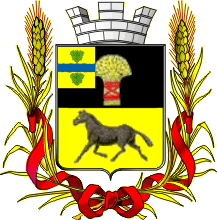 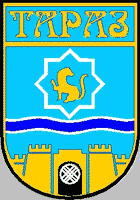 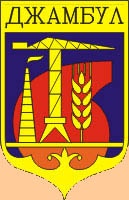 Тест сұрақтарына дайындық.Гербтер неден, қалай жасалған және олар нені білдіреді?МеталлдарАлтын – сары түсті. Байлықты, қуатты, адалдықты және тазалықты бейнелейді. Күміс – ақ түсті. Кінәсіздікті, ақтықты, пәктікті білдіреді. ТүстерБес геральдикалық түс келесі атаулар мен белгілерді білдіреді:Қызыл (Марс) – жоғарыдан төмен қарайғы сызық. Батырлықты, ерлікті, қайсарлықты білдіреді.Жасыл (Шолпан) – қалқанның жоғарғы сол жақ бұрышынан төм енгі оң жағына қарай жүргізілетін сызықшалар. Сенім мен молшылықты білдіреді.Қара (Сатурн) – түзу бұрыштың астынан жүргізілетін сызықша. Ұстамдылықты, білімділікті, қайғыны білдіреді.Көкшіл (Меркурий) – қалқанның бір шетінен екіншісіне қарай жүргізілетін горизонталды сызық. Ұлылыұты, сұлулықты және айқындықты білдіреді.Қызғылтым көгілдір (пурпурлық) (Меркурий) – оң жақ жоғарғы шеттен астыңғы сол жақ шетке қарай диагонал бойынша жүргізілген сызық. Күш, құдыреттілік белгісі.ТерілерАқкістің терісі -  тазалық символы.Ақтиін терісі -  тазалықТабиғи фигураларГербтерде табиғи фигуралар жиі кездеседі.Періште –екі, төрт және алты қанатты ретінде бейнеленедіАрыстан – кең таралғангеральдикалық аң.  Әдетте күш, ерлік және ақкөңілділік ретінде сипатталады.Қабылан – қайсарлық пен ерліктің символыЖылқы – ерлік, қырағылық, күш, жылдамдық, икемділік символыИт –берілгендік пен бағыныштылық белгісіМысық – тіуелсіздік бейнесі.Қасқыр – жауыздық, ашқарақтық және сараңдық бейнесіАю – сақтықтың белгісіБұқа – жерд құнарлылығы бейнесіҚой – жуастық, ауыл өмірі белгісіЕшкі – көктем символыБұғы – жеңіскер жауынгер бейнесі.Қабан – ерлік пен батылдық символыҚұстарҚыран -  билік, өктемдік, кеңпейілдік пен көрегендік символыҚарға – көпжасаушылық, сақтықӘтеш – күрес, шайқасКөкқұтан – қырағылық, қорқақтықТауыс – мақтаншақтық, өркөкіректікБалықтар, жәндіктерДельфин – күштілікАра, құмырсқа –еңбекқорлықКөбелек –тұрақсыздықЖылан – мәңгілік, данышпандық, қулық ӨсімдіктерЕмен – мықтылық, күштілікЗәйтүн ағашы – бейбітшілікҚарағай – құрбандықПальма -мәңгіліктікРаушан – махабатҚиял-ғажайып бейнелерГарпия – басы қыз денесі қыран бейне – құштарлық символы. Гидра – бір басы жартылай кесілген жеті басты құбыжық – жеңіс, ұлы ерлік символы. Грифон – жартылай арыстан, жартылый қыран – күшпен біріккен жылдамдық символы. Аждаһа – құзғын тырнақты, жарқанат қанатты, жылан тілді, балық құйрықты құбыжық  - көргенсіздік, лас күш. Сирена – балық құйрықты әйел – үш ләззатқа –махаббатқа, музыкаға және шарапқа –ұмтылу  символы. Мақсұтбек СҮЛЕЙМЕНТанымдық белгіні танисың ба? Немесе символ туралы әңгімеГералдика дегеніміз не? Гербтерді (Елтаңба) зерттейтін тарих ғылымының бір саласын геральдика деп атайды. Ол генелогия, нумизматика, палеография, сфрагистика сияқты тарихи пәндермен тығыз байланысты. Бұл термин латынның «Һеraldus» яғни, жаршы деген сөзінен шыққан дейді тіл мамандары мен тарихшылар.Ортағасырлық Еуропа корольдерінің сарайында гербтерді тіркейтін, кімге тиесілі екенін анықтайтын, жүйелейтін, жаңа гербтер жасайтын арнайы адамдар болған. Оларды герольдтар деп атаған. Кейін олар «Герольдия» дейтін мекемеге біріктіріледі.Гербтер әулеттік, топтық, жергілікті және мемлекеттік болып бөлінеді. Рәміз белгілердің тарихы мен мазмұнын зерттейтін арнаулы ғылыми сала – геральдика деп аталады. 1722 жылы Ресейде гербтерді ретке келтіріп отыру үшін Сенат жанынан арнайы герольдмейстерлік кеңсе құрылып, империя аумағындағы әулеттік төл таңбалар мен әкімшілік – территориялық бөліністердің гербтерін жүйелеп жинау қолға алынады. Содан гербтердің суреттері сипатамаларын қамтитын арнаулы жинақтар шығарылып, жиырмасыншы ғасырдың басына дейін осындай кітаптың 20 томы жарық көрді. Қуанарлық жаңалық, гербтердің пішімі мен мазмұны, сипатамасы патша жарлығымен бекітілген, 1649 - 1900 жылдар аралығында шыққан Заңдар жинағында Қазақстан қалаларының ертедегі гербтері туралы деректер бар. Уездік қалалардың – Петропавлдың, Верныйдың, Оралдың, Семейдің, Торғайдың, Ақмоланың гербтерінің бейнесі біздің бұқаралық ақпарат құралдарында жарияланды да.Өркениетті елдерде танымдық белгіні – символ (грек. Symbo-lon) деп атайды. Қазақ ғалымы Қажым Жұмалиев өзінің «Әдебиет теориясы» кітабында: «Символ терминінің түп-төркіні нысана, бейне, белгі деген мағынаны білдіретін гректің симболой сөзінде жатыр. Образ тура өз мағынасында емес, бейнелеу мағынасында айтылса, символдық образ немесе символ деп аталады», - дейді.Яғни, осы пайымдаулар бойынша, 1. Таңба ұғымын беретін ғылымдар: лингвистика, логика, математика. 2. Нәрсенің, құбылыстың қасиетін, сыр-сипатын бейнелеп, астарлап білдіретін әмбебап эстетикалық категория тән ғылымдар: философия, өнер. Жалпы, танымдық белгі, таңба – символ көркем бейне мен ұғымның аралығында екеуінің де қызметін атқара алатын түсінік. Соған қарамастан, символ ұғымнан гөрі астарлы мағынаға бай. Тек символдық көркем бейнеден гөрі нақтылы мәнге ие екендігі талас туғызбайтын ақиқат. Символ нені ишаралайды, соны салыстыра тану барысында біз оның көп қырлы екендігін білеміз. Олай болса, символдың табиғаты күрделі, ол мағынасын терең ашып тануды, түсінуді, талап етеді. 
            Қазақтың белгілі ғалымы Зейнолла Қабдоловтың пікірінше: «Символ – бір нәрсені, не құбылысты тура суреттемей, бұларға ұқсас басқа бір нәрсеге не құбылысқа құпия теліп жасыра жарастырып, бүкпелей бейнелеу, ойды да ашық айтпай, тартымды тұспалмен түсіндіру. Мұның өзі ой мен образға әрқашан астыртын, бұлдыр мағына береді деу де қате: ең бастысы – символ сөз өнерінде көркем кестеленіп отырған шындыққа әсем ажар, байсалды философиялық астар береді, шығармаға бір түрлі сыршыл сипат бітіреді. Астарлы шығарманың идеясы жалаң, жалаңаш көрінбейді, автордың ой толғаныстары арқылы көңіл ұйытып, көкірекке терең ұялайды».
Біз оқыған кітаптардың ішінде Төлен Әбдіковтың «Оң қол», Оралхан Бөкеевтің «Қар қызығы» атты шығармаларын-да символдар өте сәтті әрі айшықты түрде өрілген. С. Мұратбековтің де «Жусан иісі» повесі мен «Кәментоғай» әңгімесінде символ шебер пайдаланылған. Мұндағы жас шыбықтан өсіп шыққан тоғай – оның жас балаларының бір-бір жанұяға айналып, балалы-шағалы болғанының символы, жусан иісі – соғыстағы әкелерді сағыну, сағыныш бейнесі. Қай халықта да ертегі, аңыздар аз емес қой. Соның кез-келгенін оқысаң да талай-талай тамаша символдарға жолығасың. Қазақ ертегілерінде де солай. Мұндағы жеті басты дәу, жалмауыз, мыстан кемпір, аузынан от шашқан айдаһар сияқты құбыжықтар-зұлымдықтың символы. Осы ертегілердегі Ғайып – ерен қырық шілтен, Қыдыр ата – ізгіліктің бейнесі. Жазба әдебиетте де символдар тұнып тұр. Ең алғаш хатқа түсірілген шығарма – «Гильгамеш туралы жыр» мен алғашқы ді-ни кітаптардың бірі «Тауратта» да белгілі бір дәрежедегі символдық бейнелер бар. Діннен аз да болса хабардар адамдар періште, пайғамбар, жұмақ, шайтан, тозақ, қылкөпір деген сөздердің мағынасын біледі. Олардың қай-қайсына да «Сіз періште – көңіл жансыз ғой» десеңіз немесе балаларын періштеге баласаңыз оған қатты мархаяды. Егерде «Сіз шайтансыз ғой» десеңіз немесе «Әйеліңе, отбасыңа тозақ тарттырып жүрсіз ғой» деп айтар болсаңыз оған қатты ашуланады, өзіңмен араздасып, өштеседі. Бұл жерде періште, пайғамбар, жұмақ, шайтан, тозақ, қылкөпір деген сөздер діни наным-сенімді білдіргенімен, халық арасында бейнелі мағынада қолданыла береді. Халық даналығында шек жоқ. Адамдар сұлулықты ай, күнге, жастықты гүлге, адал-дықты таң шығына, сүйіктісін аққуға, батырларын қыран мен сұңқарға теңейді. Мұндай символға айналған атаулар халқымызда аз емес. Ит – жеті қазынаның бірі дейді ғой. Соған қарамастан, біреуге «итсің» десең жәбірлегенің, «қасқырсың» десең мақтағаның. Біз өзіміздің күнделікті өмірімізде осы тәрізі символдық образдың талайын естіп, айтып, көп кездестіреміз.

Осы орайда орыс ғалымы Л.В.Уваров айтқан ғой: «Өнердегі символдандыру деп болмыстың басқа бір құбылыстары мен процестерін алмастыру, жинақтау, бейнелеу мағынасында айтуға болатын тәрізді, бұған көркем образ арқылы қол жеткізіледі. Бұл жағдайда образ символдың қызметін атқарады», - деп. А.В.Квятковский де: «Символ суреткер қайта жаңғыртқан болмыстың түрлі қырлары-ның елеулі түрдегі артықтығы, туыстығы негізінде оларды өз бойында біріктіретін көп мағыналы заттық образ», - дейді.

Өмірде адамдардың таным-түсінігі, көзқарасы, ой-өрісі әрқилы. Мамандардың зерттеп, пайымдауынша, символ табиғаты мағынасын ашып түсінуді қажет етеді де өзінің таным-тіршілігіне сәйкес белгілі бір символдар түсінетін топты қалыптастырады. Содан әркім өз дәрежесіне қарай символды тереңдей түсініп, өз мүмкіндігіне лайық қажетті мәнмен қауышады. Сол себепті әркімнің символ табиғатын түсіну қабілетін кемсітпей, оған кешірімді болу қажет.Философия тарихында да символдың атқарған ролі зор.
Ғалымдардың айтуынша, бұл салада символ негізінен транцедентті, хикметті әлемді бейнелеу арқылы тану үшін қызмет атқарды. Сократ «болмыс ақиқатын» тану үшін ақиқаттың көз шағылыстырған нұрынан қорғанғандықтан тікелей емес, жанама бейнелермен тануға үндеді. Э.Кант символды қоршаған дүниені рухани тұрғыда игеретін эстетикалық құралға балады, солай таныды да. Неокантшылдық бағыттағы Кассириер өз түсінігінде символды рухани әлемді танытатын әмбебап құрал деп санады, халыққа солай түсіндірді. Жасыратыны жоқ, бірқатар діни салт-жоралғылар мен рәсімдер символдық мәнмен ұштасып жатыр.Ғылымда символизм, символикалық логика деген терминдер кездеседі. Оны танымдық белгі - символмен шатыстырмаған жөн. Символизм негізінен, 19 -ғасырдың соңғы ширегі мен 20-ғасырдың басында Еуропада әдебиет пен өнерде буржуалық мәдениеттің дағдарысынан, тарихи - әлеуметтік жағдайдың өзгеруінен орын алған ағым. Символикалық логика болса, математикалық логика ретінде логикалық қорытындыларды қатаң символикалық тілдің негізіндегі логикалық есептеулер арқылы зерттейтін логиканың тармағы. Біздің тәуелсіздігіміздің қасиетті белгілері бар. Олар: Елтаңба, Мемлекеттік ту, Әнұран. Тек бұлар – рәміздеріміз. Осы мемлекеттік рәміздеріміздің ішіндегі мемлекеттік туымызда күн астында қыран қалықтайды. Ал осы Қыран бейнесі - еркіндіктің, бостандықтың, алғырлықтың, батырлықтың символы.Ғалымдарымыздың символ туралы айтқан пікірлері аз емес. Солардың ішінде А.Н.Веселовский символды – параллелизмнің ерекше түрі деп ойлайды. Ол параллелдің бір мүшесінің айтылмай қалуы жолымен жасалады, себебі екінші мүше оның көрсеткіші болып табылады, деп түсіндіреді. Біздің түсінігімізше, символдағы астарлы ойлар арқылы дүниетанымымыз кеңейеді және де біз қашанда өзіміздің іс-әрекетімізге жауап беруге тиістіміз. Символдар көп мағынаны білдіреді. Солардың бірі табиғатта құпия бір тылсым күштің барын, біреуге жасаған жамандығың, қастандығың күндердің күнінде алдыңнан шығатынын, оның зауалын тартатыныңды түсінуің. Сұрақтар:Автор геральдика, герольд туралы не дейді?Символ, оның мәні мен ерекшеліктері туралы не түсіндің?Символдың күнделікті өмірдегі орны туралы не айтасың?Символ – таңба – герб ұғымдары: ұқсастығы мен айырмашылығы? Әдебиеттер1. Шәймерденов Е. Қазақстан Республикасының Мемлекеттік рәміздері. А., 2001.   2.  Шәймерденов Е. Елтаным. А., 2005.  3.  Акишев К.А. Курган Иссык. М., 1978.    4.  Байпаков К.М., Подушкин А.Н. Памятники земледельческо-скотоводческой культуры Казахстана. А., 1989.   5.  Байпаков К.М. По следам древних городов Kазахстана. А., 1990.  6.  Байпаков К.М. Средневековая городская культура Южного Казахстана и Семиречья. А., 1986.   7. Смагулов Е.А. Находки сасанидских гемм в Отрарском оазисе.// Археологические памятники на великом шелковом пути. А., 1993. 8. Шәлекенов У.Х. VХІІІ ғғ. Баласағұн қаласы. А., 2006. 9. Қожаев М. Әзірет сұлтанның үш мөрі.// Жібек жолы. 1991. №3(4) наурыз.10. Отырар. Энциклопедия. А., 2003.  11. Ерофеева И.В. Cимволы казахской государственности. А., 2001. НУМИЗМАТИКА  Нумизматика пәні, оны оқып –үйренудің қажеттілігі мен маңызы,  Нумизматиканың басқа      пәндермен байланысы.  Нумизматиканың ғылым саласы ретінде қалыптасуы мен дамуы.  Монета жасау тарихынан және ерекше монеталар.  Қазақ теңгелері тарихынан  Қазіргі қазақ теңгелері  Қазақстанда нумизматика ғылымын дамыту мәселелеріСұрақтар мен тапсырмалар:Нумизматика пәні нені оқытады? Оның алдына қандай міндеттер қойылған?Нумизматика қандай пәндермен байланысады?Нумизматика ғылым саласы ретінде қашан және қалай пайда болған?И. Эккельдің нумизматикалық сыныптауы, оның ерекшеліктері?Қазақстан аумағындағы монеталардың зерттелуі.Қазақстандық нумизматикамен айналысқан зерттеушілер мен ғалымдар туралы төмендегі сұрақтар негізінде қысқаша хабарлама дайындаңдар:а)  қысқаша өмірбаяны;ә)  қызметінің түрі, мамандығының саласы (тарихшы, археолог, мұражайтанушы, қаржыгер және т.б.);б)  зерттеуші айналысатын нумизматика саласы, кезеңі;в)  жарияланған еңбектері.7.    Монета деген не? Аверс, реверс, гурт ұғымдары нені білдіреді?8. Алғашқы монеталар қай елдерді жасалған?9. «Монетаны бүлдіру», брактеат ұғымдары нені білдіреді?10. Ақшаның монеталық теориясы деген не?11. Қазақстан жеріндегі ежелгі монеталар?12. Қазіргі қазақ монеталары?Қосымша тапсырмалар:Қазақстан Республикасының ұлттық валютасының жылнамасы (1 теңге = 100 тиын).Алғашқы теңгелер:1, 3, 5, 10, 20, 50 және 100 теңгелік банкноттар1, 3, 5, 10, 20 теңгелік монеталар,1, 3, 5, 10, 20 және 50 тиындық монеталар (бастапқыда қағаздан жасалған).1994-2000 жылдары:1994 жылы 1993 жылғы үлгідегі номиналы 200 теңгелік және 1994 жылғы үлгідегі 500 теңгелік банкноттар;1995 жылы 1994 жылғы үлгідегі номиналы 1000 теңгелік банкноттар;1996 жылы 1996 жылғы үлгідегі номиналы 2000 теңгелік банкноттар;1997 жылы номиналы 1, 5, 10, 20, 50 теңгелік монеталар (жаңа дизайны);1999 жылы 1998 жылғы үлгідегі номиналы 5000 теңгелік банкноттар;2000 жылы 1999 жылғы үлгідегі номиналы 200 және 500 теңгелік банкноттар (дизайны өзгертілген),2001 жылы:2000 жылғы үлгідегі номиналы 1000 және 2000 теңгелік банкноттар (дизайны өзгертілген);2001 жылғы үлгідегі номиналы 100 теңгелік банкноттар (дизайны ішінара өзгертілген);Қазақстан Республикасы тәуелсіздігінің 10 жылдығына арналған 2001 жылғы үлгідегі 5000 теңгелік мерейтойлық банкноттар;2001 жылғы үлгідегі 5000 теңгелік банкноттар (дизайны ішінара өзгертілген).2002 жылы:2003 жылғы үлгідегі номиналы 100 теңгелік банкноттар;1999 жылғы үлгідегі номиналы 200 және 500 теңгелік банкноттар (дизайны ішінара өзгертілген) шығарылды.2003 жылы:2003 жылғы үлгідегі номиналы 10 000 теңгелік банкноттар.2006 жылы:200, 500, 1000, 2000, 5000 және 10000 теңгелік банкноттар (мүлде жаңа дизайн).Тапсырма1: Алғашқы теңгелердің шыққан уақыттарын нақтыла.Осы жылнамада көрсетілген монеталарға сипаттама жаз.5000 және 10000 –дық бакноттардың дизайнындағы өзгерістер қандай?Банкноттардағы адамдар бейнесін өзгертуге қалай қарайсың?Тәуелсіз Қазақстан теңгелері.Әдебиеттер Беловинский Л.В. Вспомогательные исторические дисциплины. –М., 2000. Бурнашева Р.З. Монетные находки с городища Актобе (Чуйская долина) // Средне-вековые города Южного Казахстана. - Алматы, 1986. Настич В.Н. Монетные находки с городища Красная речка (197-1983 гг.)//Красная речка и Бурана. - Фрунзе, 1989. - 96-120 бб. Зварич В.В. Нумизматический словарь. –Львов, 1980. Кочнев Б.Д. Монетный чекан Куз орду      Баласагун (XI в.) //Красная речка и Бурана. Фрунзе, 1989. - 144-158 бб. Смирнова О.И. Сводный каталог согдийских монет. Бронза. - М., 1981. Рябцевич В.Н. О чем рассказывают монеты. - Минск, 1977.  Словарь нумизмата: Пер. с нем. /Х.Фенглер, Г.Гироу, В.Унгер/ 2-е изд., перераб. и доп. – М.: Радио и связь, 1993. Щелоков А.А. Увлекательная нумизматика. Факты, легенды, открытия в мире монет. – М.: Эксмо, 2007.Потин В. М. Монеты. Клады. Коллекции: Очерки нумизматики. — Санкт-Петербург: Искусство-СПБ, 1992.Карышковский П. О.  Монеты Ольвии. Киев, 1988. СфрагистикаСфрагистика пәні, оның мақсаты мен міндеттері Сфрагистиканың басқа ғылым салаларымен байланысыМөрлердің тарихынан: түрлері мен ерекшеліктеріСфрагистиканың ғылым саласы ретінде қалыптасуыМөрлерді жасау технологиясы жөніндеҚазақ таңбалары мен мөрлері туралы Энциклопедия знаков и символов. М., 1999Каменцева Е.И., Устюгов Н.В. Русская сфрагистика и геральдика. М., 1974. 264 с.Лакиер А.Б. Русская геральдика. М.: Книга, 1990. 635 с.Сфрагистика (от греч. σφραγις — печать), или сигиллография (от лат. sigillum — печать) — вспомогательная историческая дисциплина, изучающая печати (матрицы) и их оттиски на различных материалах.Объект изучения сфрагистики – печати как исторический источник, существующий либо самостоятельно, либо в составе письменных (преимущественно актовых) и вещественных исторических источников. Предмет курса – происхождение, эволюция и функции печати в различных культурах, способы их изготовления и правила их применения, методы и порядок их анализа и описания, значение печатей для получения и оценки исторической и историко-культурной информации.Задачи курса – 1) определить место сфрагистики в системе современного гуманитарного знания; 2) сформировать у студента системное представление о печати как явлении культуры, права  и историческом источнике, о происхождении, методах изготовления, о развитии и применении печатей; 3) дать системное знание о принципах, методе и технологии исследования печатей и заключенной  в них информации; 4) выработать навыки исследования и описания печатей. Курс сфрагистики должен также подготовить студента к решению задач определения подлинности, времени и места создания, атрибуции исторических источников на основе сфрагистических данных.Первоначально развивалась как часть дипломатики, занимающаяся определением подлинности документов. С началом массовых археологических исследований на Ближнем Востоке и появлением значительного количества археологического материала — как самих печатей (цилиндрические печати месопотамских цивилизаций и Египта, античные печати-щитки, висячие металлические печати Византии и Европейского средневековья), так и отпечатков на керамике (глиняные таблички клинописных архивов, оттиски на сосудах и пр.) сфрагистика начала развиваться в качестве области исторической науки, занимающейся классификацией совокупности печатей археологической культуры, государства или цивилизации, их хронологией и типизацией, а также отражением в сфрагистическом материале внутригосударственных, межгосударственных и частных отношений.Сфрагистика тесно связана с такими дисциплинами, как тарих, антропонимия, геральдика, нумизматика, эпиграфика, геология. Кроме того, она предоставляет дополнительный материал для изучения искусства мелкой пластики. Данные сфрагистики могут играть значительную роль при исследовании тех или иных исторических источников.В настоящее время специалисты в области сфрагистики изучают внешний вид печати, надписи на ней, определяют, к какому историческому периоду она относится и кому принадлежит, будь то конкретная историческая личность или один из органов власти. Исходя из полученных данных, учеными дается оценка печати как исторического памятника.Центральным понятием сфрагистики является «печать», понимаемая двояко. Во-первых, это штамп или матрица, с помощью которой сделан оттиск; во-вторых, собственно сам оттиск на бумаге, воске, сургуче и других материалах. В зависимости от способа наложения сфрагистика выделяет различные типы печатей, объединенные в две основные группы. К первой группе относятся печати вислые, ко второй – прикладные.Аспалы мөрлер -Вислые печати прикреплялись к документам на шнуре с помощью специальных щипцов, которые назывались буллотирии. Прикладные печати оттискивались на самом документе или предмете. Для этого применялись различные по способу изготовления и форме штампы. Матрицу штампа вырезали в твердом материале: камне, металле, дереве, кости. В новое время для этих целей стали применять каучук, резину.Поскольку печати предназначены, прежде всего, для удостоверения подлинности документа, то изначально сфрагистика являлась составной частью дипломатики. Дипломатика – дисциплина, изучающая форму и содержание различных актов, документов и т.д. На протяжении XVIII столетия сфрагистика играла вспомогательную функцию при дипломатике, позволяя определять датировку и подлинность документа.Постепенно сфрагистика начала приобретать самостоятельное значение. Связано это было с развитием археологии – все чаще ученые находили печати в отрыве от документов. Эти печати давали исследователям новый материал для изучения, позволяли многое узнать о тех или иных органах власти, дополняли картину отдельных исторических событий. В таком виде сфрагистика встретила конец XIX и начало XX века.Мөрлердің тарихынан: түрлері мен ерекшеліктеріПечать имеет свою древнюю историю. Многие ученые считают, что печать появилась в Древнем Египте и Вавилоне. Родовые печати и штампыИстория печатей пошла от богатых и известных людей в древнего мира. Именно они имели свои собственные печати, которыми и заверяли документы. Поэтому некоторые печати стали носить название фамильных.На оттиске был изображен вензель в виде монограммы, либо родовой герб. При этом монограмма была представлена в виде начальных букв имени и фамилии, которые причудливым образом были переплетены между собой.Родовой герб также являлся собственностью того или иного рода. Князья, графы и другие представители высших сословий могли похвастаться наличием такой вещицы как печать с их родовым гербом, который мог охарактеризовать точное происхождение рода в той или иной стране.Цилиндрические печатиДревние шумеры уже 3500 году до н.э. использовали печати цилиндрической формы.Цилиндрические печати относятся к одним из самых ранних идентификаторов подписей человека, маркировки личного имущества и визирования юридических документов. Они были известны и широко использовались на Древнем Востоке, в Месопотамии, Египте, Вавилоне и Ассирии и представляли собой небольшой цилиндр из твердого камня с отверстием вдоль продольной оси. На поверхности цилиндра выбивалось глубокое графическое изображение или текст, который использовался в качестве штампа. При горизонтальном прокатывании цилиндра по сырой глине и получался нужный оттиск. Значительно реже встречались выпуклые цилиндрические печати, предназначенные для нанесения краски на папирус или пергамент. В Месопотамии качестве материала для изготовления цилиндрической печати обычно использовался твердый камень глубоких темных цветов, а также природные минералы: мыльный камень, аметист, гематит, известняк или халцедон. В Египте были популярны стеклянные и фаянсовые цилиндрические печати. Наиболее престижные и дорогие экземпляры печатей, принадлежавшие представителям верховной власти, могли быть изготовлены из полудрагоценных камней. В отличие от современных печатей, которые могут храниться, например, в сейфах, старинные цилиндрические печати носились всегда с собой и служили важнейшим знаком собственности человека.Наибольшее распространение цилиндрические печати получили в Месопотамии, где являлись неотъемлемым звеном при оформлении сделок, которые фиксировались на глиняных табличках с участием продавца, покупателя и свидетелей. При этом все означенные лица удостоверяли акт сделки своими индивидуальными печатями. Оттиски цилиндрических печатей ставились также на одежде, амулетах, ими опечатывали сосуды и двери, защищая таким образом склады и запасы. Если горожанин терял свою печать, то специально нанятые глашатые кричали на разных концах города об утрате печати и о том, что более такая печать недействительна. Цилиндрические печати - одни из лучших художественных достижений Древнего Востока, изготовленные большими мастерами своего дела. Первые печати были просто симметричным геометрическим узором, но затем композиции усложнились и, если не были текстом, то представляли собой непрерывные фризы с религиозными - мифологическими сюжетами и с большим количеством персонажей: богов, легендарных героев, животных, растений и цветов.Для жителей Месопотамии печати были не только собственным отличительным знаком, но и предметом, обладающим большой магической силой. Их хранили и берегли как талисманы и помещали в захоронения вместе с умершим владельцем и его личными вещами. Благодаря своим миниатюрным формам, по сравнению с большими скульптурами и крупными барельефами, цилиндрические печати избежали разрушения и уничтожения вандалами или армиями победителей, и дошли до наших дней практически неповрежденными. Поэтому старинные образцы цилиндрических печатей, содержащие сложные сюжетные композиции, именные подписи древних владельцев или другую ценную информацию, помогают воссоздать древнейшую историю и являются поистине уникальными. Кроме того, что цилиндрические печати – богатейший источник знаний о месопотамской истории и экономики, печати – высокохудожественные произведения резчиков по камню. Одна из самых крупных коллекций хорошо сохранившихся образцов цилиндрических печатей находится в Британском музее. Древние печати - виды изображенийОттиск печати аккадского времени, 2-я половина 3 тыс. до н.э.Археологические находки свидетельствуют, что первые образцы печатей штампов для фиксации собственности стали применяться около пяти тысячелетий назад. Дизайн печатей был довольно примитивен, а в качестве материала для изготовления использовалась легкодоступная глина, что позволяло ставить эти отличительные метки на мешках, корзинах и сосудах, в которых помещались товары для простого коммерческого обмена.Печати того времени были скорее глиняными «конвертами», ясно указывающими на несанкционированное вскрытие собственности, но за последующие полтора тысячелетия их функции расширились, и простые глиняные бляшки на дверях кладовых трансформировались в сложные резные штампы из свинца, золота и драгоценных камней, которыми опечатывались не только товары, но и важные административные документы. Надписи перестали быть средством заполнения пустого пространства печати, свободно вливаясь в рисунок сюжета и становясь его композиционным ядром.  Усложнился и дизайн печатей: изображения на их поверхности стали более детализированными и композиционно выверенными, а сюжеты стали включать мифологические персонажи и сцены повседневной жизни или войны. В общем же случае, при суммировании всех видов  изображений на печатных штампах в течение нескольких тысячелетий, их можно сгруппировать по следующим темам:религиозные сюжеты: мифы, боги, великаны, ангельские и демонические существа, мифические звери, храмы и т.д;сцены охоты и сражений: герои, воины, пленные; 05.11.2021 м9ра5атшыэлементы природы: животные (змеи, кабаны, львы, охотничьи собаки, рыбы, скорпионы), вьющийся виноград, солнце, луна и звезды;геометрические узоры;церемониальные мероприятия;клинопись.
Печати с изображением ГильгамешаРелигиозные и мифологические сюжеты – одни из самых часто встречающихся видов изображений на печатях и штампах. Например, на известной шумерской цилиндрической печати второго тысячелетия до нашей эры, изображены боги воды, плодородия и огня в рогатых головных уборах - тиарах, выдающих божественную принадлежность. Функции персонажей подробно описываются с помощью деталей: так, бог воды Энки изображен в струях воды с плавающими рыбами, а бог Солнца и огня Уту – в солнечных лучах. 
 

Старинные круглые критские печати изобиловали фантастическим персонажем  Минотавром или   человеко - быком - символом вечного круговорота жизни и смерти.
 Можно вспомнить и более поздние образцы печатей с религиозными или мифологическими сюжетами, например, русские княжеские вислые печати со святыми покровителями князей или печать Василия II для скрепления грамот с изображением колесницы, управляемой  Аполлоном, держащим в руках пучок стрел и Солнце.
 Печатные изображения всегда точно отражали дух времени. Так,  аккадский период Двуречья, отличавшейся героизацией, привел к появлению батальных сюжетов с героями – воинами. Это подтвердили находки старинных шумерских печатей из железа и глины на острове Бахрейн, где на одной из сторон был изображен Гильгамеш – правитель и национальный герой Нижней Месопотамии.  Другая сторона печатей, которыми шумерские купцы маркировали товар, изображала быков зебу – священных животных Индостана. Таким образом, печати помогли установить факт оживленной торговли между двумя противоположными берегами Индийского океана почти пять тысячелетий назад.
 
 История развития печатей – это не всегда прямолинейный путь от простого к сложному. Были периоды, когда изображения на печатях, прежде тщательно детализированные, теряли сложность, фигуры вырезались  схематично, с течением времени превращаясь в геометрические узоры.  Затем сложность композиции и рельефность возвращались, а изображения становились более реалистичными, как, например, ассирийские печати 23 века до н.э. с сюжетами охоты и войны.Минойская печать с Древесной богинейПечати могли отражать церемониальные культы как, например, знаменитый перстень-печать Миноса с многофигурной композицией троекратного явления минойской Древесной богини: в воде, воздухе и земле. Все составляющие композиции: богиня, четыре женщины и мужчина, святилище и священное дерево связаны с неким сакральным действием – эпифанией (зримым появлением) Древесной богини.
  
На протяжении всей истории человечества печати многократно меняли форму, изготавливались из новых современных материалов, а темы изображений были очень обширны, позволяя печатям всегда оставаться маленькими, но точными слепками своей эпохи. О многом говорят и изображения на современных печатях. На печатях для фирм часто ставят логотип фирмы. Печать врача украшают традиционным изображением змеи с чашей яда, печать юриста - слепой Фемидой. 
Особого внимания при изготовлении требуют гербовые печати. Изображение герба является для них обязательным элементом и требует тщательного выполнения деталей сложного герба России. Проверьте себя - что в лапах у нашего двуглавого орла? 
Держим паузу, не подглядываем...
..........................
Правильный ответ смотрим на странице "заказ гербовых печатей".
 Печати скарабеи и конические печатиДревние печати всегда давали ценнейший материал для изучения истории государств, истории искусств и права, археологии и ономастики, мифологии и религии. Их основным предназначением была идентификация собственности – для этого с их помощью маркировали посуду, глиняные пробки на сосудах с вином и маслом, а с появлением письменности – глиняные таблички с надписями (Месопотамия) или папирусные свитки (Египет). Первым материалом для изготовления печатей была легкодоступная глина, на которую печати ставились перед обжигом. Значительно позднее появились печатные матрицы из полудрагоценных камней: оникса, яшмы, сердолика или аметиста, где рисунок нарезался с помощью бурава или резца, что требовало высокого мастерства от резчиков по камню.К древнейшим печатям, широко распространенным в 3–2 тысячелетию до нашей эры относятся печати – скарабеи (қоңыз) и конические печати. Египетские печати-скарабеи из аметиста, яшмы, карнеола или искусственного материала, напоминающего фаянс, имели овальную форму и были двусторонними, на одной стороне которых было вырезано изображение священного жука-скарабея, а на другой – имя владельца и его титул, а также фигурки людей и животных, орнамент или иероглифы. Использование скарабея в качестве основного символа печати не случайно, ведь этот жук, медленно  и упорно перекатывающий свой шар с зародышами с востока на запад, повторял путь Солнца и, как и божественное светило, дающее свет и тепло, создавал условия для рождения новой жизни. Скарабей был олицетворением бога утреннего Солнца – Хепри – «Возникшим из самого себя», который вместе с Ра и Атумом, представлявших небесное светило в дневное и вечернее время, был одним из самых почитаемых богов Древнего Египта.Одни скарабеи изображались на печатях с головой сфинкса, другие - с расправленными или сложенными на спине крыльями, но, как бы ни был изображен скарабей на печатях, функции последних оставались неизменными –маркировать частную собственность, юридические документы или личные письма. Если же печать скарабей использовалась как магический амулет, на тыльной стороне печати вырезалось заклинание с пожеланиями долгой жизни, счастья и богатства. Причем использование талисмана не ограничивалось только повседневной жизнью – по древнеегипетским религиозным представлениям, только скарабей мог препроводить бессмертную душу в загробный мир и дать ей толчок для нового возрождения, поэтому печати - скарабеи клали в гроб вместе с умершим владельцем.Печати-скарабеи, под влиянием Египта, были распространены и в других странах ближневосточного региона и известны как скарабеевидные печати, напоминавшие по форме печати-скарабеи, но уже без символа священного жука, с надписью на иврите, арамейском или финикийском языке. Часто надписи декорировались мифологическими персонажами – грифонами или сфинксами, химерами, крылатыми змеями и даже крылатым Солнцем. Личные печати содержали имя владельца с указанием общественного положения, и могли быть как мужскими, так и женскими: «Алия, служанка Хананэля», «сын царя Геальяху», «дворцовый слуга». В 7–4 веках до нашей эры вошли в употребление месопотамские конические печати из халцедона, с восьмигранным или круглым основанием, в качестве декоративного оформления которых использовались сцены священных ритуалов. Функции конических печатей были обычными – маркирование и защита собственности, а также визирование документов. Иногда печати выполняли роль своеобразного товарного знака - их оттиски ставились, например, на кувшинах с вином, с указанием его сорта и имени владельца. В некоторых случаях печатями отмечали большие сосуды с провиантом, отправляемым в качестве городского или территориального налога в столицу. Тогда на глиняные пробки или ручки кувшинов ставились печатные оттиски с наименованием адресата – «царю» и названиями городов или подчиненных территорий, например, «Иудея», «Иерусалим» и пр. Сложно представить возрождение подобных функций печатей в настоящее время, но главная печатная функция – идентификация и визирование документов – осталась, и без  печатей сегодня не обходится деятельность как крупных государственных корпораций и учреждений, так и небольших предприятий, а также работа врачей, нотариусов и частных предпринимателей.Функции печатей в средние векаПечати французских ремесленниковОдна из основных функций печатей, сохранившаяся на протяжении тысячелетий, - идентификация частной собственности и предотвращение краж. Еще в древности с помощью печатей маркировали глиняные пробки на сосудах с вином и маслом, а печатные оттиски оставляли на небольших лоскутах ткани, которые затем привязывались к упакованным товарам. Нередко печати использовались в качестве одного из элементов магических или религиозных обрядов, так, например, печати на кувшинах говорили о ритуальной чистоте содержимого.

Позднее, с появлением письменности и возможностью определения подписи владельца, печати стали использоваться для подтверждения юридической подлинности документа – вначале глиняной таблички, а затем папируса. При этом совсем не обязательно было вырезать на печатном штампе имя собственника полностью - достаточно было одной из букв имени.Городская печать средневекового КельнаЭти функции печатей сохранились и в Средние века, особенно в государствах Центральной Европы, стоявших на пересечении торговых путей. С помощью печатей, например, идентифицировались товары, прошедшие таможенную регистрацию. Как и прежде, печати подтверждали подлинность документов, в частности, государственных или городских грамот и посланий. Стоит только удивляться, как много может сказать маленькая городская печать, например, об эволюции общественных отношений Средних веков, когда каждый европейский город принадлежал сюзерену - определенной влиятельной особе, имеющей свою печать и скрепляющей ею любой документ, касавшийся городских дел. В дальнейшем, с приобретением городом некоторой самостоятельности и усиления общественного веса городской администрацией, появляется необходимость в городской печати, отличающейся от печати сюзерена, мнение которого уже не являлось истиной в последней инстанции. Массовое появление этих общественных городских печатей было отмечено в средневековой Германии, в городах, где власть покровителей была наиболее слаба: Майнце, Кёльне, Трире и др.

С изменением общественных отношений изменялись и изображения на городских печатях. Если раньше это была фигура или герб покровителя города, то позднее на них стали появляться ключи или силуэты городских стен с башней и воином, говорящие о самостоятельности и способности защищаться от врага. На городской печати также мог быть представлен символ основного рода занятий горожан, например, корабля, если город являлся речным или морским портом. Таким образом, только одно изображение на городской печати могло определить степень независимости города. 

Частные печати горожан чаще всего говорили об имени и положении владельца в обществе, а также о роде его занятий. Так, купец мог иметь отличительный печатный знак с изображением якоря, а аптекарь – аптекарские весы. Нередко печать отражала полученную от правителя привилегию, но в ряде случаев зажиточные бюргеры просто копировали изображения оружия и других геральдических символов с гербов аристократов и духовенства. 

Некоторые социальные группы, в силу своей основной деятельности, просто не могли не иметь печатей. Так, ростовщики, дававшие деньги в долг, начиная с 13 века, были обязаны иметь вислые печати для идентификации документа. Королевский корпус судей также имел собственные печати, утвержденные специальным указом короля. Особое место среди средневековых печатей занимали металлические вислые печати (буллы) католической церкви, подтверждавшие подлинность церковных документов, написанных от лица римского папы. 

В конце периода Средневековья, с изобретением книгопечатания, печати стали ставить на типографских книгах – обычно, на авторских экземплярах, для защиты от краж и подделок.Века идут. Функции печатей остаются незменными. Печати по-прежнему один из главных элементов, подтверждающий подлинность документа.  В настоящее время законодательно каждая фирма должна иметь печати фирмы, индивидуальный предприниматель - печать ИП, государственное учреждение - гербовую печать..Сфрагистиканың ғылым саласы ретінде қалыптасуыНаука о печатях  - сфрагистика (от греч. «sfragis» - печать) возникла в 17 веке благодаря монахам  бенедиктинцам – собирателям и издателям средневековых рукописей, историческую подлинность которых необходимо было устанавливать. При этом возникали вопросы, связанные с уточнением датировки документов, а также имен государей и феодалов, городов и цехов, каждый из которых имел свою печать, поэтому, чтобы избежать неточностей и путаницы, неизбежных при большом количестве единообразных предметов, и возникла необходимость в систематизации знаний о печатях.Под печатью понимали вырезанный из металла, камня, дерева или кости штамп или оттиск штампа, сделанный на твердом материале: сургуче, воске или бумаге при помощи краски. Печати и оттиски на металле: олове, свинце, золоте или серебре назывались буллами. Сфрагистика дифференцирует буллы по материалу печати: золотые штампы назывались хрисовулами, серебряные аргировулами, а свинцовые  – молиндовулами. Буллы прикреплялись к документам на шнуре с помощью специальных щипцов-буллотириев, Если печатей было несколько, то размещались они согласно иерархическому положению владельца. Ранг лиц определялся также и цветом воска печати: красный соответствовал первым государственным лицам государства, а, например, черный – высшему духовенству.Форма печатей была очень разнообразной: круглой, овальной, квадратной и треугольной.Разновидностью булл или вислых печатей являются пломбы – небольшие по размерам и массе металлические (чаще свинцовые)  буллы, которые, в основном, использовались в торговле - ими опечатывались тюки с товаром, гарантируя таким образом их сохранность.Кроме вислых печатей, прикрепляемых к документам на шнуре, существует еще один вид печатей - прикладных, которые оттискивались на самом документе. Прикладные печати, известные еще с античных времен и надолго забытые, в XV  веке нашей эры пережили второе рождение, вытеснив вислые печати (только в Ватикане сохранилась средневековая традиция  применения металлических булл). Важно отметить, что в XV веке изменился и круг лиц, имевших право на собственную печать - если раньше это были высшие иерархи государства, то теперь правом на владение печатью стали обладать и частные лица.Одни из наиболее известных прикладных печатей – перстни-печатки и более поздние печати грибовидной формы, которые оттискивались на мастиках, воске или краске. До наших дней дошли такие сфрагистические памятники как  золотой перстень Александра Македонского с изображением Ники, который хранится в Британском музее или, например, знаменитая реликвия Ватикана -  перстень Фишермана, подаренный  римской католической церкви  для подтверждения подлинности документов папской курии.Сфрагистические памятники, благодаря своей высокой достоверности, служат ценным источником знаний не только для решения искусствоведческих задач,  вносят они и большой вклад в развитие таких исторических дисциплин как геральдика и нумизматика.Печать первой четв. 19 века.
В Западной Европе печати стали самостоятельной областью исследования в конце 17 в. В 18-19 вв. сфрагистика начинает превращаться в научную дисциплину. Одним из первых исследователей отечественной сфрагистики являлся коллекционер древнерусских летописей Е. Болховитинов. Именно ему принадлежит краткий обзор отечественных сфрагистических памятников с древних времен до 18 в. Сфрагистика выросла из дипломатики, поскольку для источниковедческой критики источников важными являются внешние признаки печатей. Например, Болховитинов проанализировал жалованную грамоту кн. Мстислава Владимировича и Всеволода Мстиславича, данную в 12 в. Новгородскому Юрьеву монастырю с точки зрения сфрагистики и дипломатики.

Описаниям печатей уделил внимание и Н.М. Карамзин в "Истории государства Российского". Фундаментальный труд А.Б. Лакиера "Русская геральдика" также содержит исследование по сфрагистике, в котором акцентируется внимание на княжеских печатях, рассматриваемых в их связи с денежными знаками и дворянскими гербами.Способ нанесения изображения тиснением был известен издавна. Специальной печаткой-штампом на еще сырой глине своих изделий гончары ставили клеймо. А купцы, запечатывая кувшины с товаром, ставили на пробке свой знак. Так поступали в Индии и Египте. При дворах русских князей даже была должность хранителя печати. Древние шумеры уже 3500 году до н.э. использовали печати цилиндрической формы.В архивах Ватикана хранится написанная на бумажном свитке грамота внука Чингисхана монгольского хана Гуюка к римскому папе Иннокентию IV (середина XIII столетия). В конце свитка и в местах склейки листов стоит оттиснутая красной краской печать хана: "Бог на небе и Гуюк-хан над землею храбрость божья. Печать императора всех людей". Как говорится, идея витала в воздухе. 
Глубокую историю имеет и технология набивки рисунка на ткань. Мастер гравировал рисунок на дереве, а после с гравированной доски переносил рисунок на ткань. Первый известный нам случай использования этой технологии для нанесения текста относится к 70-м годам XIV столетия. В 1898 году, разбирая обветшалый старинный дом в маленьком городке Сеннека на востоке Франции, нашли доску с выгравированным на ней рисунком. Доска предназначалась для печати на ткани. На оттиске застыли люди в рыцарских одеждах, рядом вьется текст. Находку назвали доской Прота по имени купившего ее книгопечатника Прота. Этот замечательный экспонат сегодня можно увидеть в городе Макон, в типографии Прота.Выполнить гравировку даже одной страницы текста необычайно сложно, работа эта требует немалого терпения и времени. Мастер буква за буквой наносит зеркальное изображение будущего оттиска. Одна ошибка - и работу надо начинать снова.Оригинальный способ копирования текста нашли последователи древнекитайского философа Кун Цзы (Конфуция). Высеченные на камне тексты китайского мудреца служили "мастер-копией". Желающие унести слова Учителя с собой поступали так. Мокрые листы бумаги прикладывали к каменной стеле и деревянными молотками вдавливали бумагу в выбитые в камне строки. После этого по листу прокатывали валик с краской. Продавленный текст оставался не закрашенным и белым по черному вел к мудрости. Позднее этот метод был модернизирован. Текст наносили тушью на тонкий лист бумаги и сразу же прикладывали к гладко выструганной дощечке, покрытой густым слоем рисового отвара. Отвар впитывал тушь, и на доске оставалось зеркальное изображение. Лишнее осторожно удаляли ножом. На клише наносили краску и делали оттиск. В 868 году так была отпечатана священная книга Буддизма "Алмазная сутра". 
Қазақ мөрлеріӘр мемлекеттің елдігі мен дербестігін танытатын өзіндік таңбасы болады. Қазыналы тарих қойнауына көз жүгіртсек, қазақ елінің де төл таңбасы, байрағы мен мөрі болғаны мәлім. Мөр – сыртқы және ішкі билікте дербестікті айқындайтын құнды құжат, елдікті айшықтайтын куәлік, заңды күші басым белгі. Жалпы, қазақ ғылымында тарихшылар мен этнограф ғалымдар мөрдің мән-мағынасы мен шығу тарихын, қолдану аясы мен заңды қуатын түбегейлі зерттей қойған жоқ. Тарихтың түкпірінде мөрге қатысты тың деректер тұнып тұр.Әйтсе де, мөрдің шығу тарихына үңілсек, біздің заманымызға дейінгі кезеңнің өзінде маңызды рөл атқарып келгені жайлы зерттеулерде кездеседі. Қазақ тарихында мөрлер темір дәуірінен бастау алып, сақ тайпалары қолданғаны жайлы деректер бар. Есік қорғанында жүргізілген археологиялық қазба жұмыстары барысында «Алтын адам» мәйітінің оң қолынан алтын жүзік мөр табылған. Дөңгелек пішінді алтын жүзіктің бетіне адамның суреті бейнеленіпті. Ал, «Алтын шежіреде» Шыңғыс ханның мөрі болғаны, оның алқызыл яшмадан жасалып, бетінде «Құдай тағала аспанда, хақан жердегі құдірет. Адамзат билеушісінің мөрі» деген жазу жазылғаны жайлы мәліметтер көп. Көршілес Ресей еліндегі алғашқы мөрлер Х ғасырда пайда болды деседі. Жалпы, мөр құжаттың түпнұсқалығын айғақтау мақсатында қойылып отырған. Қазақ хандары мен билерінің, батырлары мен старшиналарының мөрі туралы орыс ғалымы М.П.Вяткин біраз деректер жинақтаған. Оның айтуынша, қазақ хандары арасында мөрді алғаш пайдаланған – Әз-Тәуке хан. Қазақ даласында мөрді қолдану аясы ХVІ ғасырдан бастап кеңінен көрініс бере бастайды. Ел ішіндегі тәртіпті әділдікпен реттеп отырған билер түрлі дау-жанжал, қақтығыс пен кикілжіңдерді ауызекі тілде ғана тізгіндеп қоймай, арнайы мөрлік таңбамен растап, жазбаша түрде бекітіп келген. Кейін келе, XVIII ғасырдың басында көршілес Ресеймен қарым-қатынас барысында ішкі және сыртқы саяси-әлеуметтік мәселелерді құжат жүзінде бекітіп отырған. Бүгінде түрлі құжаттардан қазақ хандарының мөрлерін кездестіруге болады. Зерттеу еңбектері саусақпен санарлық қана болғандықтан, тарихтың осы бір тұсында мөрге қатысты екіұдай пікір байқалады. XVIII ғасырда Ресейдің патша өкіметімен өзара дипломатиялық байланыстың тығыз орнағаны мәлім. Зерттеушілердің бір легі қазақ хандары мен билеріне, батырлары мен сұлтандарына Патшалық губернаторлар мөр жасатып бергенін алға тартады. Яғни, қазақтың хан, сұлтан, би лауазымындағыларға Патша өкіметі арнайы мөр жасатып беріп отырған. Ал, қазақтардың өзі жасатқан мөрді Патша Губернаторлығы мойындамаған көрінеді. Енді бір пікір бойынша, қазақта атақ-дәрежені халық ұсынып отырған. Әлдебір шайқаста ерлігімен көзге түсіп, жауды жапсыра жеңгендерге «Батыр» деген атақ беріліп, соған сай мөр жасатқан. Сұлтандық дәрежеге көтерілген сәтте мөрді де ауыстырып отырған. Би, хан, сұлтан, батырлардың мөрлері көлемі жағынан да, сыртқы пішін, бедері жағынан да өзгешеленіп отырған. Жалпы, ешбір мөр өзгесіне ұқсамайтын, даралықпен ерекшелініп тұрған. Осы мөрлердiң түп нұсқасын зерделей қарасақ, патша әкiмшiлiгi мөрлердiң қандай болып жасалуына мән берiп отырған деген қорытындыға итермелейдi. Бұл турасында ғалым М. П. Вяткин мөр туралы жазбасында былай дейді: “...Мөрдiң бедерi қағазға қара бояумен түсiрiлiп отырған, жазу мөрдiң табанына ойып салынғандықтан, оның басқанда түскен бедерi тiптi айқын болмай көмескi болып түсiп отырған. Әсiресе, диаграфиялық белгiлерiн айыру қиын. Мөрлердiң үлгiсi миндаль сияқты сопақ, дөңгелек, шаршы және сегiз қырлы келедi. Миндаль сияқты мөрлердi қашан да болса сұлтандар мен қожалар ұстаған, тек ерекше жағдай ретiнде ғана бұл мөрлерге бидiң ғана немесе мырзаның аты ғана жазылған. Мөрлердi басуда белгiлi тәртiп қолданылған. Ең алдымен миндаль сияқты мөрлер, одан кейiн сопақ, оның артынан дөңгелек және көп қырлы мөрлер басылып отырған. Мөрдiң табанындағы жазулар бiркелкi мөр иесiнiң аты, оның тегi, (әкесiнiң аты) дәрежесi (хан, сұлтан, би т.т.)бейнеленген. Хиджра жылы көрсетiлген мөр сирек кездеседi». Мөрлерді бояуда күйе мен түрлі түсті бояуды пайдаланған. Көбіне қара түсті, қызыл немесе көк түсті қолданған. Бір айта кетерлігі, хандар мен сұлтандардың, сондай-ақ, батырлардың әрбір жазған хаттары «жазғандарымды куәландыру үшін мөрімді бастым» деген сөзбен аяқталып отырған. Осы тұста айта кетерлігі, ел арасында «Құранды ер» деген сөз тіркесі қалыптасқан. Бұл сөз – мөрсіз ердің болмайтынын меңзеген. «Құранды ер» атауының да өзіндік мәні бар. Себебі, мөрдегі таңба араб әрпімен жазылып қана қоймай, көбінің жиегіне «Алла» деген жазу таңбаланған. Жаратушының есімі түскен мөрді қасиетті деп бағалап, кие тұтып, көзінің қарашығындай қорып, сақтап та келген. Ел ішінде «Мөрді сақтаушы», «мөрді алып жүруші», «мөр таңбасын салушы» деп аталатын қызмет атауының шығуы да осының дәлелі болса керек. Бұл мөрді иеленудің өзі оның иесінің қазақ қоғамында ресми тұрғыда беделді екенін айқындайды. Сонымен қатар, қазақ хандары мен сұлтандарының арнаулы мөрлері ерекшелігімен және өзіндік қолөнерлік безендірілуімен ішкі орталарда ғана емес, қазақ хандығының өзге мемлекеттер арасындағы халықаралық қарым-қатынасында да зор символдық сипатқа ие болған. Сонымен қатар, ру тайпаларының таңбасын да мөр деп қабылдаған. Саяси қарым-қатынас барысында мөрдің орнына қолтаңба қою үрдісі де жақсы қалыптасқан. Қазақстан Республикасы Мәдениет және спорт министрлігі Орталық мемлекеттік архив қорында сақтаулы құжаттардан заңды күшін растау мақсатында бармағын сияға матырып, басқан таңбаларын, сонымен қатар доғал, дөңгелек, тіпті сүйір бұрышты таңбаны мөр орнына қойғандарын да байқаймыз.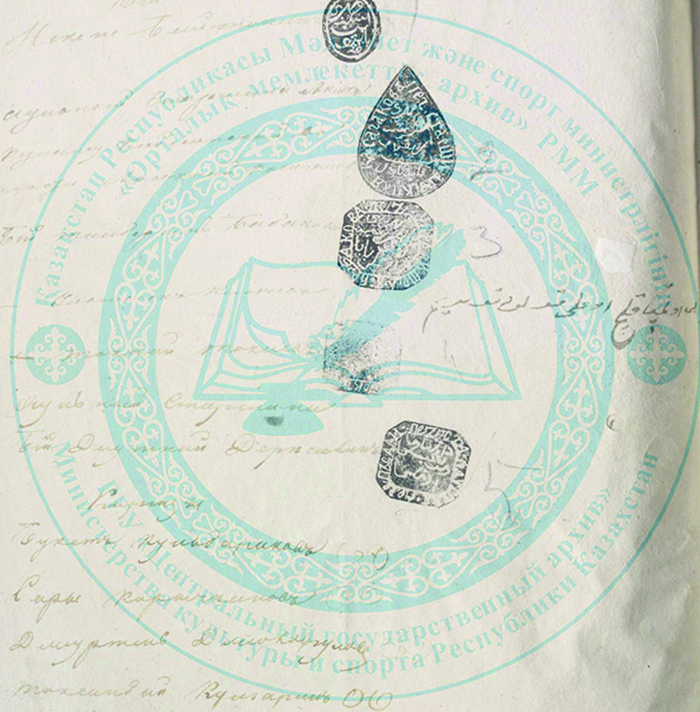 Қазақтың хан-сұлтандары мен батыр-билерінің, бай-манаптардың мөрлері бармағына ықшамдалып, жүзік түрінде болса, кейін келе Патша үкіметі әзірлеп ұсынған мөрлер алқа түрінде жасалып, мойынға тағылатын болған. Бұл туралы мәліметтер Қазақстан Республикасы Мәдениет және спорт министрлігі Орталық мемлекеттік архив қорында бар. Атап айтқанда, «Болыстық басқару қызметіндегі міндетін атқару барысында алып жүруге арналған таңбаны дайындау туралы» құжатында (Ішкі істер Министрлігінің (Аймақтық Генерал-губернатор мырзаға) 1891 жыл, 125 нөмірінде) кеңінен мәлімденген. (ҚР МСМ ОМА Ф.64. Оп.1.)Правовое значениеВообще скрепление документов необходимой печатью относится к требованиям дополнительного характера, которая должна точно соответствовать простая сделка в письменном виде. Таким образом, не во всех случаях закон требует присутствие на документе печати. Однако юридическое лицо, например, обязано иметь печать, которой пользуется руководство фирмы для заверения документов. Кстати, в России изготовление печатей и их применение регламентируется и строго контролируется органами разрешительной системы.Наличие печати определяет еще и уровень ответственности. Тот, кто владеет ими, знает о том, что просто так ими не пользуются. Наличие печати свидетельствует о том, что этот документ имеет достаточно важное значение. И при ее наличии нужно твердо понимать, когда и где следует ею пользоваться, чтобы не привлечь в свою жизнь дополнительных проблем.История печатейСчитается, что печатями начали пользоваться на Востоке — в Вавилонии и Древнем Египте. На Руси печати были известны с 10 века. Ими подтверждались княжеские договора. Об этом свидетельствуют и летописи, и археологические раскопки. Так, в Новгороде в 1953 г. была найдена печать князя Изяслава Владимировича, относящаяся к рубежу 10 — 11 вв. Старые печати до 15 в. в основном были вислыми, т.е. привешивались к документу. Позже появились прикладные печати, которые прикладывались к нему. Для печатей использовался самый разнообразный материал — глина, металл, воск, воско--мастика, сургуч, бумага. 
Печать первой четв. 19 века.
В Западной Европе печати стали самостоятельной областью исследования в конце 17 в. В 18-19 вв. сфрагистика начинает превращаться в научную дисциплину. Одним из первых исследователей отечественной сфрагистики являлся коллекционер древнерусских летописей Е. Болховитинов. Именно ему принадлежит краткий обзор отечественных сфрагистических памятников с древних времен до 18 в. Сфрагистика выросла из дипломатики, поскольку для источниковедческой критики источников важными являются внешние признаки печатей. Например, Болховитинов проанализировал жалованную грамоту кн. Мстислава Владимировича и Всеволода Мстиславича, данную в 12 в. Новгородскому Юрьеву монастырю с точки зрения сфрагистики и дипломатики.

Описаниям печатей уделил внимание и Н.М. Карамзин в "Истории государства Российского". Фундаментальный труд А.Б. Лакиера "Русская геральдика" также содержит исследование по сфрагистике, в котором акцентируется внимание на княжеских печатях, рассматриваемых в их связи с денежными знаками и дворянскими гербами.Способ нанесения изображения тиснением был известен издавна. Специальной печаткой-штампом на еще сырой глине своих изделий гончары ставили клеймо. А купцы, запечатывая кувшины с товаром, ставили на пробке свой знак. Так поступали в Индии и Египте. При дворах русских князей даже была должность хранителя печати. Древние шумеры уже 3500 году до н.э. использовали печати цилиндрической формы.В архивах Ватикана хранится написанная на бумажном свитке грамота внука Чингисхана монгольского хана Гуюка к римскому папе Иннокентию IV (середина XIII столетия). В конце свитка и в местах склейки листов стоит оттиснутая красной краской печать хана: "Бог на небе и Гуюк-хан над землею храбрость божья. Печать императора всех людей". Как говорится, идея витала в воздухе. 
Глубокую историю имеет и технология набивки рисунка на ткань. Мастер гравировал рисунок на дереве, а после с гравированной доски переносил рисунок на ткань. Первый известный нам случай использования этой технологии для нанесения текста относится к 70-м годам XIV столетия. В 1898 году, разбирая обветшалый старинный дом в маленьком городке Сеннека на востоке Франции, нашли доску с выгравированным на ней рисунком. Доска предназначалась для печати на ткани. На оттиске застыли люди в рыцарских одеждах, рядом вьется текст. Находку назвали доской Прота по имени купившего ее книгопечатника Прота. Этот замечательный экспонат сегодня можно увидеть в городе Макон, в типографии Прота.Выполнить гравировку даже одной страницы текста необычайно сложно, работа эта требует немалого терпения и времени. Мастер буква за буквой наносит зеркальное изображение будущего оттиска. Одна ошибка - и работу надо начинать снова.Оригинальный способ копирования текста нашли последователи древнекитайского философа Кун Цзы (Конфуция). Высеченные на камне тексты китайского мудреца служили "мастер-копией". Желающие унести слова Учителя с собой поступали так. Мокрые листы бумаги прикладывали к каменной стеле и деревянными молотками вдавливали бумагу в выбитые в камне строки. После этого по листу прокатывали валик с краской. Продавленный текст оставался не закрашенным и белым по черному вел к мудрости. Позднее этот метод был модернизирован. Текст наносили тушью на тонкий лист бумаги и сразу же прикладывали к гладко выструганной дощечке, покрытой густым слоем рисового отвара. Отвар впитывал тушь, и на доске оставалось зеркальное изображение. Лишнее осторожно удаляли ножом. На клише наносили краску и делали оттиск. В 868 году так была отпечатана священная книга Буддизма "Алмазная сутра". 
Но по настоящему революционной стала идея внедрения в книгопечатание, - а еще в начале эры детей обучали грамоте с помощью кубиков с буквами, - принципа набора.Печать с наборной формы не просто шаг, а прыжок вперед. Этот метод ускоряет процесс подготовки к печати в несколько раз - куда проще и быстрее набрать текст из заранее подготовленных стандартных элементов, чем гравировать знак за знаком зеркальной изображение текста книги на дереве. Более того, наборная печатная форма прощает ошибки наборщика - их очень просто исправить.Как выглядело рабочее место наборщика совсем недавно:Наборный цех. Высокие столы с деревянными ящиками. Железными перегородками ящики разделены на гнезда - кассы. В ячейках кассы - металлические брусочки - литеры. Литеры прописных букв и строчных, литеры цифр и знаков препинания, шпации - литеры пробелов. В сумме - шрифт. Перед наборщиком стоит верстатка - металлический ящик с подвижной стенкой. Подобно тому, как это делают дети, наборщик набирается текст будущей книги. Разница только в том, что набранный им текст можно прочесть только в зеркале.Приблизительно в 2000 г. до н.э. был изготовлен глиняный диск, который нашли при раскопках в критском городе Фест. На диске нанесен 241 рисунок. Для нашего рассказа важно то, что для тиснения одинаковых рисунков неизвестный мастер использовал одни и же штампы.К пантеону первопечатников следует отнести тех, кто сумел соединить все, что открыли и изобрели, того, кто первым начал печатать с наборной формы.Наборная форма впервые появилась на Дальнем Востоке в XI - XII веках нашего тысячелетия. Процесс печати выглядел приблизительно так:Из глины изготавливали литеры и обжигали на огне. Разделенная на отдельные ячейки и поставленная на гладкий стальной лист железная рама служила основой для печатной формы. Ячейки заполняли смолой и набирали текст литерами. Затвердев, смола скрепляла шрифт. Для освобождения литер после печати стальную пластину нагревали. После этого литеры можно было использовать снова. Вскоре печатники усовершенствовали метод изготовления самих литер. Их начали изготавливать, заливая легкоплавкие олово и свинец в специальные формы. Так процесс предпечатной подготовки сократился по времени, изготовление литер стало на поток. Кроме этого, буквы больше не отличались друг от друга.Нет доказательств того, что метод печати с наборных форм пришел с Востока, возможно, европейские печатники пришли к нему самостоятельно. В любом случае, уже в середине XV столетия в странах Западной Европы появились книги, отпечатанные с наборных форм. А историки книгопечатания до сих пор спорят, в какой стране это случилось впервые.Голландцы считают, что книгопечатание начиналось в Нидерландах, в городе Гарлем. Где пономарь местной церкви Лоренц Янсен по прозвищу Костер ("пономарь") с помощью собственноручно отлитых литер отпечатал книгу "Зерцало человеческого спасения". В 1823 году голландцы отпраздновали 400-ую годовщину книгопечатания, а в Гарлеме установили памятник Лоренцу КостеруБельгийцы стоят на других исторических позициях. Они утверждают, что их соотечественник из бельгийского города Брюгге отпечатал первую в Европе книгу "Учение" пера проповедника Парижского Университета Иоанна Герсона. Опять таки, нет твердых доказательств и этой версии. По одним источникам это событие датируется 1480-м годом, когда печать с наборных форм уже была широко распространенным методом, по другим источникам - 1445-м годом…В Италии, как Вы понимаете, отцом книгопечатания с наборной формы называют итальянца Памфилио Кастальди, жителя города Фельтре, поэта, врача, доктор права.У французов также есть основания думать, что их родина является и родиной книгопечатания. Во французских архивах найдены записи о переселенце из Праги Прокопии Вальдфогеле. Серебряных дел мастер занимался в городе Авиньон печатью на ткани, а также владел "двумя стальными алфавитами, двумя железными формами, стальным винтом, сорока восьмью формами из слов и различными другими формами, имеющими отношение к искусству письма". 
Справедливости ради, следует сказать, что и в Италии, и в Голландии, и в Бельгии, и во Франции производились опыты по печати с наборных форм. И все же, один человек стоит в ряду книгопечатников первым. Его имя - Иоганн Гуттенберг. Остатки первого печатного станка Гуттенберга историками датируются 1441 годом.Реконструкция первого станка Гуттенберга находится в музее Лейпцига. На двух массивных столбах закреплена перекладина, через которую проходит винт. К винту прикреплена доской - пиан. Под пианом на гладком столе - талере находится наборная форма. Форму намазывают краской, кладут лист бумаги и движением рукояти - куки опускают пиан и прижимают лист бумаги к форме. Обратным движением куки пиан поднимается вверх. До Гуттенберга лист прижимали к форме ладонью или гладким камнем. Устройство своего станка Гуттенберг позаимствовал у бумажников и виноделов. С помощью подобного станка отжимали виноград и бумажные листы в бумагоделательных мастерских. 
Кроме станка Гуттенберг усовершенствовал процесс изготовления литер. Для изготовления матрицы Гуттенберг использовал стальной штамп - пунсон, на конце пунсона гравировали изображение буквы. В меди пунсоном выдавливали матрицу. Затем матрицу вкладывали в словолитную форму, состоящую из двух половинок. В форму заливали расплавленный металл. Когда металл застывал, литеру вынимали и отпиливали лишнее, чтобы литеры были одной высоты. 
Ученик Гуттенберга Шеффер усовершенствовал словолитную форму. После отлива литеры в словолитной форме его конструкции между хвостом и бруском литеры получался небольшой выступ, благодаря которому "хвост" - литник легко отламывался. Этот принцип- "пунсон - матрица - словолитная форма" дожил до нашего столетия. Только литеры автоматически отливались в словолитной машине.Первенец Гуттенберга - 28-ми страничная грамматика, так называемый "27-строчный Донат". Книга вышла в свет в 1445 году и пережила многочисленные переиздания. Для своего следующего проекта, издания Библии, Гуттенбергу потребовались дополнительные средства. Он занял деньги у Иоганна Фуста, купил бумагу, отлил шрифты, издал большую часть книги, почти закончил печать, но… Истек срок договора с Фустом, и майнцский суд в ноябре 1445 года обязал Гуттенберга в возмещение долга передать Фусту свою типографию и все находящиеся там книги.Вторую попытку Гуттенберг делает на деньги Альбрехта Пфистера, который, предположительно, также отставил Гуттенберга без типографии, но "36-ти строчная Библия" (в первой Библии было 42 строки на странице, во второй - 36 строк) увидело своего читателя.Последние годы своей жизни Гуттенберг провел на пенсионном обеспечении от архиепископа Адольфа Нассаусского.В течении следующих за изобретением Гуттенберга десятилетий типографии появляются во всех европейских странах, подбираясь к границам Руси. Но об этом - в следующий раз. Скажем только, что, к концу столетия в Европе было открыто 1099 типографий.Қазіргі Технология изготовления печатейТехнологии изготовления современных печатейЕсли раньше использовались сложнейшие способы нанесения печати на тот или иной материал, что занимало достаточно много времени, то сейчас с помощью научных достижений в различных областях, изготовить печать можно очень быстро.Так, печати  могут быть созданы с использованием фотополимерной технологии изготовления. Изначально печать рисуют на компьютере, затем ее изображение переносят на негатив, который распечатывают на лазерном принтере. Потом этот негатив кладется на стекло и заливается жидким полимером. Заготовка отправляется в экспонирующую камеру, где происходит отвердевание под воздействием ультрафиолетовых лучей определенного спектра.Кроме указанного способа, печати изготавливаются из резины, а иногда используют флеш технологию. В результате получается наполненная краской печать. Она имеет штамп из термочувствительных материалов, которые обладают микропористой структурой. При этом получается достаточно качественная печать, которую очень сложно подделать.Современные печати - необходимый инструмент для работы любой государственной или частной организации и символьный код, несущий большую информационную нагрузку о сфере ее деятельности. Кроме того, в рыночных условиях, печати – это и своеобразная реклама производителя. Поэтому серьезные организации, заботящиеся о своем имидже, поручают разработку и изготовление печатей и штампов известным компаниям, устойчиво работающим в этом производственном секторе.Сегодня существуют несколько типов технологических процессов для изготовления печатей, классифицируемых по сорту исходного печатного материала: фотополимерная технология, лазерная и флэш-технология,  вулканизация.Фотополимерная технологияФотополимерная технология относится к самым быстрым и дешевым способам изготовления печатей, так не требует больших производственных площадей, сложного оборудования и больших затрат на покупку полимерного материала. В основе фотополимерной технологии лежит свойство фотополимеров затвердевать при воздействии ультрафиолетового облучения, а так как полимеры могут быть жидкими и твердыми, то и технологические процессы для изготовления из них печатей будут отличаться.Технология изготовления печатей из жидкого фотополимера начинается с разработки и изготовления эскиза и печати его негативного изображения на специальной пленке, с фиксацией границ изображения для последующей заливки жидкого полимера, после чего в специальной камере происходит засветка полимера. Эта часть технологического процесса происходит в два этапа: вначале засвечивается и формируется подложка - обратная сторона печати (сторона без негатива), а затем – происходит засветка и негативной стороны. После промывки и повторной засветки печати для придания ей необходимой твердости, ею можно пользоваться. Технология изготовления печатей из твердого полимера повторяет производство печатей из жидкого полимерного материала, исключая этапы заливки и формирования подложки, так как она уже существует. Фотополимерная технология позволяет объединить в одном производственном цикле изготовление сразу нескольких печатей, но она не позволяет производить печати со сложной графикой и печати с маленьким разрешением, для этих случаев существует другой вид производства печатей – с помощью лазерной гравировки. Лазерная гравировка на резинеДля изготовления печатей этим технологическим способом требуется резина – как исходный печатный материал и лазер, с помощью которого удаляются пробельные места печатающей матрицы. Печати, произведенные с помощью этой технологии, отличает высокая разрешающая способность, возможность производства сложного изображения с мелкими элементами и долговечность, к недостаткам относится лишь высокая стоимость лазерного оборудования.ВулканизацияПомимо лазерной гравировки, существует еще несколько технологий, где в качестве материала для изготовления печатей используется резина. Одна из них - – вулканизация, но этот технологический процесс очень сложен и предполагает дорогой многоступенчатый производственный цикл, оправданный только при одномоментном изготовлении большого количества одинаковых печатей, таких как, например, «ПОЛУЧЕНО». Кроме того, сложность технологических операций неизбежно увеличивает вероятность погрешностей при изготовлении печатей, что тоже относится к недостаткам этого метода.Флеш-технологияФлэш-технология также предполагает использование в качестве базового материала для изготовления печатей резину, но непростую, а пористую и термочувствительную. Это связано с тем, что в процессе изготовления поры, не находящиеся под печатным изображением, запекают, используя для этого светочувствительную пленку и специальную световую аппаратуру. В дальнейшем, открытые поры заливаются через печатную оснастку чернилами -  и печать готова к применению. Флэш-технологический способ производства печатей не относится к дешевым, но позволяет изготовить цветные высококачественные печати с большой разрешающей способностью и степенью защиты, поэтому обычно он применяется для удостоверяющих или разрешающих штампов, а также гербовых печатей.
Чтобы максимально облегчить потребителю  задачу «заказать печать», менеджеры нашей компании всегда готовы оказать необходимую квалифицированную помощь . Қазақ таңбалары мен мөрлеріҚазақ руларының таңбасыАвтор: Мақсұтбек СҮЛЕЙМЕНХалқымыздың қасиетті рәміздері.Үш жүздің жүздеген руларынан тұратын қазақ халқының басқа ұлт, ұлыстардан өзіндік бір ерекшелігі күн жүйесіне қатысы бар, бейнесі мағынаға бай рулық жеке таңбаларының болуы. Ол жартастарға қашап жазылып, Ресейдің ғылыми мұрағаттық комиссиясының зерттеулерінде жинақталып, шежіреші, тарихшы ғалымдарымыздың қолжазбаларында сақталып бізге жетті. Әр тайпаның, рудың таңбаларына байланысты болжам, аңыз әпсаналар аз емес. Соның бәрі де таңбаның ерекше белгі, қасиетті рәміз екенін айғақтайды. Таңба дегеніміз не?Түркі ұлыстарында таңба ежелгі заманнан-ақ қолданылған. Зерттеушілер оны қазақ даласының әр түкпіріндегі жартастар мен үңгірлерден, өзен аңғарларындағы малта тастардан, дала төсіндегі балбалбардан, ескі қорымдардан тауып, мұнда қашап, егеп жазылған идеограммалар мен геометриялық түрлі белгілер арқылы оны бізге анықтап беріп отыр. Ғалымдардың пайымдауынша, таңбалардың өзіндік эволюциялық даму жолы бар. Ол пиктографиядан басталып, ғылыми біртұтас жүйеге бағынған рулық таңбалардың руникалық тұжырымдамасына, бағзы түріктердің ортақ тұтынған руна жазу үлгісіне дейінгі мерзімді қамтиды. Таңбаларда көшпелі түркілердің дүниетанымы, дәстүрі, әдет-ғұрпы, салт-санасы, ырымы мен ақыл-ой даналығы, білімі мен білігі, рухани мәдениеті мен тарихи тағлымы тұнып тұр. Бұл құндылықтардың бәрі де таңбаға көшіріліп, құпиясы жасырын сақталған. Сол себепті, ежелгі түркі мәдениетінің сыр-сипатымен танысқысы келген адам ең бірінші, таңбатану ілімін меңгеруге тиіс. «Қазақстан. Ұлттық энциклопедия» кітабының сегізінші томында таңба хақында былай деп жазылыпты: «Әлемдік хат мәдениеті тәжірибесінде құпия сақтау мақсатында туған код пен шифр арқылы жазу үлгілерімен салыстырғанда көшпелі түркілердің рулық таңбалары мен руникалық тұжырымдамасы жер бетінде қайталанбайтындығымен ерекшеленеді. Ғылыми әдебиеттерде идеографиялық жазудың айрықша түрі ретінде таңбаны атайды». Ру, тайпалардың таңбаларын жеке-жеке алып, талдап-таразыласақ, олардың екі белгі негізінде жасалғанын аңғарамыз. Біріншісі – қысқа, шағын таяқша сызық. Екіншісі – шағын дөңгелек сызық бейнесі. Мұны жекелей «тостаған» деп те атап жүр. Көне халық түсінігінде, түзу сызық әліп – көлденеңінен де, тігінен де жазық даланы білдіретін белгі. Әл-Фарабидің материалдық дүниені бөлу теориясы бойынша, дөңгелек сызық – күн таңба-шеңберлік тізбекте қозғалатын уақыт іспеттес, ал таяқша сызық – оң (әліп) – кеңістік. Жалпы, қазақша әліптің жұлдыздық мағынасы да бар. Оқ генеалогиялық (шежірелік) тізбекке жиі енетін белгі. Оғыз қаған туралы аңызда садақ пен алтын оқтың тайпа белгісі ретінде пайдаланылғаны айтылады. Таяқша сызық дара күйінде «көсеу» деп аталып, оған түрлі қосымша сызықтар қосу арқылы сан алуан туынды – жаңа таңбаларды жасай беруге болатыны белгілі. Соған сәйкес оның жаңа түріне ұқсас жаңа атаулар да өмірге келеді: ашамай, босаға, балға, түйемойын, тарақ, бақан, тұмар және тағы да басқалары. Олар – қазақ халқының этногенезін құрайтын бір-бір рудың, тайпаның таңбасы болып саналады. Және де көптеген ру таңбаларының графикалық бейнеленуі – күннің идеограммасы тәрізді.Таңбалардың шифры бейнелерден, яғни, мифиологиялық, космологиялық ойлау ерекшеліктеріне байланысты болып анықталғаны айтылып жүр. Ә. Марғұланның айтуынша: «Күнге, айға көп табынған елдің бірі – қаңлының таңбасы – күн, ай, үшкіл». Мұндағы үшкіл таңба да ғарышқа қатысты. А.Машановтың зерттеуінде: Жер – Күн – Жұлдыз үшеуі тікбұрышты үшкіл бейнесін жасап тұр. Осы бұрыштың ең қысқа қабырғасы Жер мен Күн арасының қашықтығы. Ал, үшкілдің сүйір басы жұлдызда. С.Ақатаевтың жазуынша: «Шапырашты руының Сұраншы және Бағыбай батырларының найзасының сабына қасқырдың басы бейнеленген ұшбұрыш алтыннан құйылған. Осы рудың таңбасы – үшбұрыш – қасқыр басының идеограммасы». А.Машанов: «Үшкіл жазық бет, - дейді. Оны көлемді түрде алсақ, ол үш өлшемді болады (ұзындығы, ені, биіктігі). Екі өлшемді жазық (ұзындығы мен көлемі): Бір өлшемді сызық (ұзындығы)». Осыған сәйкес наймандардың ортақ таңбасы екі өлшемді жазық болып келетін көрінеді. Сөз орайы келгенде айта кететін жағдай, наймандарда тотемдік бұқаға табыну да болды. С.Аманжоловтың пайымдауынша, наймандарда бағаналының таңбасы мүйізге ұқсас. Ол қарсы қарап тұрған бұқаның басы бейнесінің идеограммасы. Таңбалар туралы құнды еңбектерКөшпелі түркі халықтарының рулық таңбалары, оларға байланысты аңыз әңгімелер аз емес. Бұлар Рашид әд-Диннің, Г.Н.Потаниннің, А.И.Левшиннің, Н.И.Гродековтің, Н.А.Аристовтың, Ш.Құдайбердіұлының, М.Тынышбайұлының және тағы да басқалардың еңбектерінде кеңінен баяндалған. Соған сәйкес әртүрлі ғылыми болжамдар да жасалып, таңбалардың шығу тегі туралы да әр деңгейде талдап, көрсетілген. Солардың ішінде алғашқылардың бірі болып «Қазақтың рулық таңбалары белгілі бір жүйеге бағынған» деген пікір айтып, оны дәлелдеуге тырысқан зерттеуші Н.А.Аристов.Ең бастысы, Е.Д.Поливанов Орхон бойынан табылған ежелгі түркі руникалық жазуының генезисі рулық таңбалардан бастау алған деп, нақты мысалдармен оны дәйектеп берді. Ғалымдар мұның түркітану ғылымын жаңа бағытқа бұруға оң ықпалының тигенін айтады. Тіпті, Т.Досанов таңбаның жүйесі мен мән-маңызын айқындайтын ғылыми әдістемесін өмірге әкелді. Бұл рулық таңбаларды жаңа қырынан танып – білуімізге жарқын жол ашып отыр. Н.А.Баскаковтың «Русские фамилий тюркского происхождения» атты еңбегінде орыстанған түркі текті әулеттердің гербтері туралы айтылады. Сонда осы гербтердің негізі бағзы рулық таңбаларымыздан алынғанын айқын аңғара аламыз.Қожа Ахмет ЯссауиБолыстар – Сүйінбай Аронұлы Эволюция пломбМеталлические пломбы – одни из первых устройств, используемых человеком для идентификации товара или предотвращения к нему несанкционированного доступа.Археологические находки свидетельствуют,   что свинцовые пломбы применялись в Римской империи еще в первом веке нашей эры, а в Европе получили широкое распространение в средние века для регулирования и контроля качества товара при торговых операциях. В то время пломбировалось огромное количество товаров: мешки с зерном и мукой, ящики с чаем и бочки с маслом, емкости с медом и тюки с мануфактурой. Каждый купец в этом случае имел свой, уникальный тип пломбы. Металлическими пломбами также пользовались таможенные службы для опечатывания посылок и тюков с товарами при фиксации уплаты таможенной пошлины. Так, большое количество свинцовых пломб – кружков с одинаковым оттиснутым изображением, и их заготовок – металлических бочонков, было найдено в Дрогичине и Городце – старинных таможенных постах древней Руси. По существующим в те времена законам, товар, предназначенный для вывоза за пределы государства, должен был иметь таможенную пломбу, в противном случае он подлежал конфискации.Пломбы могли быть не только печатями таможенников, но и личными  княжескими, когда, например, ими опечатывалась дань Золотой орде. В качестве оттисков на различных пломбах использовались изображения крестов в сочетании с буквами (русские пломбы), либо ордынских трезубцев или европейских лилий.
Современная металлическая пломба – это небольшой цилиндр, в отверстия которого продевается проволочная нить или шпагат, соединяющий опечатываемый объект и пломбу. Цилиндр сплющивается специальным устройством – пломбиратором, оставляющим уникальный отпечаток на металле и зажимающим соединительную нить. Существуют много разновидностей металлических пломб – металлический контроллер, ювелирные пломбы, металлические пломбы с защелкивающимся замковым устройством, разрушающимся при попытке вскрытия, и т.д.
Пломбы могут быть не только металлическими – широкое распространение получили пластмассовые номерные запорно-пломбировочные устройства, надежно предохраняющие или контролирующие взлом двери помещений, контрольно-измерительного оборудования и счетчиков, контейнеров и грузов, сейфов и инкассаторских мешков. В настоящее время используются практически только одноразовые пломбы, ассортимент их широк. Пломбировочные устройства могут быть нескольких типов: номерные пломбы, пломбы-наклейки, роторные пломбы.
Номерные пластиковые пломбы – самые распространенные пломбировочные устройства, представляющие собой небольшой лепесток с хвостиком и внутренним замковым механизмом. Защищенность механизма пломбы от прямого доступа делает невозможным вскрытие пломбы без видимых повреждений, что позволяет использовать ее для любых объектов, имеющих проушины.
Пломбы-наклейки – это индикаторные самоклеющиеся ленты, применяемые для опломбирования электроприборов, дверей помещений, оргтехники и компьютеров. При несанкционированном вскрытии на ленте появляется надпись «вскрыто», не исчезающая при повторном наклеивании.
Существуют также роторные пломбы, наматывающие пломбировочную проволоку внутри замкового механизма, конструкция которого исключает поворот в обратную сторону и делает невозможным извлечение проволоки после опломбирования.
При производстве металлических или пластиковых запорно-пломбировочных устройств используются только современные полимерные материалы или металлы. Это делает пломбы прочными, устойчивыми к температурным колебаниям и агрессивным химическим средам, а также высоко эксплуатационными и экологически  безопасными.
Видовое разнообразие номерных пломб делает их незаменимыми для контроля и обеспечения сохранности любого опломбируемого объекта.Факсимиле - ваш быстрый автографЧто такое факсимиле, для чего оно требуется и в каких случаях применяется? Это очень простые вопросы. Слово факсимиле произошло от латинского – «fac simile» - «делать подобное» и обозначает штамп, копирующий подпись должностного лица, а применяется факсимиле тогда, когда возникает необходимость частого (иногда ежедневного) визирования большого количества документов или когда требуется подпись документа в отсутствии руководителя. Конечно, речь не идет о том, что подпись директора может дублировать любой служащий – все действия с факсимиле строго регламентированы и подчиняются внутренним инструкциям фирмы или предприятия. <В инструкции (или приказе) должно быть четко указано:в каких случаях возможно применение факсимиле и список документов, на которые можно ставит факсимильную подпись;лица, уполномоченные проставлять оттиск подписи руководителя;ответственные лица за хранение факсимиле;образец факсимиле, являющийся эталонным оттиском.Обычно факсимильная печать проставляется на документах, не подразумевающих серьезной материальной ответственности, но возможны ситуации, когда факсимиле используется для визирования и серьезных финансовых документов. В таком случае требуется согласие контрагента на подтверждение подписи факсимиле в качестве подписи руководителя и документ, в соответствии со статьей160 (ч.2) Гражданского Кодекса РСФСР, имеет такую же юридическую силу, что и подписанный руководителем лично, ведь подделать высококачественное факсимиле также трудно, что и обыкновенную подпись. Согласие контрагента должно быть выражено в письменной форме и быть включено в договор или оформлено отдельно.Вместе с тем, законодательство не разрешает проставлять печатный оттиск подписи руководителя на векселях, доверенностях, платежных и банковских документах, а также на счетах-фактурах.Современные факсимиле могут быть ручными или с автоматической оснасткой, обеспечивающей быстрое проставление хорошо различимого печатного оттиска на большом количестве документов. Для многостраничной документации лучше сделать несколько вариантов факсимильной подписи руководителя - ведь оригинальные подписи человека всегда немного отличаются друг от друга.При заказе такого печатного штампа как факсимиле, требующего высококачественного изготовления, нужно быть полностью уверенным, что подпись, дублирующая собственноручную подпись руководителя, будет четко отпечатана, в ней не будет неточности и размытости, поэтому для изготовления факсимиле нужно обращаться в гравировальные компании с хорошей технологической базой и высокой деловой репутацией.Наша компания «Гравировщик», имеющая большой опыт изготовления продукции такого рода, всегда рада помочь в изготовлении факсимиле - качественного дубликата подписи официального лица Вашей организации и оптимизировать работу, связанную с делопроизводством.Факсимильные штампыВ последнее время огромное распространение получили факсимильные штампы или факсимиле. На таком штампе указывается фамилия и имя владельца печати, либо штамп содержит подпись этого человека. Подобные печати имеются в ходу у чиновников, которым приходится подписывать огромные горы документов. Однако не все документы могут быть заверены таким образом. Например, требование об уплате налога, которое содержит подпись факсимиле, не имеет должного веса в судежПАЛЕОГРАФИЯ     Палеография пәні, мақсаты мен ерекшеліктері    Палеографияның зерттеу әдістері және басқа ғылым салаларымен байланысы      Жазудың пайда болуы мен қалыптасуы          Жазудың түрлері мен құралдары       Қазақ жазуының тарихынан  Елімізде латын графикасы ендірілуі керек пе? Керек болса қандай түрде болғаны дұрыс?    Сұрақтар мен тапсырмалар:Палеография нені оқытады? Оның ерекшеліктері неде?Палеографияның зерттеу әдістері қандай? Палеографияның басқа ғылым салаларымен байланысы туралы не айтасың? Нақты мысалдар арқылы сипатта.Суретті оқу деген не? Өз ойыңды қарапайым суреттер арқылы бейнелеп көрдің бе? Байқап көр. Шартты белгілер, таңбалар қалай пайда болды? Шартты белгілер арқылы жазудың сурет арқылы жазудан қандай айырмашылықтары бар?Таңбалар арқылы жазудың қиындықтары неде? Әріптер қалай пайда болды? Әліпби (алфавит) деген не?Пиктография мен идеография: ұқсастығы мен айырмашылығы (эссе). Буындық және дыбыстық жазулар: мәні, ерекшеліктері (эссе)Есікті (сақ) жазуы туралы не білесің?  Көне түрік жазулары: тарихи негізі, ерекшеліктері, зерттелуі (эссе). Араб және төте жазулар: қазақ жеріне таралуы, қолданылуы және ерекшеліктері. Латын жазуы: қолданысқа ену тарихы және бүгінгі мәселелері.Кирил жазуы: пайдалану барысы және бүгінгі жағдайы   Қосымша материалдар мен тапсырмалар:А.Байтұрсынов жазуы және емле ережелерінің тарихыҚазақ тіліндегі дыбыстар жүйесін арнайы зерттеп, әліпби құрастырған қазақтың алғашқы фонологі – Ахмет Байтұрсынұлы. А.Байтұрсынұлы – өзінің бүкіл саналы өмірін қазақ жазба тілін лексикалық шұбарлықтан, басқа тілдердің синтаксистік ықпалынан тазартумен айналысып, қазақ тілі ғылымын дамытқан ірі ғұлама.А.Байтұрсынұлы қоғам, ғылым және мәдениеттің өркендеуі жазу арқылы іске асатынын жақсы түсінді. Ғалым сауатсыздықты жою үшін әріп, оқулық мәселесін кезек күттірмейтін мәселе екенін біліп, 1910 жылдан бастап, араб жазуының қазақ тілі үшін қолайлы емес жақтарын түзеп, оны тілдің дыбыстық ерекшеліктеріне сай етіп, сингармониялық ұлттық әліпби түзеді. Сөйтіп, А.Байтұрсынұлы полиграфиялық жағынан қолайлы-қолайсыз жерлерін, оқыту процесіндегі тиімді-тиімсіз жақтарын таразылай отырып, 24 әріптен тұратын әліпби құрастырады.Дауысты дыбыстар: а (ا), о (و), ұ (وو), ы (ى), е (ه)Дауыссыз дыбыстар: б (ب), п (ﭗ), т (ت), ж (ج), ш (ﭺ), д (د), р (ر), з (ز), с (س), ғ (غ), қ (ق), к (ك), г (ﮒ), ң (ﮎ), л (ل), м (م), н (ن)Жарты дауысты дыбыстар: у (و..), й (ﻱ) [8]Әліпбиде қазақ тіліне тән, төл дыбыстарға ғана орын беріліп, кірме дыбыстар алынбайды. Ғалым гетерогенді сипат алған емлені, әліпбиді жалпыхалықтық, ұлттық негізде қарастырады. Сондықтан А.Байтұрсынұлының бұл жазу жүйесін ұлттық қазақ жазуы деп атаймыз.А.Байтұрсыновтың реформалауынан кейін араб жазуын бүкіл түркі жұрты ұлттық жазу жүйесі деп таныса да, күштеу саясаты өз дегеніне жетіп тынады. Латын жазуына қарсыларға саяси айып тағылып, тіпті заң қорғау орындары да араласа бастайды. Жаңа әліпби қабылданғаннан соң, араб әліпбиін қолданатындарға шектеу қатты болып, өкіметтің уәкілдері тарапынан бақылауда болады.Латын жазуын қабылдағанда қол жетер нәтижеміз неде? деген тәрізді сұрақтар өз уақытында қойылғанмен, оларға жауап бұрмаланып, бүркемеленіп, басты саяси-идеологиялық мақсатты құпия қалдырып келген. А.Байтұрсынұлы реформалаған араб жазуымен тез арада, әрі жеңіл, оп-оңай сауат аша бастаған қазақ халқын тағы да жаңадан латын таңбасымен қайтадан сауат ашуға мәжбүр етті. ХХ ғ. бірінші ширегінде Орта Азия халықтарының арасында латын әліпбиіне көшу процесі үдей түседі. Сонымен қазақ жазу тарихындағы ұлттық жазу мен оның латын графикасына көшу кезеңдерін қарастыра келгенде мынадай қорытынды шығаруға болады. Латын графикасының қазақ қоғамында орын алуы тек саяси идеологиялық түрткі жайтқа негізделді.Автор А. Байтұрсыновтың ұлттық жазу жүйесін қалыптастырудағы орнын қалай бағалайды?Төте жазудан латын жазуына көшу себептері туралы не делінген?Орыс графикасына негізделген әліпби және оның қайшылықтарыОсы жылдардан бастап (1938-39 жж.) латын графикасына негізделген әліпбиді орыс графикасына ауыстыру мәселесі қызу талқыға түсе бастайды. 1939 жылы 10 тамызда алғашқы әліпби жоба жарияланады. Жобада 40 әріп: а, ә, б, в, г, д, е, ж, з, и, й, і, к, л, м, н, ң, о, ө, п, р, с, т, у, ŷ, ұ, , ү,, ф, х, қ, g, ц, ч, ш, щ, ъ, ы, ь, э, ю, я. Осы тәрізді жобалардан кейін 1940 жылы орыс графикасына негізделген қазақ жазуы қабылданады. Оның емле ережесі де бекітіліп, өңделіп те келе жатыр. Бірақ қазіргі кезде ғалымдар орыс тілі сөздері түпнұсқа принципіне бағынуын және кірме әріптердің қазақ әліпбиінде орын берілуін сөз етіп келеді. Осыған орай ғалымдар жаңа жазу, жаңа әріп алдымен тіліміздің табиғи болмысын дұрыс тануға, өзіндік дыбыстық жүйесін зерделеуге зор мүмкіндік тудыру керек деген пікірді жиі айтады. Шындығында, латын графикасына көшу жай ғана әріп алмастыру науқаны болмауы тиіс. Ең бастысы орфографияны «қосаржарлық» сипатынан айыру керек деген принципті алға тартуға болады. Жалпы жазу теориясында уәжді және уәжсіз принцип бар. Бұл мәселені қазіргі кезде ғалымдар лингвистикалық және психологиялық жағынан қарастырып келеді. Лингвистикалық жағы бұл әліпбидегі әріптердің саны негізгі дыбыстардан соншалықты алшақ кетпеуі, негізгі дыбыстармен тең түсуі т.с.с. Ал психологиялық жағын алар болсақ, жазу – адам ойының материалданып, жарыққа шығуының құралы. Сондықтан ұлттық санада немесе тілдік санада белгілі бір дыбыстың суреті жоқ дыбысты тіл арқылы жарыққа шығару немесе оны жазу өте күрделі. Осыған байланысты Н.Уәлиұлы былай дейді: «Әліпбидегі әріптердің саны шамадан тыс көп болуы мектеп табалдырығын аттаған оқушыларымызға да оңай тимейді. Ана тілінің дыбыстарын бейнелейтін әріптерді мектепке келген балдырғандарымыз дыбысқа (уәжге) сүйеніп, тез үйреніп алады. Сөйтіп дыбыс пен әріптің байланысы оқушы санасында білімге айналады. Ал ъ, ь, ц, щ, … тәрізді таңбаларды дыбыстық уәжі болмағандықтан, жаттап алуына тура келеді. Қазақ тілінің дыбыс жүйесіне қатыссыз әріптерді жаттап, миға салмақ түсіреді. Бұл – мәселенің лингвистикалық-психологиялық жағы. 42 әріппен байланысты бұл қайшылықты, әсіресе ұстаздар қауымы жақсы біледі. Бұл жайт, жоғарыда айтқанымыздай, кирилше әліпбидің түкке алғысыздығынан емес, я болмаса кирилшені әуелде тіліміздің жүйесіне сай етіп Ұқсата алмаған тіл мамандарының да кемшілігі емес. Қазақ лингвистерінің кәсіби біліктілік деңгейі қай кезде де төмен болған жоқ. Әліпбидегі түйткілдің түп-тамыры тоталитарлық жүйенің Кеңестер одағындағы тілдерді, ұлттарды бірте-бірте ассимиляциялау саясатымен байланысты болды. Кеңестік кеңістікте халықтарды бір тілге көшіріп, Бабыл мұнарасын орнатып, көктегі коммунизмге қол жеткізбек болған идеологиялық қысымның салдарынан кирилше әліпбиіміз бұрмалауға түсті. Қазақ әліпбиіне енгізілген в, ъ, ь, ц, щ … тәрізді әріптер алдымен халықаралық терминдерді, советизмдерді, онимдерді (жалқы есімдерді) орыс орфографиясымен жазу үшін енгізілген. Қазақ орфографиясы да сиям егіздері сияқты қосамжар орфография болып шықты. Қазақ мәтіндерінде қазақша жазылатын сөздер мен бөтен тілдің бөркін киген сөздер аралас-құралас жүрді. Сөйтіп, советизмдерді, интернационализмдерді, онимдерді Орталық орыс орфографиясымен бұлжытпай жазу үшін ч, щ, ю, я, ъ, ь, ц … тәрізді әріптерді енгізуге тіл мамандарын мәжбүрледі».Cонымен, қазіргі қазақ әліпбиі ұлттық әліпби емес, қосамжар әліпби болып отыр. Осымен байланысты ғалымдар әліпби ауыстыру ең бірінші лингвистикалық түрткіжайтқа барып тірелетінін дәлелдейді. Екі тілдің орфографиясына қызмет ететін әліпбиге түбегейлі реформа жасау арқылы тіліміздің дыбыстық жүйесін нақты белгілейтін, оның өзіндік табиғатын бейнелеп қана қоймай, ұрпақтан-ұрпаққа сақтап жеткізетін жаңа жазу-сызуға көшу керек деген пікірде.Сонымен латын графикасы негізіндегі қазақ әліпби жоба ұсынушылар немесе латын жазуына қайтуды қолдаушы ғалымдардың арқа сүйеп отырған бұлтартпас басты дәлелі мынандай әділ де ақиқат тезис болып табылады –кирил жазуына негізделген әліпби қазақ тілінің дыбыстық жүйесін барабар жағдайда көрсете алмайды және оның орфографиясын күрделендіре түседі.Жалпы қазақ әліпбиінде 29 дыбыс бар. Ал қазіргі әліпбиімізде в, ё, ф, х, ц, ч, щ, э, ю, я, ъ, ь әріптері қазақ тіліне жат. Ф, х әріптері 1938 жылдан қолданысқа енсе, қалған 10 әріп 1940 жылы орыс графикасына негізделген әліпбиге көшкенде қабылданған болатын. Бұл әріптер орыс тілінен енген сөздерді бұзбай, яғни түпнұсқасына жақындатып қолдану үшін алынды. Орыс тілінен енген я, ю, ё, щ, ц, э тәрізді әріптер қазақ әліпбиі үшін басы артық таңбалар. Сонымен кирил әліпбиінің қазақ нұсқасында я, ю, ё графемалары қандай қызмет атқарады?Я, ю, ё әріптері әдетте дыбыстардың қосындысын білдіреді. Мұндай дыбыстардың қосындысы қазақ тілінде екі вариантта (жуан және жіңішке), яғни йа – йә, йу – йү түрінде кездеседі. Сондықтан мұндай әріптерді әліпби құрамынан мүлде алып тастауға болады. Өйткені қазақ орфографиясында йа – йә тәрізді әріптік тіркестермен беруге болатын прецедент бар. Сөз басында және дауысты дыбыстардан кейін келетін я әрпін қосынды й+а немесе й+ә арқылы таңбалауға әбден болады. Мысалы: қойан, тайақ, айа, майа, сайа, қийа, сийа, тұйақ, сайақ. Ал орыс тілінен енген кейбір сөздерде дауыссыз дыбыстардан кейін келген я әрпінің орына ә әрпі, дауысты дыбыстан кейін және сөз басында келген сөздерде й+а қосар әріппен жазуға болады. Мысалы: отрәд, снарәд, аккумуләтр; йадро, йахта, йарус. Осы тәрізді ю әрпін әліпбиден алып, орнына й+у қосар таңбасы арқылы таңбалауға болады. Мысалы: айу, ойу, кейу, көркейу, айуан, айуанат, хайуан, хайуанат, кейуана, миуа, диуана, қиуа, қиуаз. Орыс тілінен енген сөздерде й+у дауыссыз дыбыстан кейін келгенде дара у әрпін жазуға болады. Мысалы: буджет, полус, лукс.Орыс тілінде дауыссыздың жіңішкелігін білдіретін Ёё әрпі қазақ жазуы үшін тіптен артық болып табылады, өйткені орыс тіліндегі ё дыбысын қазақ тілінде й+о, й+ө қосындысы арқылы және кей жағдайда ө әрқылы да беруге болады. Мысалы щётка – шөткі, ёлка (шырша) – йолкі сөздерінде ғана кездеседі. Сондықтан латынша емледе бұл типтес сөздер қазақ тілінің ерекшелігіне байланысты дұрыс жазылуын қуаттаймыз.Байқап отырғанымыздай, мұндағы қиындық тек орфографияда ғана емес екен! Жасанды жазылымда қазақ тілінің негізгі фонетикалық заңы бұзылады – сингармонизм, орфография айтылымға, орфоэпияға кері әсерін тигізеді.Сондай-ақ әліпбиде «ь» (жіңішкелік белгі) әріптік таңбасының болуы дұрыс емес екендігін атап өткіміз келеді. Қазақ тілінде араб жазуы, латын жазуы болған кездердің өзінде бұл таңба ешқашан да қолданылған емес, өйткені, атап көрсеткеніміздей, қазақ тілінде дауыссыздардың жіңішкелігі қатар тұрған дауыстылармен анықталады. Осыған қарамастан кирил әліпбиіндегі қазақ жазуында бұл таңба аса мол кездеседі, ал оның дауыссыздың жіңішкелігін емес, буынның немесе дауыстының жіңішкелігін білдіретіні оқырман үшін тиімсіз болып табылады және қазақтардың өзін және орыстілді қазақтарды шатастырады.Сонымен біздің ойымызша, қазақ тілін өзінің лайықты орнына шығартпай отырған бірінші кедергі, ол – кирил жазуы. Санамызға әбден орнығып алған орыс әріптерінен арылмайынша ана тіліміздің екінші дәрежеде қала беруі заңдылық. Қазіргі кезде қазақ әліпбиінің орыс әріптерінің негізінде құрылғаны былай тұрсын, тіпті орыс тілінің көптеген ғылыми-техникалық және саяси-қоғамдық терминдері ешбір өзгеріссіз, ешқандай заңдылыққа бағынбай, түпнұсқамен жазылып жүр. Бір айта кететін жайт, сол орыс тілінен енген барлық сөздердің тегі орыстікі емес. Мысалы, президент, конституция, цивилизация, функция, коммунизм, капитал т.с.с толып жатқан орыс сөздерінің тегі латыннан шыққан. Тек орыс тілі жат сөздерді қабылдағанда міндетті түрде өзінің тіл заңдылығына сәйкес етіп өзгерту арқылы енгізеді. Жоғарыда көрсеткеніміздей, 20-30 жылдары да қазақ тіліне кірген кірме элементтер тілдің заңдылығына толық бағынып заңдастырылған. Қазіргі кезде мерзімді баспасөз беттерінен орыс тілінен енген сөздерді қазақиландырып жазу механизмдерін көзіміз шалып қалады. Мысалы орыс тіліндегі автомобиль сөзін аптамобіл, факт' сөзі пәкті түрінде, авиация сөзі – ауасия түрінде игеріліп таңбаланған түрлерін де жүр («Тіл және аударма», 2000, №1). Осы мәселелерді сараптай келгенде, неге сол латын сөздерін қазақтың дыбыс заңдылығына бағындыра отырып, қабылдамасқа деген сауал туады. Ол үшін біріншіден, кірме сөздерді жуан және жіңішкелік принципке негіздеу, екінші принцип «түпнұсқалыққа жақындау» принциптерін қатар ұстау арқылы тілдің табиғилығын сақтауға болады.Қорытындылай келгенде, ХҮІІІ ғасырдың басында кирил әліпбиінің негізінде Ұлы Петр арнайы жасаған және орыс тілін жазуда беру үшін өте тиімді икемделген орыс әліпбиі өзге жүйедегі қазақ тілінің (кеңірек айтқанда – түркі тілдерінің) дыбыстық жүйесін беруде үлкен қиындықтар туындатып отыр. Шешілуі қиын болып отырған кедергілер шексіз деуге болады – орфографияның күрделенгендігінде сөз жоқ, ал күрделі орфография орфоэпияға, айтылымға кері әсерін тигізеді. Ә.Жүнісбек қазіргі әліпбиімізді «қазақ әліпбиі» деп атаудың еш реті жоқ дейді. Өйткені ол «қазақ әліпбиі» емес, «қазақ-орыс әліпбиі», тіптен ақиқатын айтып «орыс-қазақ әліпбиі» десе де болады деген еді [19]. Сондай-ақ мамандар әділ атап көрсеткендей, жазуда қазақ және орыс тілдерінің алуан түрлі ерекшеліктегі дыбыстарын таңбалау «фонемалардың шашырауына, жайылуына әкеледі». Нәтижесінде – тілдің өзіндік ерекшелігі жоғалады. Қазіргі кездегі қазақ тілі қолданылып отырған ортадағы өзгеріске ұшыраған тілдік ахуалды ескерген жөн. Егер 40-50 жыл бұрын қазақтар өздерінің ана тілдерін жетік біле отырып орыс тілін меңгерсе, кейінгі онжылдықта қазақтардың басым бөлігі балаларын орыс мектерінде оқытқан жағдайларда, енді орыс тілі арқылы ана тіліне қайту үрдісі бел алып отыр. Әрине, осындай жағдайдағы әліпбилердің ұқсастығынан қазақ тілінің нағыз табиғи айтылым нормаларын жетік меңгере қою аса қиын шаруа. Сондықтан да әліпбиді жетілдіру мәселесі, ең алдымен тілдің қазіргі кездегі жағдайына қамқорлық таныта отырып, тілді дамыту перспективасын және оны сақтау шараларын қамтиды.Cондықтан А.Байтұрсынұлы атындағы Тіл білімі институты қызметкерлері аталмыш проблемаға өз көзқарастарын білдіре отырып, 5 жоба ұсынып отыр. Оның біреуі интернетке арналған.Латын графикасына негізделген жаңа әліпби жобалары жан-жақты ойластырылып, ғалымдар тарапынан құрастырылған ғылыми нақтыланған жобалар. Онда қазіргі әліпби жүйелерінде шешімін тапқан, сонымен қатар жазу тарихымыздағы тәжірибелерді қорытып, дұрыс нәтиже көрсеткен сараптамалар өз деңгейінде пайдаланылған. Қазіргі қазақ жазбасында енгізуге толықтай жарамды. Әріптерді белгілеудегі жеке-дара пікір қайшылықтары болғанымен, қазақ халқы үшін латын графикасына өту заман талабына сәйкес өте қажетті де маңызды болып саналады.Кирил жазуын қазақ тілінде пайдалануға көшудің саяси себептері туралы не айтылған?«Қосжар» әліпби дегенді қалай түсіндің? Ол туралы өзіңнің көзқарасың қандай?Кирил жазуын қазақ тілінде пайдаланудағы келеңсіздіктер туралы не айтылады? Өзің не ойлайсың?Автордың латын жазуына өту туралы пікірі негізді ме? Сен не айтар едің?Әдебиеттер:Айплатов Г.Н., Иванов А.Г. Русская палеография. – М., 2003. – 344 б.Әбілқасымов Б. ХІХ ғасырдың екінші жартысындағы қазақ әдеби тілі. - Алматы, 1982. –220бетӘміржанова Н. Латын әліпбиі негізіндегі қазақ жазуының графикасы мен орфографиясы. Канд. дисс. авторефераты. - Алматы, 2010Дубман Э.Л. Палнография: практикум. - Самара, 2009. - 68 б.Жүнісбеков Ә. Әліпби ауыстыруды жазу реформасына айналдыру керек. - Орал, 2007.–32 бет.Леонтьева Г. Палеография, хронология, археография, геральдика. –М., 2000. – 200 б.Сулейменов Д. Д. Научно педагогическая деятельность Алекторова А.Е. в Казахстане. - Семипалатинск, 1997. С. 304Шульгина Э.В. Русская книжная скоропись ХҮ в. – М., 2000.ТАРИХИ МЕТРОЛОГИЯ  Тарихи метрология пәні, ерекшеліктері, басқа ғылым салаларымен байланысы, деректері     Тарихи метрологияның қалыптасуы мен дамуы      Ежелгі дүниедегі өлшем бірліктер       Шетелдік өлшем бірліктерінен    Қазақтың дәстүрлі өлшем бірліктері    Халықаралық өлшем бірліктер жүйесі   Сұрақтар мен тапсырмалар:Тарихи метрология пәні нені оқытады және оның ерекшеліктері қандай?Тарихи метрологияның басқа ғылым салаларымен байланысы туралы не білесіз?Тарихи метрология қалай қалыптасып мен дамыды?Ежелгі дүниедегі өлшем бірліктер туралы эссе жазыңыз.Шетелдік өлшем бірліктері бойынша жазбаша сипаттама жасаңдар (әрбір елді нақты бөліп беру негізінде).Қазақтың дәстүрлі өлшем бірліктері және олардың мән-мазмұны.Халықаралық өлшем бірліктер жүйесі және оның маңызы?1.6 Қосымша материалдар мен тапсырмаларҚазақтың байырғы өлшем бірліктеріҒылым мен техника дәуірлеген бүгінгі таңда еліміздің болашағы, халқымыздың тірегі болар ұрпағымызға сапалы да нәрлі білім берумен бірге ұлттық тағлымдарды бойына сіңіре тәрбиелеу басты міндет. Физиканы және математиканы оқыту кезінде халқымыздың ұлттық ерекшеліктеріне көңіл аудара отырып, математикалық білімінің өмірде қолданылуы басым келетін құнды тәлімдерін пайдаланған абзал. Өмірде қолданылуы басым дейтініміз — халқымыздың этноматематикалық білімі өскен ұясынан, баққан малынан, еккен егінінен, түрлі жасаған қолөнер бұйымдарынан, салған әні мен күйінен, яғни күнделікті өмірінен бастау алып дамуында. 
Еліміздің әрбір парасатты азаматы, ең алдымен, өз халқының тілін, дінін, өткенін білуі қажет, себебі өзін, өз халқының жақсысын түсіне білген адам ғана өзгені де сыйлай алады. Қазақтың барлық сөзінің шегі, өлшемі болған. Адамдар әрбір өлшемнің атқаратын міндеті бар екенін білген, сөйтіп оны ішкі рухани салмақтың сыртқы көрінісі деп қараған. Заттың сыртқы өлшемі, оның биіктігі мен тереңдігі, қаттылығы мен жұмсақтығы – бәрі түйсікке әсерін тигізетін құбылыстар. Мөлшерсіз дүние жоқ. Әлемнің де, табиғаттың да өзіндік жарасымды өлшемі, мөлшері бар. Өлшем — өндірілетін өнімдердің, күнделікті тіршілік-тұрмысқа қажетті заттардың сандық және сапалық көрсеткіші. Өлшемнің ұзындық, қалыңдық, көлемдік, сондай-ақ жол сапарға байланысты қашықтық мөлшері бар. Ата-бабамызда бұл замандағыдай дәл өлшейтін аспап-жабдықтары болмаған. Сондықтан да ертеде мөлшер негіздеріне қоршаған орта көріністері, төңіректегі табиғи заттардың, бүтін бітімі немесе бөлігі, еңбек құралдарының үлгісі, мал өрісі көші-қон шегі, өзге де материалдар сандық және салыстырмалы түрде, сондай-ақ адамның дене тұрқы да алынған. Қазақ даласының ерте дәуірінде бастау алған байырғы өлшем бірліктерінің атаулары бүгінгі ұрпақ құлағына жат естіліп, ұғымына қабыспауы мүмкін. Әйтсе де ата-бабалар өткен жол – тарихи тәлім, өнеге.
Ата-бабаларымыздың ғасырлар бойы жинақталған тәжірибесінің ұрпақтан-ұрпаққа үздіксіз, өңделіп, жаңарып жетуі нәтижесінде өлшеудің өзіндік халықтық жүйесі қалыптасты.
Кеңінен тараған негізгі өлшем бірліктері мыналар:
Салмақ өлшемі:
Батпан -300-450 кг
Дағар -100-130 кг
Найза қап, қанар -70-80 кг. 
1 қап шамамен -50-60 кг.
1 арқа (жүк) -45-50 кг.
Қоржын -40 кг
Пұт -16 кг 
1 жамбы күміс -6 кг
1 пітір. бидай -3 кг
Келі -1 кг
1 қадақ шамамен -400 г
1 ширек шай шамамен -250 г,
1 әшмөңке шай шамамен -50 г,
1 таймөңке шай шамамен -25 г.
1 қайнатым шай шамамен -6,5 г, 
1 шөкім тұз шамамен -12,5 г, 
1 Мысқал -5 грамм
Қашықтық өлшемдері:
Ара қоным жер -200-250 км.
Күншік жер -90-100 км.
Түстік жер -30-40 км.
Ат шаптырым жер -20-35 км.
Бір көш жер -10-15 км.
Құнан шаптырым жер -8-10 шақырым (құнанды 10-15 шақырымға да шаптырады).
Қозы көш жер -6-7 км 
Қой өрісіндей жер -5-6 км.
Тай шаптырым жер -4-5 км
Бір бауыр жер -4-5 км.
Көз ұшындағы жер -2,5-3 км 
Шақырым -1 км
Дауыс жететін жер -250-300 м
«Әй » дейтін жер -100 м
Таяқ тастам жер -10-15 м
Адым ( қадам ) -1 м
Қол созым жер.
Қарға адым жер.
Қамшы салым жер – тым жақын жер.
Таяқ тастам жер.
Иек астындағы жер – бір қыр асты, таяу жер.
Әудем жер – тиіп тұрған жер.
Ит үргені естілер жер.
Қара көрінім жер.
Қозы өрісіндей жер.
Аяқ жетер жер.
Ит өлген жер.
Жер түбі.
Алты айшылық жер – Меккеге қажылыққа барар, тым шалғай жер.

Ұзындық өлшемі: 
Құлаш -1,80 м
Аршын -75 см
Кез -50 см
Қарыс -20 – 22 см
Сүйем -17 – 18 см
Сынық сүйем -14 – 15 см
Сере -10-12 см 
Тұтам -8-10 см
Елі -1,5 см

            Тереңдік өлшемі:
            Қыл елі. Пышақ сырты (қыры). Шынашақ. Елі. Жарты елі. Бармақ елі. Табан елі, күрек бойы, құрық бойы, кісі бойы тәрізді тереңдік өлшемдері сөз қисынына қарай пайдаланылған.
Оқ бойы -1,0-1,5 м (жебе ұзындығы)
Найза бойы -3-5 м 
Арқан бойы -10-12 м 

Көлем өлшемі:
Ине жасуындай. Түйіршік. Түйір. Алақандай. Жапырақтай. Ат төбеліндей. Ұлтарақтай – адам табанының көлемі. Табақтай – жалпақ. Тулақтай – мал терісінің көлемі. Үй орнындай – киіз үйдің ішкі көлеміндей. Бір танап жер – гектардың алтыдан бір бөлігі. Бір мойын жер – жарты гектар. Бір айдам жер – бір гектар. Көлдей – өте көлемді, кең.

Саба -180-200 л (жылқы терісінен тігілген ыдыс).
Көнек -15-16 л (бие сауғанда пайдаланылатын былғарыдан тігілген ыдыс)
Тосық -8-10 л (ешкі терісінен тігілген ыдыс)
1 саба (қымыз) -10-15 литр.
1 шелек -12,3 литр,
1 көнек сүт -6 – 7 литр
торсық (айран) -6-7 литр.
Шара -1,5-2 л;
Аяқ -1 л;
Тостаған -0,5 л;
Ожау -0,5 л;
Қасық -50 г;

Мерзім ( уақыт өлшеуіші ):
Бір сәт -1 секунд
Сүт пісірім -5 – 10 минут
Бие сауым -1,5 сағат
Ет пісірім -2,5 – 3 сағат
Бір түн, бір күн -24 сағат
Апта -7 күн
Ай -30 – 31 күн
Тоқсан -3 ай
Жыл -365 күн
Ғасыр -100 жыл
1 мүшелмен -12 жыл
1 мүшел -13 жас
2 мүшел -25 жас
3 мүшел -37 жас
4 мүшел -49 жас Бұл оқылған материал бойынша төмендегі тапсырмаларды орындаңдар:Өлшем деген не? Оның қажеттігі мен маңызы неде?Қазақтардағы салмақ өлшемдері туралы не делінген? Олардың мәні дұрыс көрсетілген бе?Мәтіндегі қашықтық пен ұзындық өлшемдері жөнінде не айтасың? Нақты мысалдар келтір.Тереңдік пен көлем өлшемдері бойынша мысалдар келтір.Кейбір өлшем бірліктеріБатпан — Қазақстан, Орта Азия халықтары арасында қолданылған байырғы салмақ өлшемі. Ол әр жерде әр түрлі мөлшерленген. Халық ауыз әдебиеті мен жазба деректерде Батпан бірде 6 пұттан 12 пұтқа дейінгі өлшем, бірде бірнеше пұттан ондаған пұтқа дейінгі салмақ мөлшері ретінде көрсетіледі. Ауыз әдебиетінде “бес батпан шоқпар”, “он екі батпан күрзі” деген сияқты соққы қаруларының салмақтары да кездеседі. Бірақ бұл қарудың емес, оның соққы күшін көрсететін салмақ мөлшері болса керек. Жазба деректерге сүйенсек, 19 ғасырда Ходжентте Батпан 12 пұтқа тең, яғни 196,56 кг мөлшерінде болған. Тағы бір мәліметтерде 432 ағылшын фунтына тең, яғни 196,016 кг. Кейбір этнографиялық деректер бойынша, Батпан 16 пұт; қосымша Байырғы қазақ өлшемдері.Қадақ. Тіліміздің 10 томдық түсіндірме сөздігінде бұл сөздің мағынасына — екі жүз грамға тең салмақ өлшемі деген анықтама берілген. «Қоржынның бір басындағы 5—6 қадақ кепкен ерікті үлестіріп бердім» (Б. Момышұлы, Шығ.). Қазақ тілінен басқа бұл тұлғалас әрі мағыналас сөзді — қырғыздарда — кадак (К. Юд. КРС, 1965, 313), түрікмендерде — гадак (Рус.-туркм., 1956, 823), өзбектерде — қадоқ (Уз.-рус. сл., 1959) тұлғаларында кездестіреміз де, ал мағынасына келгенде түрліше түсінік аламыз.Қырғыз, өзбек тілінде тек «фунт» деген түсінік берілген де, қазақ, түрікмен тілдерінде бұған қоса, мұндай салмақ өлшемі — 409,5 грамға теңдігін және бурынғы орыс өлшемі екенін көрсеткен. Фунттың 409,5 грамға, ал қадақтың 200 грамға тең болуы таңдандырмаса керек. Өйткені фунттың алғаш шыққан тегі — латынның «салмақ», «ауырлық» мағынасында қолданған «pondus» сөзі. Осы сөз Европа елдеріне тарағанда «бір фунт» деген еөз түрліше өлшем ұғымына ие болған (ағылшындарда — 453,6 грамға, орыстарда — 409,5 грамға тең болса, аптекалар өлшемінде — 373,2 грамм. (СЭС, М., 1985, 1431).Осындай есептерден де екі тілдік сөздіктерде «фунттың» аудармасын «қадак» деп түсіндіру шартты түрде алынған деу жөн.Тіліміздегі «қадақ» сезі ертедегі түркі жазба ескерткіштерінде де «қадаһ» тұлғасында кездеседі. Бірақ түркі тілдеріне меншікті сөз емес, араб тілінен ауысқандығы белгіленген. Алайда, кейбір түркі тілдеріне етене болып, сіңіп кеткен. «Қадаһ» сөзінің араб тіліндегі мағынасы — сопақша келген метал ыдыс (кубок), тостаған (чаша) (ДТС, 401).Біздің ойымызша, қазақ арасына жайылған қадақ өлшемі арабтардын, осы сөзімен байланысты болса керек те, ал салмақ жағы сол ыдыс ішіне сиған затпен өлшенген деуге болады. Демек, ыдыс ішіне 200 грамм зат сыйса, ол бір қадақ болып қалыптасқан.Мысқал (орс. золотник)-– Шығыс елдерінде кең тараған салмақ өлшеуіші. Бүкіл араб елдерінде, Үндістанда, Шығыс Африкада, Орталық Азия мен Қазақстанда қазыналық өлшем ретінде пайдаланылған. Ерте замандарда-ақ мысқалдың дәл баламын өзгеріссіз ұстау үшін оның баламасы ретінде шыны сауыттар жасалған. Қазіргі зерттеулер бойынша олар миллиграмның үштен біріне дейінгі дәлдікпен жасалған. Бұл өз дәуірінің талабын толық қамтамасыз ететін дәлдік, аса шеберлікті қажет ететін зергерлік жұмыс. Сол сауыттарды салмағы бойынша бағалағанда, мысқал шамамен 4,1 г-ға тең. Мысқал негізінен алтын, күміс ақшалар мен құнды заттардың өлшемі ретінде қолданылған. Бірақ ол әр жерде әртүрлі мөлшерде пайдаланылған. Мысырдағы мөлшері шамамен 4,63 г-ға тең болса, Иракта – 4,46 г-ға, Иранда – 4,6 г-ға, Үндістанда – 4,58 г-ға тең болған. Қыпшақтар арасында қолданылған “Азов мысқалы” үшін 4,41 г алынған. Орталық Азия мен Қазақстанды мекендеген халықтар арасында мысқалдың бірнеше түрлері қолданылған. Мысқалдың баламасы Хорезмде 4,45 г, Бұхарда 4,8 г не 5,0 г, Самарқанда 4,46 г алынған. Қазақстанда негізінен Бұхар мысқалы қолданылған. Мысқал соңғы кезге дейін дәрі-дәрмек, бояу мөлшерін анықтау кезінде пайдаланылып келді. Батпан деген не?Оның нақты өлшем бірлігі туралы не айтасың?Қадақ сөзі нені білдіреді? Оныңөлшемдік мәні қандай?Мысқал деп нені айтады? Ол көбінесе нені өлшеу үшін пайдаланылған?Метр туралы Метр (гр. mүtron – өлшем) – музыкада күшті және әлсіз дыбыстардың алмасып келу тәртібі, ырғақ түзу жүйесі. Бір тегеурінді үлестен екінші тегеурінді үлеске дейінгі аралық Метрдің негізгі тактісін құрайды.
Тактідегі дыбыстар үлесінің уақыттық арақатынасын анықтау арқылы ырғақтық жүйе белгілі болады. Метр осы уақыттық арақатынастың өлшемі іспетті. Метрлік өлшем дыбыстардың жүйелі түрде алмасуын есептеуге мүмкіндік береді. Такт ішіндегі үлес санының жүйелі не жүйесіз есебіне қарай: жай Метр, күрделі Метр, аралас Метр түрлері кездеседі. Өлшемдер екі сандық таңбамен белгіленеді – жоғарғы таңба тактідегі үлестің санын білдірсе, төменгісі үлестің ырғақтық мағынасын білдіреді. Мысалы, жай өлшемдер былайша белгіленеді: күрделі екі үлесті – күрделі үш үлесті – т.б. Кейбір музыка жанрлары белгілі бір Метрді талап етеді. Мысалы, вальс – 3 үлесті, марш – 2 немесе 4 үлесті өлшемде жазылады.Метр (фр. metre, гр. metron – өлшем) – бірліктердің халықаралық жүйесіндегі (СИ) ұзындықтың негізгі өлшем бірлігі. 1960 жылға дейін Метрдің эталоны – ұзындықтың штрихты өлшемі платина-иридий қоспасынан жасалып, Севр қаласындағы (Париж қаласының жанындағы) Өлшеуіштер мен таразылар жөніндегі халықаралық бюрода сақталған білеуше (брусок) болған. Өлшеуіштер мен таразылар жөніндегі 11-Бас конференция (1960) Метрдің жаңа анықтамасын қабылдады: “Метр – Криптон-86 атомының 2р10 және 5d5 деңгейлерінің аралығындағы ауысуы сәйкес келетін сәуле шығаруының вакуумдағы 1650763,73 толқын ұзындығына тең ұзындық”. КСРО-да алғашқы эталоны ұзындық бірлігі – метрді қайта жаңғыртуға және оның өлшемін ұзындықтың басқа өлшемдеріне таратуда құрамында ұзындықты дәл өлшеуге арналған интерферометр бар аппаратуралар кешенін қолданды. Метрдің алғашқы эталоны Метрді 5Ч10–9 м-ден аспайтын орташа квадраттық ауытқумен қайта жаңғыртуға мүмкіндік береді.Музыкалық метр мен қарапайым метр ұғымдарын салыстыра отырып талдап, сипаттама жаса.1.7 Әдебиеттер1. Артықбаев Ж. Қазақ этнографиясы: этнос және қоғам. - Қарағанды, 1995.-266 б. Давыдович Е.А., Материалы по метрологии средневековой Средней Азии. - М., 1970.Дегтярев А., Летягин В., Погалов А. Метрология. – М., 2006.Қазақ тілі термиңдерінің салалық ғылыми түсіндірме сөздігі: География және геодезия. — Алматы: "Мектеп" баспасы, 2007. — 264 б.Орысша-қазақша заңдық түсіндірме сөздік-анықтамалық. — Алматы: «Жетіжарғы» баспасы, 2008. Сергеев А.Г. Метрология. –М., 2005.Шевцов В.В. Историческая метрология России. –М., 2007.Шишкин И.Ф. Теоретическая метрология. Часть 1. –М., 2010.Шишкин И.Ф. Теоретическая метрология. Часть ІІ. –М., 2012.Фридман А.Э. Основы метрологии. Современный курс. - М., 2008.7 ОНОМАСТИКА Ономастика пәні, негізгі салалары және деректік орны   Антропонимика Қазақ антропонимикасыТопонимика Қазақ еліндегі жер-су атаулары  Қазақстандағы елді мекендердің атаулары Қазақ топонимикасының қазіргі жағдайы Қосымша материалдар мен тапсырмалар   Сұрақтар:Ономастиканың мәні мен мазмұны нені білдіреді?Ономастиканың қандай салалары бар?Ономастиканың деректік маңызы қандай? Антропонимика нені зерттейді?Антропонимика тарих ғылымының қандай салаларын зерттеуде маңызды орын алады?Қазақтар адам аттарын қалай қоятын болған? (жазбаша жауап беріңдер).Қазақтардағы лақап аттар қалай қойылған? Ә. Бөкейхановтың лақап аттарын толықтырыңдар.Топонимика деген не? Ол тарих ғылымының қандай салаларын зерттеуде ерекше орын алады?Топонимиканың бір саласы туралы жазбаша түрде түсініктеме беріңдер.Еуропалық топонимика туралы не білесіңдер?Қазақтың палеотопонимдері туралы не білеміз?Мадмұд Қашқари еңбектеріндегі топонимика мәселелері (««Диуани лугат ат-түрк» бойынша нақты мысалдар келтіре отырып жазбаша жауап беріңдер).Мұхаммед Хайдар Дулати еңбектеріндегі қазақ топонимикасы «жазбаша).Менің өлкемнің топонимикасы (эссе жазыңдар).Қосымша материалдар және олар бойынша тапсырмалар.№1.  Ақселеу Сейдімбектің төмендегі мақаласын оқи отырып мынандай сұрақтарға жауап беріңдер:Қазақтардағы ат қоюдағы келеңсіздіктер туралы не дейді?Автор ономастиканың қандай түрлерін атап өтеді? Олардың мәні неде?Қазақ антропонимикасының мәні мен мазмұны, маңызы туралы не дейді? Оған сіздің көзқарасыңыз қандай?ЕСІМДЕР ДЕ ЕЛ БАЙЛЫҒЫ Дүние дидарында атаусыз ештеңе болмайды. Жанды-жансыз жаратылыс, табиғат пен қоғам өміріндегі құбылыс, ең арғысы абстракциялық таным-түсінікке дейін, бәрі-бәрі белгілі бір атаумен аталады. Қазақ бес саусағының ортан қолынан (ортаңғы саусағынан) кейінгі төртінші саусағын “аты жоқ қол” дейді. Сол “аты жоқ қол” деген сөздің өзі атаулық мәнде қолданылып тұр. “Алла бар нәрсенің аттарын айқындаған” (“Құран”. Бақара сүресі, 31-аят).Кез келген атау белгілі бір жаратылыс пен құбылыстың ұғымдық мәні (денотат) болып табылады. Осы ұғымдық мән арқылы мазмұндық мәнге ден қоюға болады. Жаратылыс пен құбылыстың ұғымдық мәнін (атауын) білмей тұрып, оның мазмұндық мәнін тануға ұмтылу, көп жағдайда қайда барарыңды білмей тұрып жолға шыққандай күй кешіреді. Рас, қантты тұз деп атағанмен, қант өзінің тәттілік қасиетін жоймайтыны белгілі. Дегенмен, атау арқылы белгілі бір жаратылыс пен құбылыстың мазмұндық мәнін танып-түсінуге жол ашылады, бағдар айқындалады. Мұндай ойдың жосығы әрі қарай қаузалар болса, онда форма мен мазмұн, сезім мен сана, түйсік пен таным, пайымдау (созерцание) мен парықтау сияқты философиялық категорияларға ұласып кетеді. Бұл ретте де атау атаулының таным жолындағы аса мәнді баспалдақ екеніне күмән болмаса керек.Белгілі бір атау-есім дүниеге келген адам атаулыға да беріледі. Адамға берілер төл атау-есімдердің барша түр-тұлғалары (адамның төл есімі, лақап аты, бүркеншік аты, әкесінің аты, ата тегі – фамилиясы) ономастика ғылымының бір саласы болып табылатын антропонимикалық жүйені құрайды. Осы антропонимика аясында қолданылатын антропоним, антропонимия терминдері болса тілдегі кісі аттары, яғни төл есімдер туралы материалдар деген ұғымды білдіреді.Адамзат тарихында адам аты-жөнінің алар орыны ерекше. Бұл ретте тарих – адамның аты-жөні белгілене бастаған кезден басталады деуге де болады. Байырғы сана айғағы – мифологиялық жүйеде алдымен мифтік кейіпкерлер (персонаждар) назар аудартады. Бұл ретте, кейіпкерсіз мифті ұшырастыру қандай қиын болса, атау-есімі жоқ кейіпкерді ұшырастыру да сондай қиын. Яғни, кейіпкердің атау-есімі мифологиялық жүйе туралы таным-түсінік қалыптастыру жолындағы бірден-бір деректік негіз болып табылады. Басқа халықтар сияқты қазақ халқының да ұзына тарихында адам есімдерінің алуан түрлі үлгісі жасақталып, ұлт болмысын айғақтайтын төл есімдер жүйесі қалыптасқан. Дүниеге келген сәбиге ат қоюдың қазақ ұлтына ғана тән төлтума дәстүрі орныққан. Бұл ретте, қазақ антропонимикасы қазақ ұлтының төлтума қасиеттерін, дәстүрлі дүниетанымын, арман-аңсарын (идеалын), тарихи кезеңдердегі саяси-әлеуметтік ахуалын, экожүйемен қойындасқан өмір салтын, ең арғысы қоршаған орта мен жан-жануарлар дүниесіне дейін айғақтай алатын аса мәнді тарихи дерек көзі болып табылады. Яғни, қазақ антропонимикасының ұлттық төлтумалықты танытуға қатысты мән-маңызының айрықша екендігі соншалық, бұл мәселеге тек этножаралымның тарихи айғақтарының бірі деп қана қарау жеткіліксіз, сонымен бірге дербес даму жолын бастаған қазақ ұлтының төлтума болмысын қалпына келтіруге және орнықтыруға мұрындық болатын аса мәнді тарихи-рухани тетік ретінде де көңіл бөлу қажет.Қазақ халқы ұрпаққа атау-есім таңдау барысында қандай соқыр сенімдер шылауына шырмалғанын, қандай саяси-идеологиялық арбаудың тұзағына түскенін, қандай еліктеп-солықтауға ұрынғанын антропонимиканың тарихи қыр-сырын бажайлау арқылы да көз жеткізуге болады. Бір кездегі Биткөз, Боқбасар, Тезек, Көтібар деп келетін немесе Советхан, Колхозбек, Совхозбек, Демократ, Декрет, Мэлс (Маркс – Энгельс – Ленин – Сталин), Ким (Коммунистический Интернационал Молодежи), Ренат (Революция – Наука – Труд), Лениншіл, Мәскеубай, Октябрь, Съезбек, Орысбай, Чапай, Эрнест, Клара, Роза, Жанна, Гүлжана, Әсема, Гүлнара сияқты атау-есімдердің санасы сергек, рухы азат, елі тәуелсіз қазақ болмысына үйлеспейтінін әрбір сауатты адам терең сезінуге тиіс. Яғни, іштен шыққан перзентке тек өзімшіл менмендікпен ғана қарап қоймай, оның да қазақ дейтін этностың бір мүшесі екенін сезіне отырып ат-есім таңдаған абзал. Әрі-беріден соң, ұлттық төлтумалыққа, елдің тәуелсіздігі мен дербестігіне қызмет етудің бұл да бір үлгісі.Өкініштісі, қазақтың өз болмысы мен дәстүріне сай антропонимикалық категориялары тарихи дүбаралануды бастан кешкен. Қазіргі қазақтар негізінен орыстық (славяндық) төл есім жүйесінің, яғни антропонимдік үлгісінің ықпалында қалып отыр. Орыстық төл есім жүйесіне тән өз есімі – әке есімі – ата тегі (фамилия) үлгісін әлем халықтары қолданбайды десе де болады. Мұндай үлгі қазаққа да жат. Қазақтың моральдық-этикалық қарым-қатынас нормасына үштік атаудан (өз есімі – әке есімі – ата тегі) тұратын орыстық төл есім жүйесі мүлде сай келмейді. Қазақ өзінен жасы үлкен адамның аты-жөнін баттитып атаудан тартынатын халық. Бұл дәстүр, әсіресе әйел затына, қыз-келіншектерге, келіндерге қатысты мейлінше шамшыл. Осы орайда, “адамның күні – адаммен” деп келетін философиялық өрелі таным-түсінікті ежелден-ақ өмірлік нормасына айналдыра білген қазақ халқы адамдар арасындағы кісілікті қарым-қатынастың ғажайып үлгілерін де қалыптастыра білген. Сөз жоқ, бұл мәселе ғалым-зерттеушілердің арнайы көңіл бөлуін қажет ететін өз алдына бір келелі тақырып. Бұған бір ғана ғылыми-танымдық деңгейде көңіл бөлу жеткіліксіз. Ұлттың ұлағатты дәстүрін бүгінгі және болашақтағы ұрпақтың рухани қажетіне жарату жолында антропонимикалық мәдениеттің де кемелдігі қажет-ақ.Рас, Қазақстанда ономастика, соның аясында антропонимика ғылымы айтарлықтай дамығанын жоққа шығармаймыз, керісінше мерей-мәртебе тұтамыз. Осы орайда, қазақ ономастикасы мен антропонимикасы туралы арнайы зерттеулер жүргізіп, қалам тартқан И. Износков, Н. Катанов, А. Самойлович, Н. Бравин, И. Беляев, Н. Аристов, М. Тынышбаев, С. Аманжолов, Г. Қоңқашпаев, А. Әбдірахманов, Т. Жанұзақов, В. Потапова, Е. Қойшыбаев, О. Сұлтаньяев, В. Махпиров, Г. Жәркешева, Д. Жүнісов, Е. Керімбаев, С. Қондыбай сияқты ғалым-зерттеушілердің еңбектері аталмыш тақырыпты әр қырынан қаузап, саралай зерделеуімен назар аудартады. Атап айтқанда, қазақ ономастикасының лексикалық-семантикалық жүйесі, тіл мен этнос тарихына қатысы, аппелятивті лексика мен тарихи диалектологияның ономастикамен байланысы, сөз туындатушы және морфологиялық типтердің заңдылықтарын саралау, қазақ тілінің сөздік қорындағы ономастикондарды анықтау, ономастиканың тарихи-мәдени өмірмен, этнографиямен және географиямен байланысы сияқты біраз тақырыптарға қатысты байсалды зерттеу жұмыстары атқарылды. Мұндай ізденістер барысында қазақ ономастикасының аясындағы антропонимдерге (кісі есімдері), топонимдерге (географиялық объектілер атауы), теонимдерге (тәңірлік немесе киелі атаулар), зоонимдерге (жан-жануарлар атауы), астронимдерге (аспан денелерінің атауы), космонимдерге (космос кеңістігіне қатысты атаулар), фитонимдерге (өсімдік атаулары), хрононимдерге (тарихи оқиғаларға қатысты уақыт-межелері), идеонимдерге (рухани мәдениет объектілерінің атаулары), хрематонимдерге (материалдық мәдениет объектілерінің атаулары) дербес таным салалары ретінде ден қоюға жол ашылды. Әрине, таным жолы шексіз. Бұл жолда біткен істерден гөрі бітірер істердің аясы анағұрлым ауқымды екені аян.Мұндай ойдың жосығы қазақ антропонимикасына да тікелей қатысты. Басқасын былай қойғанда, антропонимикалық зерттеу атаулының іргетасы болып табылатын қазақтың төл есімдері (дербес есімдер – индивидуальные имена) осы уақытқа дейін толымды деңгейде жинақталмай келеді. Қазақтың төл есімдері ең бір мол жинақталды делінетін Т. Жанұзақов пен К. Есбаеваның “Қазақ есімдері” атты анықтама сөздігінде он мыңдай ғана есімдер қамтылған. Мұның өзі негізгі түбір есімнен өрбитін туынды есімдерді қоса есептегендегі көрсеткіш. Мәселен: Балта, Балтабай, Балтабан, Балтабек, Балтазар, Балташ немесе Жайсаң, Жайсаңбай, Жайсаңбек деген сияқты. Әрине, этнос аясындағы төл есімдер мүмкіндігінше толық жинақталмай тұрып, антропонимикалық байсалды зерттеулер жүргізу немесе ғылыми объективті ой-тұжырымдар жасау мейлінше қиын. Әсіресе, этностың төл антропонимдерін синхронды және диахронды аяда зерделеу, олардың тарихи сыр-себептері мен мән-мағыналарын саралау, сөз жоқ, антропонимдердің мүмкіндігінше молынан қамтылуын қажет етеді.Міне, осындай талғам-талап өресіндегі еңбек ретінде Асқар Смағұловтың оқырман назарына ұсынып отырған “Қазақ есімдері. Энциклопедиялық анықтамалық” атты кітабын атауға болады. Бұл еңбекте тұңғыш рет қазақ этносының аясында қолданыста болған немесе қолданыста жүрген елу мыңнан аса түбір тұлғалы антропонимдер тіркеуге алынған. Сондай-ақ, сегіз мыңға жуық төл есімдердің мән-мағынасы сараланған. Бұл, сөз жоқ, айта қалғандай толымды еңбек. Автордың, антропонимика тарихында сирек ұшырасатын қарымды қимылы. Мұндай ауқымда жинақталған төл есімдер мұнан әрі қазақ антропонимикасындағы тың ізденістер мен соны зерттеу жұмыстарына өріс ашатынына да күмән болмаса керек.Осы орайда, құлағы көрініп тұрған өміршең идеяны ортаға сала кету парыз. Жұртшылыққа белгілі, қазақ шежіреші халық. “Өзім бір ғасырға куә болдым, тағы бір ғасырдың сөзін куә болғандардан естідім” деп сөз бастайтын шежіре көкірек қарттар ел ішінде әлі де бар. Қазақтың хатқа түскен шежіре қоры да айтарлықтай мол. Осы шежірелерді салғастыра қарастырғанда, бәріне ортақ бір заңдылық аңғарылады. Ол – қазақ шежіресінің негізінен 18-20 атамен (буынмен, ұрпақпен) шектелетіндігі. Рас, ислам дінінің ықпалына орайластырып түзген шежірелердің де бас жағы бірыңғай араб-парсылық атау-есімдерден түзілгенімен, кейінгі 18-20 атасы таза қазақтық атау-есімдер мен айғақ-деректер болып келеді. Бұл, сөз жоқ, Қазақ хандығы шаңырақ көтерген соң қазақ ру-тайпаларының ішкі құрылымдары жаңаша жасақталғанын білдірсе, сонымен бірге қазақ шежіресінің де Қазақ хандығы құрылғаннан кейінгі кезеңнің айғағы екенін пайымдатады. Себебі, этнологияда қалыптасқан үрдіс бойынша ұрпақаралық меже 25-30 жылдан болғанда, 18-20 атаны түгендейтін қазақ шежірелері соңғы бес-алты ғасыр аясын қамтымақ. Бұл ретте, қазақ шежірелері шын мәнінде қазақ ұлтының генеологиялық құжаты тұрғысында назар аудартады. Солай екеніне ден қоюға да болады. Бұл – әлем халықтарының тарихында сирек кездесетін құбылыс және мұндай рухани дәулетке отандық тарих үшін, соның аясында қазақ ономастикасы мен антропонимикасы үшін аса мәнді айғақтардың бірі ретінде назар аудару қажет.Осы орайда, қазақ шежіресі қазақ антропонимдерін әр ғасыр бойынша синхронды қалпында түзуге дес беретін және мұның өзі тарихи кезеңдердің барша болмысын антропонимдік деңгейде айқын бажайлауға қолайлы мүмкіндік тудыратынын айрықша қызығушылықпен атап өтуге болады. Мұндай мүмкіндікке әлемдегі кез келген халықтың қолы жете бермейді. Өйткені, әлемнің біраз халқы жазба мәдениетінің байырғылығын лайықты түрде мерей-мәртебе тұтқанымен, генеалогиялық жады (память) тұрғысынан келгенде қазақ халқымен өрелесе алатындары некен-саяқ.Мұндай ойдың жосығын жүзеге асыруға бір табан жақын тұрған зерттеуші – Асқар Жағыпарұлы Смағұлов деп білемін. Өйткені, оқырман қолындағы кітаптың ауқым-өресі қазақ антропонимдерін тарихи-синхронды кезеңдер бойынша жаңғыртпалауға (реконструкциялауға) мүмкіндік беретін ұрымтал баспалдақ екені ден қойдырады. Автор аса ауқымды еңбек бітірген. Бұл кітап есімдер де ел байлығы екенін нақты сезіндіруімен қадірлі. Кейінгі ғасырда, әсіресе ХХ ғасырдың екінші жартысынан бері қарай әлемдік унификациялану әсері қазақ есімдеріне де аз тимегенін, қазірдің өзінде ұл-қыздарымызға ат қойғанда айналасы әрі кетсе жүз шақты атты айналшақтап жүре беретінімізді ойласақ (өзге ұлттарда бұл орайда қиял қанаты тіпті де қусырылып қалған) Асқар Смағұловтың кітабы халқымыздың ат қоюдағы ғажайып фантазиясын сырлы сандықты айқара ашып тастағандай танытуымен де қызықтырады. Ақселеу Сейдімбек, филология ғылымдарының докторы, профессор. №2. Жарасбай Сүлейменовтың төмендегі мақаласы бойынша тапсырмалар:Қазақстандағы жер-су, елдімекендер атауларының мәні мен маңызы туралы не дейді? Сенің алып-қосарың бар ма?Еліміз тәуелсіздік алғаннан кейінгі кезеңдегі қазақ топонимикасындағы өзгерістер, олардың қажеттілігі жөніндегі автордың пікірлері? Оған сенің көзқарасың қандай?Қазақ топонимикасын қалпына келтірудің қажеттігі туралы не делінген? Оған алып-қосарың бар ма? Сен бұл бағытта не істер едің? (жазбаша).Ата-баба мұрасы – өркениетіміздің жәдігері«Ономастика» деген гректің сөзі «орын», «жер», «атау» дегенді білдіретінін еске салсақ, ежелгі мекені – сайын дала, төсегі – жасыл жайлау, көк майса, көкорай шалғын, көрпесі – көк аспан болған көшпенділер, оның ішінде қазақтар үшін бұл сөздің мән-мағынасы тіпті терең, ауқымы тіпті кең. Ұлы жазушымыз Мұхтар Әуезов: «Біздің қазақ – жер аты, тау атын әманда сол ортаның сыр-сипатына қарай қоя білген жұрт. Қайда, қандай бір өлкеге барсаң да жер, су, жапан түзде кездескен кішкене бұлақ атының өзінде қаншама мән-мағына, шешілмеген құпия сыр жатады» десе, халқымыздың біртуар перзенті Шоқан Уәлиханов: «Көне түркі салт-сана, әдет-ғұрпының қаймағы бұзылмаған қазақтарда өмірдің бір саласын қамтитын тарихи оқиғалармен байланысты жер-су атаулары, адам аттары, тағы да басқалары есте сақталып, атадан балаға жалғасып жатады» деп, жер-су атаулары елдің болмысы, салт-дәстүрі, тілі, діні екенін, ешқашан жөн-жосықсыз, ойсыз-мәнсіз кездейсоқ қойыла салмағанын еске салады.Халқымыз: «Үш байлығыңды – елің мен жеріңді және тіліңді құрметте» деп бекерге айтпаған. Міне, сондықтан да қазақ өзінің өсіп-өнген жеріне, тауы мен тасына, өзені мен көліне, сай-саласына дейін ат қойып, айдар тағып отырған, тарихын тасқа қашаған. Сөйтіп, өзінің болмыс-бітімін, ежелден келе жатқан далалық дүниетанымын, тілі мен ділін, мәдени ерекшелігін, рухани құндылықтарын шашасын шығармай, шашып-төкпей болашақ ұрпаққа аманаттай білген. Белгілі жазушы, ғалым-этнограф Ақселеу Сейдімбектің тілімен айтсақ: «…атау арқылы белгілі бір жаратылыс пен құбылыстың мазмұндық мәнін танып-түсінуге жол ашылады, бағдар айқындалады».
          Сайып келгенде, мұның бәрі біздің бүгінгі таңда тек тарихи-мәдени мұра ретінде ғана емес, сонымен қатар қоғамдық-саяси маңызға ие болып отырған ономастика мәселелеріне көзқарасымызды, одан туындайтын іс-қимылымыздың бағыт-бағдарын айқындауға тиіс. Елбасымыздың Қазақстанның бүгіні мен болашағы жайында ой толғағанда, үнемі оның көне тарихына шолу жасап, одан тағылым алу қажеттігін ескертіп отыруы да кездейсоқ емес. Осы арада Нұрсұлтан Әбішұлының ономастика мәселелері әркез ел басшылығының назарында болады. Бұл ретте жалтақтаудың еш қажеті жоқ. Жердің байырғы тарихи атауына үйлеспейтін, халқымыздың абыройы мен беделіне көлеңке түсіретін, отарлық кезеңнен қалған атаулардан арылу керек деген сөздерін айта кеткен артық болмас.
Мамандар қазір елімізде ономастикалық жұмыстың нормативтік-құқықтық базасы негізінен қалыптасты деп жүр. Меніңше, бұл орайда әлі атқарылатын істер аз емес. Десек те, «жоққа жүйрік жетпейді», барға шүкіршілік етеміз. Қолданыстағы құжаттардың ішінде Қазақстан Республикасы Үкiметiнiң 2005 жылғы 21 қаңтардағы №45 қаулысымен мақұлданған Қазақстан Республикасындағы мемлекеттiк ономастикалық жұмыс тұжырымдамасының орны бөлек. Аталмыш құжатта қазақстандық қоғамдастықтың да ежелгi тарихи дәуiрде қалыптасқан ұлттық ономастикалық жүйесi болғаны, өкінішке қарай, оның ХIХ ғасырдың екiншi жартысынан бастап түбегейлi өзгерiстерге ұшырағаны және патша үкiметiнiң отаршылдық мүдделерiне, кейiннен Кеңес жүйесiнiң тоталитарлық саясатына қызмет етуге мәжбүр болғаны атап көрсетілген. Иә, бүгінгі таңда отаршылдық пен тоталитарлық режимдердiң идеологтарының ономастиканы қоғамның тарихи-мәдени санасына әсер етудiң саяси құралына айналдырғаны, соның салдарынан қазақ ономастикасының өзiндiк болмысына, ұлттық ерекшелiгiне, әсiресе, оның топонимикалық және антропонимикалық жүйелерiне орасан зиян келтiрiлгені, Қазақстан картасының едәуiр бұрмалауларға ұшырағаны тайға таңба басқандай белгілі болып отыр. Кешегі солақай саясат елді-жұртты салт-санасынан айырып, рухани тамырынан ажырату үшін алдымен жер-су аттарын өзгертті. Осылай халық санасында сан жылдар сіңісті болған атаулардың сырына үңілмей, ту-талақай ету – тарихқа жасалған қиянат еді. Бірақ қарашекпенділер оны ойлап, басын қатырған жоқ. Тәуелсіздігімізге біз осындай халде қадам бастық. «Атау нысанға таңылып қалған нәрсе емес, ол тек қана қоғамда өмiр сүредi және әрбiр әлеуметтiк құбылыс сияқты әрқашан тарихи заңдылықтарға бағынады», – дегенді еске алсақ, ономастикалық жұмыстарды үйлестiруге, ұлттық мүддемізге сәйкестендіруге, ономастика жөніндегі қағидаларымыз бен тұжырымдарымызды Қазақстан тәуелсіздігінің бүгінгі рухани биігінен қайта қарауға, ескі атауларды қалпына келтіруге, тарихи әділеттілікті орнатуға жедел кірісіп кетуіміз керек еді. Тәуелсіздіктің таңында осындай бір құлшыныстың ел тарихын құрметтейтіндерді тың ізденістерге бастағаны анық. Сөйтіп, екі қадам ілгері, бір адым кейін шегіне жүріп, біраз істер тындырылды. Ауызды қу шөппен сүрте беруге болмайды, бұл бағытта тындырылған істер де жоқ емес. Ел көлемінде алсақ, 5 облыстың, 13 қаланың, 54 ауданның, 7 қалалық ауданның, 43 теміржол стансасы мен бекеттерінің атаулары өзгерді. 6 облыстың, 12 қаланың, 14 ауданның, 76 теміржол стансасы мен бекеттерінің, 30-дан астам елді мекен атауларының орыс тіліндегі транскрипциясы нақтыланды. Осындай деректерді кез келген облыс, аудан бойынша да келтіруге болады.
Осы атқарылған істер еліміз тәуелсіздік алғаннан бастап ұлттық ономастика кеңістігін өзінің төл нақыштарымен ажарландыруға берік бағыт ұстады деуге негіз бола ала ма? Бұл арада нық сөйлеу қиын, содан да жауабымыз әркез солқылдақ шығады. Көсіліп сөйлей алмай күмілжиміз. Өйткені отаршылдық пен тоталитарлық дәуірлерден қалған атаулардан біртіндеп арылып келеміз десек те, әлі шешілмеген мәселелер, кезегін күтіп тұрған істер жетіп-артылады. Тоқетерін айтсақ, еліміз, жеріміз үш ғасырға созылған отарлау кезеңінің ономастикалық белгілерінен түбегейлі тазартылмай отыр. Әсіресе, еліміздің солтүстік, шығыс, орталық облыстарында орысша атаулар әлі де сіресіп тұрғаны кімді де болсын қынжылтпай қоймайды.
Жиырма жылдың ішінде біз бұл істі біраз еңсеріп тастауға тиіс едік, іс жүзінде олай болмады. Өткен ғасырдағы отаршылдық заманды, одан кейінгі кешегі кеңестік кезеңді еске салатын қалалар мен аудандардың және жүздеген елді мекендердің атаулары әлі күнге орыс тілінде тапжылмай тұр. Сөйтіп, біз ұлттық мүдде ұтатын жерде арқаны кеңге салып, мәселенің шешілуін сағыздай созып, тәуелсіз елдің топонимикасы да тәуелсіз болуы керек дегенді ескермей келеміз. Басқаларды былай қойғанда, Петропавл мен Павлодар қалаларының атаулары сол күйінде өзгермей келе жатқаны қынжылтады. Осы атауларға байланысты Елбасы осыдан үш жыл бұрын «…Елiмiздiң зиялы қауымы бiраздан берi Петропавл, Павлодар секiлдi қалалардың атауларын өзгертсек деген ұсыныстар айтып жүр. Ленинград, Сталинград, Ульяновск секiлдi қалалар, басқа да жер аттары өзгерiп жатқанда, бұл да орынды ұсыныс шығар. Жергiлiктi әкiмшiлiктермен, мәслихат депутаттарымен ойласып көру керек. Бұл да – елмен бiрiгiп, ақылдасып шешетiн мәселе» деген болатын. Жергілікті билік орындары осы сөздерді іліп әкетсе, кәне. Қайта кейбіреулер оған қарсы қол жинап әлек.
Мәселенің ойдағыдай шешілуі көп жағдайда аудан, қалалардағы ономастикалық комиссиялардың белсенділігі мен тиянақтылылығына байланысты екенін дәлелдеп жатудың қажеті бола қоймас. Алайда, ономастика комиссиялары орталықта да, жергілікті жерлерде де құрылғанмен, олардың жұмысын әлі де жетілдіру қажет. Олардың ішінде егемен еліміздің бүгінгі жаңару, өркендеу үрдісіне ілесе алмай отырғандары да бар екені шындық. Демек, ономастикалық комиссиялардың атқарған жұмыстарының жай-күйіне тексерулер жүргізіліп, оларға практикалық көмек көрсетілуі тиіс. Жалпы, осы істі алға бастырамыз десек, ономастикалық комиссиялардың жұмысын түбірінен қайта құру керек. Олар өшкенімізді зерттеумен, зерделеумен айналысатын, осы іске үздіксіз қозғау салып отыратын, тұрақты жұмыс істейтін ғылыми орталықтарға айналуға тиіс.
Күнбе-күн көзіміз жетіп жүргеніндей, көп мәселе аудан, қала, облыс әкімдеріне байланысты. Бір ғана мысал келтірейін, жақында мен іссапармен Оңтүстік Қазақстан облысында болып қайттым, бәрімізді толғандырып жүрген мәселелер сол өңірде қалай шешіліп жатқанына назар аудардым. Облыстық ономастика комиссиясын аймақ басшысының өзі басқарады екен. Сүйініштісі сол, әкім дайын құжаттарға қол қоюмен шектеліп отырған жоқ, осы маңызды іске соны серпін беріп, оның барлық буындарда жоғары деңгейде ұйымдастырылуына тікелей ықпал етуде. Бірен-саран болса да осы сияқты мысалдарды ортаға салып, көңіл жұбатуға болады. Ал, тұтастай алғанда, осы іске ұдайы көңіл бөліп, жанын салып жүрген әкімдер саусақпен санарлықтай ғана. Әкімдер елді мекендерге, көшелерге, нысандарға дұрыс ат беру, түптеп келгенде, қазақ елін, ұлтты, тарихты құрметтеу деген түсінік қалыптастырудың да мүмкіндіктерін толық пайдаланып отырған жоқ.
Содан да жер-су атауларын өзгерту мәселесі бүгінде күн өткен сайын күрделеніп барады. Шындығы сол, жер-су атауларын қазақыландыруға жергілікті биліктің құзыреті жетпей отыр. Олар уақыт жеткенін түсінсе де әркімге бір жалтақтап, мәселені шеше алмауда. Сондықтан бұл ұлтымыздың тарихына тікелей қатысты мәселе болғандықтан, жергілікті биліктің ғана қарамағына беріп қою дұрыс емес, тез арада жер-су атауларын өзгертіп, өткеніміз бен бүгінімізді саралап, тұлғаларымызды, тарихымызды әспеттегіміз келсе, арнайы заң қабылдап, орталық құрып, онымен шындап айналысатын мезгіл жетті. Бұдан әрі жергілікті билікке иек артып, мәселені соза беретін болсақ, тіпті ескі атауларға етіміз үйреніп кетуі де әбден мүмкін.
Қазақстандағы көптеген облыс орталықтарында көшелердің 80 пайызға жуығы басқа тілде аталады. Кей қалаларда бұл көрсеткіш бұдан да жоғары. Тіпті «қазағы қалың» деген Қызылорданың өзінде көшелердің жартысына жуығы қазақшаланбаған. Ал жолыңыз түсіп, теріскейдегі облыстарға бара қалсаңыз, ешбір негіздемесі жоқ, тіпті атауға ыңғайсыз көше аттарынан, туған жер тарихына қатысы жоқ адамдардың есімдерінен көзіңіз сүрінеді. Оның есесіне еліміздің азаттығы үшін күрескен Смағұл Сәдуақасов, Міржақып Дулатов сынды ардақты тұлғаларға көше аттары бұйырмаған.
Соңғы кездері кей елді мекендерде мән-мағынасы жеңіл, бейтарап атаулар қоюға әуестік орын алып отырғаны байқалады. Мысалы, «Ақбастау», «Көкжиек», «Ақтілек», «Шұғыла», «Қуат» деген көше аттарынан не түсінесіз. Сірә, бұл да жалтақтықтың, ұлыларымызды ұлықтауға құлықсыздықтың бір көрінісі болса керек. Тарихи атауларды қайтару – отарлық психологиядан арылудың төте жолы, бүгінгі және келер ұрпақты отаншылдық рухта тәрбиелеудің қуатты құралы екенін біле тұра, сәтімен басталған осы істі неге сұйылтып алдық? Мұның бірнеше себептері бар. Қазір біз жер-су атауларын өзгертуде «Қазақстан Республикасының әкімшілік-аумақтық құрылысы туралы» заңын негізге ала отырып жұмыс істеп жатырмыз. Аталған заңның 11-12-13-14-баптарында «белгілі бір нысандарға ат қою, атын өзгерту, транскрипциясын өзгерту тиісті аумақ халқының пікірін ескере отырып жүргізіледі» делінген. Өз басым осы арада бір гәп бар деп ойлаймын. Кезінде елді мекендерді қайта атау және олардың транскрипциясын өзгерту мәселелерін шешуді жеңілдету мақсатында еліміздің Ата Заңының 86-бабының 1-тармағына сүйене отырып, аталмыш заңның 3-бөлімінің 11-бабындағы «тиісті аумақтағы халықтың пікірін еске ала отырып және» деген бөлігін алып тастау жөнінде ұсыныс енгізген едім. Жергілікті өкілді органдар халықтың еркін білдіретін болса, онда белгілі бір шығындарды талап ететін артық норманың не қажеті бар? Алайда бұл ұсынысымның жолы болмады.
Жер-су атауларын өзгерту туралы бастамалардың халықтан шығуы – міндет емес. Себебі бұрын осы атауларды өзгерткенде билік ешкімнен сұраған, ешкіммен ақылдасқан жоқ. Өз басым елді мекендерге, көшелерге, нысандарға дұрыс ат беру, түптеп келгенде, қазақ елін, ұлтты, тарихты құрметтеу деп түсінемін. Қазақтың жерін басып, суын ішіп жүрген бауырларымыз осыны ұмытпаса екен деймін.
«Ұлт тағдыры» қозғалысының жетекшісі Дос Көшім «Айқынға» берген бір сұхбатында «Бізде әлі күнге ономастика туралы нақты заң жобасы жоқ… ал заңсыз ономастика мәселесін шешу мүмкін емес» депті. Елімізде мұндай пікірді қолдаушылар аз емес. Бұл сөздердің де жаны бар. Шынында да, ұлттық ономастика туралы заң қабылдайтын мезгіл жетті. Бұл мәселені күні кеше ғана өзімізбен бір шаңырақтың астында бірге өмір сүрген елдер қалай шешіп жатыр? Қырғызстан, Ресей, Беларусь, Украина елдерінде «Географиялық атаулар туралы» арнайы заң қабылданып, жер-су атауларының мемлекеттік каталогы жасалған. Польшада, Түркияда, Венгрияда да осы саладағы жұмыстар арнайы заңға сәйкес жүргізіледі. Осы заңдарда көше атауларын немесе үйлердің нөмірлерін өзгертудің жеңіл жолдары қарастырылған. Ал бізде бұл орайда кедергілер көп. Егер ономастика туралы заң қабылдап, атауды өзгертуге жауапты тиісті мекемелерді белгілеп алсақ, халықты, ел-жұртты әуре-сарсаңға салмас едік. Сөз реті келгенде айта кетейін, Мәжілістің бір топ депутаты Қазақстан Республикасының «Ономастика туралы» заңының жобасын жасап, Үкіметке ұсынған еді, содан әлі күнге дейін хабар жоқ.
Тарихи атаулардың ұрпақ игілігі, атадан балаға жалғасып келе жатқан асыл мұра, қайталанбас құндылық екенін ескеріп, оны жаңа мазмұнмен байыта түсуді мемлекеттілікті нығайтудың басым бағыттарының бірі ретінде қарастыруымыз және оны ешқандай дау-дамайсыз шешуіміз керек. Оны жер иесі – қазақ жақсы түсінеді. Осыған дейін біз сөз етіп отырған салада біраз жұмыстар тындырылса, ол – тіл жанашырларының қолдауымен болып жатқан істер. Осындайда руханиятқа жанашыр, жігерлі басшылардың көмегі де керек. Ондай басшылар елімізде бар. Мысалы, осыдан бірер жыл бұрын Астана қаласында бір күнде үш жүзден астам көше аты өзгертілгенде, ешкім ереуілдеп көшеге шыққан немесе көшіп кеткен жоқ. Басшы ден қойып, шындап айналысса, көп нәрсенің айғай-шусыз шешілетініне Шығыс Қазақстан, Маңғыстау, Оңтүстік Қазақстан облыстарынан да көптеген мысалдар келтіруге болады.
Сондықтан ономастика саясаты мемлекет тәуелсіздігіне, ел мен жерді ұлықтау идеясына қызмет етуі тиіс. Сонда ғана ата-баба мұрасы жаңғырып, жеріміздің сәні кіреді, халқымыздың рухы күшейеді.Жарасбай СҮЛЕЙМЕНОВ,Қазақстан Республикасы Парламенті Мәжілісінің депутатыӘдебиеттерЖанұзақов Т. Қазақ тіліндегі жалқы есімдер. «Мектеп», 1965, 162 б.Жанұзақов Т. Қазақ есімдерінің тарихы. «Ғылым», Алматы, 1971, 215 б.  Жанұзақов Т. Есімдер сыры. Тайны имен. «Қазақстан», Алматы, 1974, 138 б.Джанузаков Т. Основные проблемы ономастики. «Наука», Алма-Ата, 1982, 175 с.Джанузаков Т., Махпиров В.Имена народов Казахстана. Алма-Ата, 1988, 170 с.Жанұзақов Т. Есіміңіз кім? Ваше имя? «Қазақстан», Алматы, 1989, 190 б. Орталық Қазақстанның жер-су аттары. Авторлар ұжымы. Т.Жанұзақов, А.Әбдірахманов, «Ғылым», Алматы, 1989, 254 б.Системы личных имен у народов мира. Один из авторов Т.Джанузаков. Москва, «Наука», Главная редакция восточной литературы. 1989, 379 с.Жанұзақов Т. Қазақ ономастикасы. Казахская ономастика. 1. Астана-Алматы, 2006, 398 б. Жанұзақов Т. Қазақ ономастикасы. Атаулар сыры. 3. «Дайк-пресс» баспасы, Алматы, 2007, 520 б. Жанұзақов Т. Қазақ ономастикасы. 2.  Павлодар, 2008, 239 б. Жанұзақов Т. Есіміңіз кім? Ваше имя? «Ана тілі», Алматы, 2008, 174 б. Қазақ есімдерінің анықтамалығы. Авторлардың бірі Жанұзақов Т. «Арыс» , Алматы, 2009, 543 б.  №Зодиак белгісінің атауларыЗодиак белгісінің атауларыАрабша және қазіргі атауы 
№КөнетүрікшеҚазақша Арабша және қазіргі атауы 
1ҚозықозыЖамал (әл-Жамал) (наурыз — сәуір)2ҮдіторпақСәуір (ай) (сәуір — мамыр)3ЕрентұзегіздерЗауза (мамыр — маусым)4ҚұшықшаянСаратан (маусым — шілде)5АрсланарыстанӘсет (шілде — тамыз)6Бұғдай башыбикешСүмбіле (тамыз — қыркүйек)7ӨлкітаразыМизан (қыркүйек — қазан)8ЧаянсарышаянАқырап (қазан — қараша)9Иа (Сү)мергенҚауыс (қараша — желтоқсан)10ҰғлақтекеЖади (әл-Джади) (желтоқсан — қантар)11КөнекмирабДәлу (қантар — ақпан)12БалықбалықҮт (үт-Хүт) (ақпан — наурыз) Қосымша материалдар мен тапсырмалар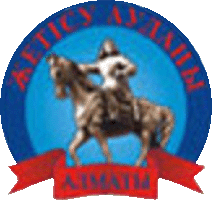 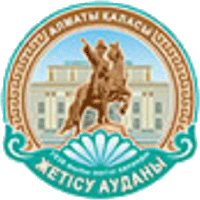 Жетісу ауданының белгілері.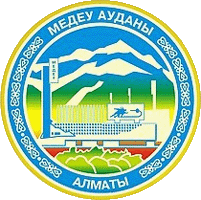 Медеу ауданының белгісі.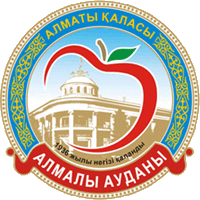 Алмалы ауданының белгісі.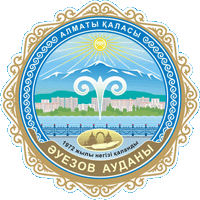 Әуезов ауданының белгісі.